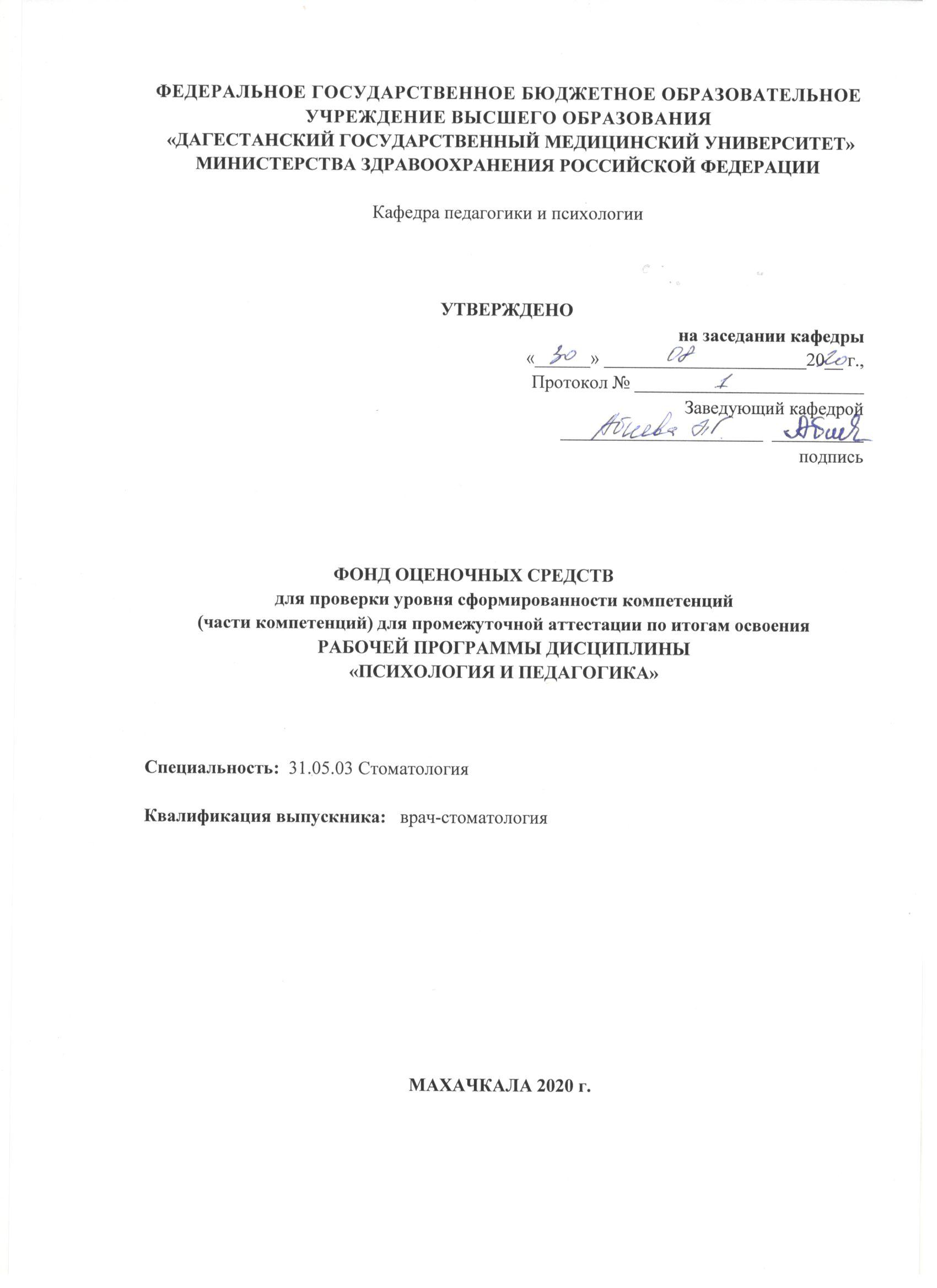 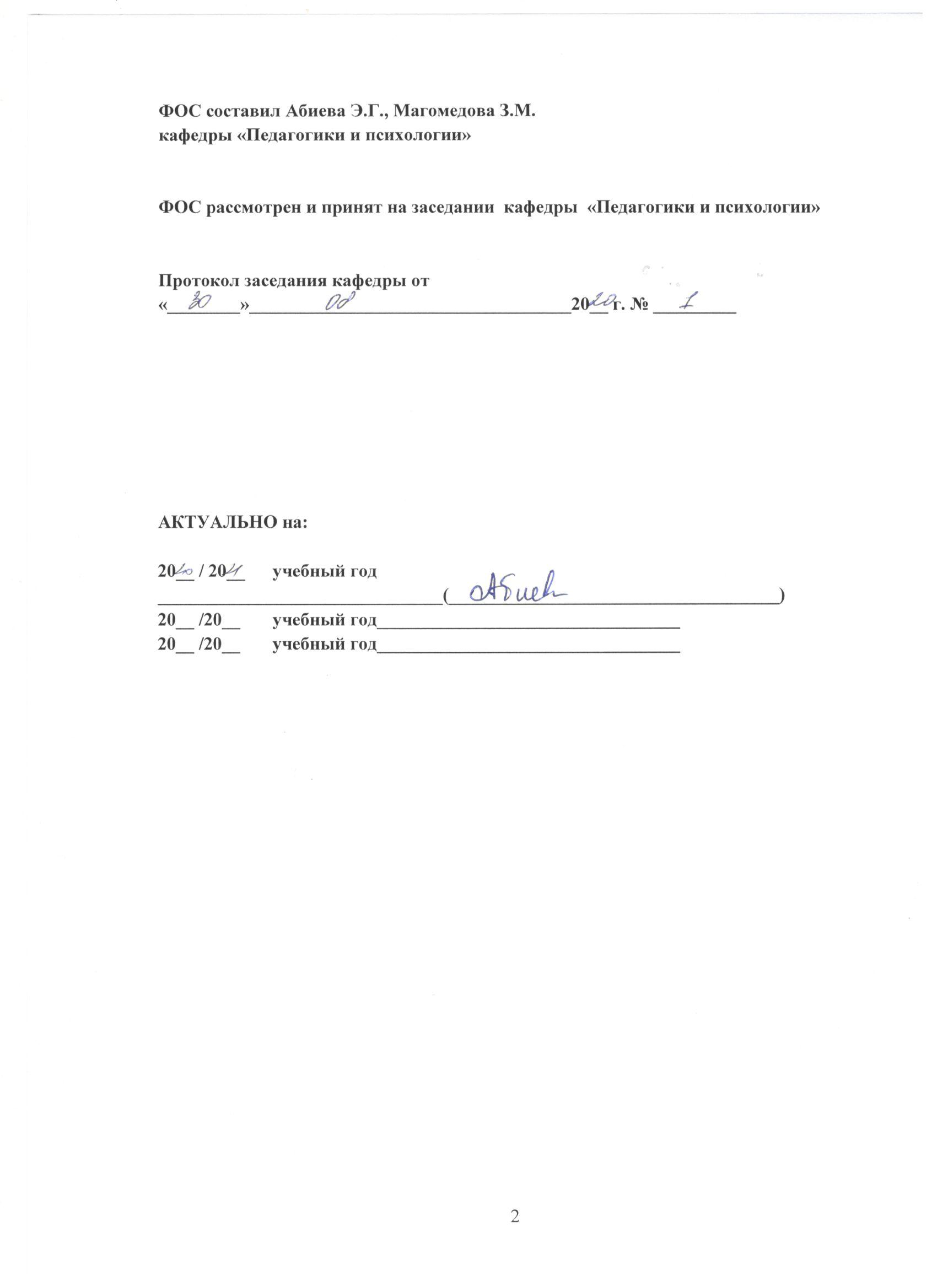 КОМПЕТЕНЦИИ ОБУЧАЮЩЕГОСЯ, ФОРМИРУЕМЫЕ В РЕЗУЛЬТАТЕ ОСВОЕНИЯ ДИСЦИПЛИНЫ «ПСИХОЛОГИЯ И ПЕДАГОГИКА»ФГОС 3+;ТЕКУЩИЙ КОНТРОЛЬ УСПЕВАЕМОСТИФормы текущего контроля практических занятий Формы текущего контроля успеваемости (с сокращениями): Т – тестирование, Пр – оценка освоения практических навыков (умений), ЗС – решение ситуационных задач, Р – написание и защита реферата, С – собеседование по контрольным вопросам  и другие.РАЗДЕЛ № 1 ПСИХОЛОГИЯ КАК НАУКИ. ВВЕДЕНИЕТестирование1. Предметом психологии является:а. поступки и поведение человека;б. деятельность человеческого мозга;в. +внутренние психические явления и поведение человека;г. условия и предпосылки развития сознания в антропогенезе;д. индивидуальное развитие человека в филогенезе.2. Бихевиоризм - это:а. поведение человека;б. +направление в американской психологии;в. наука о человеческом сознании;г. наука о бессознательном;д. психология личности.3. К эмпирическим методам психологической науки относятся:а.  психика, сознание, бессознательное и поведение;б.  +наблюдение,  эксперимент,  тестирование, беседа, социометрия;в.  мышление, способности, внимание и память;г.  психотренинг, психокоррекция, психодиагностика, психоконсультирование;д.  психодрама, арттерапия, суггестия.4. Родоначальником (основателем) психоанализа является:а. В. Вундт;б. Уотсон;в. +З. Фрейд;г.  А. Адлер;д.  Ж. Пиаже.5. Как самостоятельная наука психология была основана:а.  в .б.  в 1908 г.в.  в 50-е годы ХХ века;г.  в 1756 г.д. +в 1879 г. 6.Психология относится к:а. гуманитарным наукам;б. философским наукам;в. к естественным наукам; г. +гуманитарным, естественным и философским наукам одновременно;д. к общественным.7.До середины ХIХ века психология развивалась в рамках:а.  истории;б.  биологии;в. +философии; г. физиологии;д.  педагогики.8. Первый психологический труд - трактат «О душе» написал:а.  Р. Декарт;б.  Демокрит; в.  З. Фрейд; г.  +Аристотель;д.  Сократ.9. Основателем психологии как самостоятельной науки считается:а. +В. Вундт;б. З. Фрейд;в. Г. Эббингауз; г. У. Джеймс;д.  Дж. Уотсон.10. Основателем культурно-исторической теории развития высших психических функций является:а.  С.Л. Рубинштейн;б.  +Л.С. Выготский;в.  Д.Б. Эльконин;г.  Б.М. Теплов;д.  Б.В. Зейгарник.11. Понятия экстраверсии и интроверсии ввел:а. З. Фрейд;б.  Ж. Пиаже;в. А. Адлер; г. +К. Юнг;д, Г. Айзенк.12. Психологический эксперимент от наблюдения отличается тем, что:а. эксперимент более длителен по времени, чем наблюдение;б.  +в ходе эксперимента исследователь активно вмешивается в изучаемый процесс;в.  во время эксперимента используются технические средства, а в ходе наблюдения не используются;г.  наблюдение проводится в естественных условиях, а эксперимент в лабораторных.д.  +в эксперименте больше возможности количественно обработать и математически описать изучаемые явления, чем в наблюдении. 12. Инженерная психология, психология спорта, медицинская психология, консультативная психология - это:а. + прикладные отрасли психологии;б.  теоретические отрасли психологии;в.  основные направления психологической практики.г.  основные направления психологической науки;д.  основные разделы общей психологии.13. Один из методов психологии, предусматривающий прямое или косвенное получение сведений путем речевого общения, называется:а.  диалог;б. +беседа;в. анкетирование;г. опрос;д. эксперимент.14. Преднамеренное, систематическое и целенаправленное восприятие психических явлений с целью изучения их изменений в определенных условиях это:а. эксперимент;б. социометрия;в. метод анализа продуктов деятельности;г.  +наблюдение;д.  тестирование.15. Возраст современной научной психологии составляет...а.  более двух тысяч лет;б.  около трехсот лет;в. двести лет с небольшим;г.  +сто лет с небольшим;д.  три-четыре десятилетия.16. Психические процессы, психические состояния и психические свойства - это:а. основные свойства сознания;б. три группы феноменов бессознательного;в. компоненты смосознания;г. +основные формы проявления психических явлений;д. уровни психического отражения.17.К психическим процессам относятся:а. способности, характер, темперамент;б. +познавательные и эмоционально-волевые процессы;в. сознание, самосознание и бессознательное;  г. +ощущения, восприятие, память, мышление, воображение;д. стресс, аффект, депрессия.18.Сознание - это:а. +высший уровень психического отражения и саморегуляции;б. внутренний мир человека и его поведение;в. совокупность представлений человека о самом себе;г. разум и чувства человека;д. познавательный психический процесс.19.Сон, гипноз, медитация, транс - это:а. +изменённые состояния сознания;б. патологические состояния сознания;в. уровни интровертированного сознания;г. уровни экстравертированного сознания;д. психические свойства личности.20. Основателем теории бессознательного является:а. У. Джеймс; б. Фехнер; в. +З. Фрейд;г. К. Юнг;д. А.Адлер.21. Психика - это понятие, отражающее:а. +явления внутренней, субъективной (душевной) жизни человека;б. продукт деятельности мозга человека;в. высший уровень психического отражения и саморегуляции;г. совокупность знаний об окружающем мире;д. совокупность представлений человека о себе.22. Самосознание - это:а. +совокупность представлений человека о себе;б. совокупность знаний об окружающем мире;в. форма проявления психического;г. +структурный компонент сознания, Я-концепция личности;д. познавательный психический процесс.23.Психотропные, наркотические вещества вызывают:а. изменённое состояние сознания;б. +патологическое состояние сознания;в. интровертированное состояние сознания;г. экстравертированное состояние сознания;д. не вызывают изменение сознания.24. Биологической (анатомо-физиологической) основой психической деятельности выступает:а. +деятельность нервной системы; б. деятельность гипофиза; в. деятельность эндокринной системы;г. деятельность сердечно-сосудистой системы;д. нет верных ответов.25.Отражение, ориентация и регуляция поведения - это:а. психические свойства личности;б. психические познавательные процессы;в. +основные функции психики;г. формы проявления психического;д. уровни психического отражения.26.К психическим свойствам (особенностям) личности относятся:а. эмоции, чувства, воля;б. ощущения, восприятие, память, мышление, воображение;в. аффект, стресс, депрессия, фрустрация;г. +темперамент, характер, способности;д. психика, сознание, бессознательное.27.Свойство высокоорганизованной материи (мозга) отражать объективную действительность и на основе формируемых при этом психических образов целесообразно регулировать деятельность человека и его поведение называется:а. +психика;б. темперамент;в. сознание;г. воображение;д. внимание.28. Нервная клетка как основной элемент нервной системы не включает:а. синапсы;б. аксон;в. +дендриты;г. тело клетки;д. ядро.29. Отраслями психологии являются:а. +клиническая психология;б. +педагогическая психология;в. гуманистическая психология;г. +психодиагностика;д. пубертатная психология.30. Психология имеет тесные связи с такими науками (3)как:а. +физиология;б. +философия;в. астрономия;г. +культурология;д. клиометрия.31. К основным психологическим направлениям(2) относят: а. +психоанализ;б. психосинтез;в. +бихевиоризм;г. структурализм;д. пантеизм.32. К методам психологии относятся:а. +наблюдение;б. +эксперимент;в. диалог;г. +тестирование;д. научение.33. Виды метода наблюдения:а. +включенное;б. +внутреннее;в. закрытое;г. индивидуальное;д. +стандартизированное.34. Интороспекция – это метода. +самонаблюдения;б. самовнушения;в. самовоспитания;г. самообучения;д. самоактуализации.35. Квазиэксперимент – метод, используемый когдаа. +экспериментальное исследование невозможно;б. +экспериментальное исследование затруднено;в. необходимо выявить корреляционные отношения;г. невозможна статистическая обработка данных;д. невозможна качественная обработка результатов исследования.Контрольные вопросы для промежуточной аттестацииПредмет психологииПсихологические школы: классические и современныеМетоды научных психологических исследований.Детерминация психического развитияЗадатки и способности.Структура психики.РАЗДЕЛ № 2 ПСИХОЛОГИЯ ПОЗНАВАТЕЛЬНЫХ ПРОЦЕССОВТестирование 1. К познавательным психическим процессам относятся:а.  +ощущение, восприятие, память, мышление и воображение;б. внимание, действие, операция, деятельность;в.  характер, темперамент, способности, акцентуация.г.  аффект, стресс, депрессия и фрустрация;д. сон, гипноз, медидация.2. Выделяются следующие виды познания:а. психодинамическое и социодинамическое;б.  +теоретическое и эмпирическое;в. изменённое и патологическое;г. экстравертированное и интровертированное;д. сенсорное и мыслительное.3. Внимание бывает следующих видов:а. экстероцептивное, проприоцептивное и интероцептивноеб. оперативное, кратковременное и долговременное;в. +произвольное, непроизвольное и послепроизвольное;г. сознательное, надсознательное и бессознательное;д. конкретное, абстрактное, обобщенное.4. Выделяют следующие приемы воображения:а. фантазия и мечта;б. +агглютинация, акцентуация, типизация;в. грезы и сны;г. адаптация, взаимодействие и аналогия;д. апперцепция, синестезия, сенсибилизация.5. Внимание - это:а. +направленность и сосредоточенность психической деятельности;б. высший познавательный психический процесс;в. простейший познавательный психический процесс;г. процесс преобразования представлений, отражающих реальную действительность;д. создание образов и идей в результате специального намерения представить что-либо.6. Запоминание, сохранение, воспроизведение и забывание - это:а. виды памяти;б. приемы продуктивного запоминания;в. формы памяти;г. +процессы памяти;д. уровни памяти.7. Мышление и воображение - это:а. уровни проявления психического;б. +высшие психические познавательные процессы;в. мыслительные процессы;г. низшие психические познавательные процессы;д. виды познания.8. Сенсорная, кратковременная и долговременная – это виды:а. речи;б. +памяти; в. воли;г. мотивации;д. направленности личности.9. Высшие психические функции (мышление, память, воображение) главным образом осуществляются благодаря работе:а. +коры больших полушарий;б. подкорковых мозговых структур (таламус, гипоталамус, лимбическая система и т.д.);в. продолговатого мозга и ретикулярной формации;г. первой сигнальной системы;д. нет верных ответов.10.Анатомо-физиологической основой ощущений и восприятия является:а. деятельность сердечно-сосудистой системы;б. +деятельность анализаторных систем;в. деятельность исключительно рецепторов (зрительных, слуховых, вкусовых и т.д.);г. деятельность зрительного, височного, теменного и др. зон коры головного мозга;д. нет верных ответов.11.Анализ, синтез, абстрагирование и обобщение - это:а. виды мышления;б. +мыслительные операции;в. процессы памяти;г. познавательные процессы;д. приемы воображения.12.Ощущение и восприятие - это:а. уровни психики;б. формы проявления психического;в. высшие познавательные психические процессы;г. +простейшие познавательные психические процессы;д. компоненты самосознания.13.Константность, избирательность, целостность, предметность, структурность являются:а. свойствами темперамента;б. свойствами мышления; в. +свойствами восприятия;г. особенностями характера;д. свойства ощущений.14.Основными формами мышления являются:а. аналогия, сравнение и обобщение;б. анализ, синтез, абстрагирование;в. +понятие, суждение, умозаключение; г. агглютинация, типизация, схематизация и акцентировка;д. константность, избирательность, структурность.15.Английский физиолог В. Шерингтон выделил три класса ощущений:а. произвольные, непроизвольные и послепроизвольные;б. зрительные, слуховые, обонятельные;в. тактильные, болевые, температурные;г. +экстероцептивные, интероцептивные, проприоцептивные;д. вибрационные, статические, кинестетические.  16.Временнáя характеристика внимания, длительность привлечения внимания к одному и тому же объекту, это:а. концентрация;б. +устойчивость;в. объем;г. распределение;д. переключение.17.Зависимость восприятия от содержания психической жизни человека, от особенностей его личности и от его прошлого опыта называется:а. константностью;б. осмысленностью;в. предметностью;г. +апперцепцией;д. структурность.18.Наглядно-действенное, наглядно-образное, словесно-логическое это виды:а. восприятия;б. памяти;в. +мышления;г. воображения;д. восприятия.19.Форма мышления, в которой отражаются общие и притом существенные свойства предметов и явлений, называется:а. суждение;б. +понятие;в. умозаключение;г. обобщение;д. сравнение.20.Выделяются следующие стили мышления:а. +синтетический, идеалистический, прагматический, аналитический, реалистический;б. анализ, синтез, сравнение, обобщение, классификация;в. активный, пассивный, творческий, воссоздающий;г. символический, семантический и поведенческий;д. произвольный, непроизвольный, послепроизвольный.21.Укажите, как называется память, хранящая видовой опыт человека:а. кратковременная;б. оперативная;в. долговременная;г. информационно-кибернетическая;д. +генетическая.22.Назовите физиологическую теорию памяти, согласно которой в основе памяти лежат биохимические процессы:а. информационно-кибернетическая;б. механическая;в.+ молекулярная;г. генетическая;д. ассоционистическая.23.Назовите закономерность памяти, согласно которой крайние члены информационного ряда запоминаются лучше средних:а. +эффект края;б. эффект Зейгарник;в. иерархическая организация;г.  эффект усиления;д. эффект осмысления.24.Назовите операцию мышления, сутью которой является сопоставление предметов или объектов:а. рассуждение;б. +сравнение;в. анализ;г. обобщение;д. конкретизация.25.Познавательный процесс целостного отражения предметов и явлений называется:а. памятью;б. мышлением;в. ощущением;г. +восприятием;д. воображение.26.Забывание ряда бессмысленных слогов после первого безошибочного повторения идет вначале довольно быстро, уже в течение первого часа забывается до 60% всей полученной информации, это:а. эффект края; б. +закон забывания Эббингауза;в. закон Т. Рибо;г. эффект Зейгарник;д. психофизиологический закон.27.Мышление, при котором задача решается с опорой на зрительный образ, это:а. зрительное мышление;б. словесно-логическое мышление;в. +наглядно-образное мышление;г. наглядно-действенное мышление;д. критическое мышление.28.Стресс, аффект, фрустрация, эйфория - это:а. свойства человека;б. психические свойства;в. психические процессы;г. +психические состояния;д. волевые процессы.29.Любовь, депрессия, враждебность и тревожность по К. Изарду - это:а. черты характера;б. свойства личности;в. +эмоциональные комплексы;г. фундаментальные эмоции;д. психические процессы.30.Фрустрация - это:а. патологическое состояние личности;б. интенсивная, бурно протекающая и кратковременная эмоциональная вспышка;в. эмоциональное состояние, провоцируемое стрессогенными факторами;г. +состояние, возникающее вследствие непреодолимого (труднопреодолимого) барьера на пути к достижению цели;д. измененное состояние сознание.31.Виды эмоциональных состояний (4):а. + собственно эмоции;б. +настроение;в. убеждение;г. +аффект;д. +чувства.32.Неспецифическая реакция организма на физическое и психологическое воздействие, нарушающее его гомеостаз (3)– а. +стресс;б. +эустресс;в. +дистресс;г. аффект;д. агрессия.33.Эмоциональное состояние, характеризующееся продолжительностью, устойчивостью, невысокой интенсивностьюа. депрессия;б. +настроение;в. аффект;г. чувство;д. альтруизм.34.Апперцепция – психологический термин означающийа. восприятие собственного внутреннего мира;б. +восприятие на основе предшествующего опыта;в. непосредственное восприятие;г. чувственное восприятие;д. восприятие формы предмета.35.К закономерностям протекания сенсорной депривации относятся (3):а. улучшение самочувствия;б. +нарушение ориентации во времени;в. +появление галлюцинаций;г. повышение умственной активности;д. +появление соматических затруднений;36.К дистантным ощущениям относятся:а. +зрительные;б. вкусовые;в. +обонятельные;г. осязательные;д. +слуховые;37.Рецепторы проприоцептивных ощущений располагаютсяа. +в мышцах;б. +в связках;в. во внутренних органах;г. на поверхности организма;д. в коре головного мозга.38.Минимальное значение величины раздражителя, при котором возникает ощущение, называетсяа. +нижний абсолютный порог ощущения;б. верхний абсолютный порог ощущения;в. порог различения (относительный порог);г. адаптация;д. сенсибилизация.39.Максимальное значение величины раздражителя, при котором возникает ощущение, называетсяа. нижний абсолютный порог ощущения;б. +верхний абсолютный порог ощущения;в. порог различения (относительный порог);г. адаптация;д.сенсибилизация.40. К свойствам внимания относят (4):а. +объем;б. +концентрация;в. +распределение;г. +колебание;д. целостность.41.Психический процесс, состоящий из запечатления, хранения и воспроизведения информации и опыта называется:а. +память;б. восприятие;в. мышление;г. воображение;д. речь.42.Виды памяти:а. +прижизненная;б. +генетическая;в. +оперативная;г.  +механическая;д. послепроизвольная.43.Виды образной памяти:а. +слуховая;б. +зрительная;в. +вкусовая;г. сенсорная;д. импринтинг. 44.Логическая память формируетсяа. к 3 годам;б. к 7 годам;в. к 10 годам;г. +к 12 годам;д. к 15 годам. 45.Временная характеристика интенсивного внимания называетсяа. концентрацией внимания;б. +устойчивостью внимания;в. распределением внимания;г. объемом внимания;д. колебанием внимания.46.Периодические кратковременные непроизвольные изменения интенсивности внимания называютсяа. концентрацией внимания;б. устойчивостью внимания;в. распределением внимания;г. объемом внимания;д. +колебанием внимания;47.Различают следующие виды расстройства памяти(4):а. +гипомнезия;б. +гипермнезия;в. +парамнезия;г. +амнезия;д. иллюзии.48.Познавательный психический процесс, позволяющий индивиду понимать окружающий мир, самого себя, связи между событиями и явлениями и выстраивать на этой основе свое поведение называетсяа. +мышление;б. восприятие;в. воображение;г. интуиция; д. память.49.Виды мышления(4):а. +наглядно-действенное;б. +теоретическое;в. +образное;г. +наглядно-образное;д. произвольное. 50.Функции воображения:а. +регулятивная;б. +познавательная;в. обобщения;г. установления взаимосвязей;д. сравнения.Контрольные вопросы для промежуточной аттестацииХарактеристика познавательных процессов.Деятельность. Структура деятельностиПсихические состояния и их характеристики.Виды межличностного взаимодействия.Ощущения и их характеристикаВосприятие, воображение  виды, формы.Психологические особенности восприятия.Память и ее видыВиды внимание: произвольное, непроизвольное.Эмоциональные процессы и их характеристикаВоля как форма активности.Основные этапы творческого процессаФормы мышления и их характеристикаМышление как процесс решения задач.Ситуационные задачиЗадача 1. Ассистенту В. Кафедры патанатомии поставили диагноз: меланома. В течение недели после проведенной операции он с нетерпением ждал от патоморфолога уточненного диагноза на основании биопсии. В. Был уверен, что решалась его судьба: жить еще долго или умереть через три-четыре месяца от метастазов. Он вошел в кабинет профессора Ф., и тот ошарашил его многозначительной интонацией с неопределенно долгими паузами: - К сожалению (пауза), такой диагноз, как у вас (пауза), мне приходится сообщать (пауза) нашим онкологическим больным (пауза) очень (длительная пауза) редко.Конечно же, ассистент при этом мог подумать только самое худшее.- Вот, посмотрите в микроскоп, - профессор предложил В. Ознакомиться с биоптатом.- Так это всего лишь капиллярная гемангиома! – вырвалось у В.- Да, причем с образованием глыбок гемосидерина в зоне кровоизлияния, которое ошибочно принимались всеми за зерна меланина, - уточнил Ф.Вопросы:А. Какие психологические и деонтологические ошибки допустил профессор?Б. Как надо скорректировать его поведение?Задача №2.Больной Д. робкий, стесняется в незнакомой обстановке, неуверенный, не любит многолюдья. Мало верит в свои силы. Тревожен, часто пребывает в нерешительности. Сосредоточен на субъективных неприятных переживаниях. Часто о них рассказывает соседям по палате. Обладает сочетанием желания лечиться и не верит в успех лечения.Задание:   порекомендуйте способы коррекции поведения.Задача  3. Из предложенных слов выберите те, которые характеризуют природу ощущений человека.Рефлекторность, материальность, объективность, вторичность, информативность, абстрактность, предметность, свойство мозга, идеальность, активность, деятельность, возбуждение, биотоки мозга, субъек­тивность, первичность, отражение, чувственный образ, раздражимость, познавательный процесс, живое созерцание, избирательное отражение. Задача 4. О каких характеристиках ощущений и восприятий говорится в приведенных отрывках?1. Ощущение есть функция определенным образом организованной материи. Наши ощущения, наше сознание есть лишь образ внешнего мира, и понятно само собою, что отображение не может существовать без отображаемого, но отображаемое существует независимо от отображающего. (В. И. Ленин).РАЗДЕЛ № 3 ПСИХОЛОГИЯ ЛИЧНОСТИТестирование1. По мнению подавляющего большинства психологов, «рождение» личности связано:а. с достижением периода совершеннолетия;б. с выполнением определённой социально-значимой роли;в. +с появлением «Я», самосознания личности;г. с появлением иерархии мотивов и произвольности в поведении;д. с появлением человеческой речи. 2. Человеческий индивид, включенный в систему межличностных и социальных отношений, субъект сознательной деятельности обозначается понятием:а. индивид;б. индивидуальность;в. +личность;г. человек;д. все ответы верны.3. Сознательно усвоенный способ выполнения действий, который обеспечивается совокупностью знаний и навыков – этоа. навыки;б. привычки;в. +умения;г. синестезия;д. установка.4. Основным источником активности человека выступает:а. мотив;б. цель;в. +потребность;г. инстинкт;д. интерес.5. Устойчивые образования, обеспечивающие определенный качественно-количественный уровень деятельности и поведения, типичный для данного человека, этоа. +психические свойства;б. психические процессы;в. эмоциональные процессы;г. психические состояния;д. волевые процессы.6. Процесс превращения внутреннего психического действия во внешний (поведенческий) план обозначают понятием:а. поведение;б. деятельность;в. интериоризация;г. +экстериоризация;д. сублимация.7. Сигнификативная функция, функции обобщения, коммуникации, это:а. +функции речи;б. функции самосознания;в. функции сознанияг. функции психики;д. функции эмоций.8. Автором иерархической пирамиды потребностей и  основателем теории самоактуализации личности является:а. В. Франкл;б. +А. Маслоу;в. К. Роджерс;г. А. Адлер;д. з.Фрейд..9.Частично автоматизированные действия, полученные в результате упражнений, - этоа. умение;б. +навык;в. привычки;г. операции;д. установки. 10. Факт принадлежности человека к человеческому роду фиксируется понятием:а. личность;б. индивидуальность;в. субъект деятельности;г. +индивид;д. человек.11. Структура личности по К.К. Платонову не включает:а. направленность личности;б. +поведение личности;в. опыт (знания, умения, навыки); г. индивидуальные особенности познавательной сферы;д. объединенные свойства темперамента.12. Мотивация - это:а. низший психический процесс;б. +процесс побуждения к активности и деятельности;в. процесс осознания личностью своего Я;г. +то, ради чего осуществляется деятельность;д. психоанализ.13. В качестве внутреннего побудителя активности личности (поведения и деятельности) выступают:а. внешние стимулы, раздражители;б. +потребности и мотивы (иерархия мотивов);в. +физиологические потребности человека;г. волевые качества человека;д. направленность личности.14. Целеустремлённость, настойчивость, выдержка, решительность, дисциплинированность - это:а. мотивы волевых действий;б. +волевые качества личности;в. фундаментальные эмоции;г. свойства темперамента;д. этапы волевого поведения.15. Побуждение к деятельности, связанное с удовлетворением определенной потребности, называется:а. +мотив;б. цель;в. движение;г. действие;д. операция.16.Состояние душевного расстройства, подавленности, характеризуемое упадком сил и снижением активности, называется:а. +депрессией;б. аффектом;в. настроением;г. фрустрацией;д. фобией.17.Любовь, счастье, профессиональная заинтересованность, творческое вдохновение, решительность, это:а. отрицательные психические состояния;б. психические процессы;в. +положительные психические состояния;г. моральные чувства;д. психические свойства личности.18.Стремление человека быть в обществе других людей, наладить с ними эмоционально-положительные добрые взаимоотношения, это:а. мотив избегания неудачи;б. +мотив аффилиации;в. мотив власти;г. мотив достижения успеха;д. соревновательный мотив.19.Самая старая по происхождению, простейшая и наиболее распространенная среди живых существ форма эмоциональных переживаний, это:а. страх;б. чувства;в. аффект;г. +удовольствие;д. депрессия.20. Один и тот же объект может вызвать несогласованные, противоречивые эмоциональные отношения. Это явление получило название:а. диссонанс;б. консонанс;в. фрустрация;г. +амбивалентность;д. аффект.21. Совокупность устойчивых мотивов данного человека, характерных для его деятельности и поведения, независимо от складывающейся ситуации, называется:а. ситуативная мотивация;б. +личностная мотивация;в. стимульно-реактивная мотивация;г. внутренняя мотивация;д. внешняя мотивация22. В понятиях «интеллект» и «способности» отражаются качества личности, относящиеся:а. +к умственной деятельности человека;б. к поведению человека;в. к сознанию человека;г. +к когнитивной сфере человека;д. к характеру человека.23.Какое из перечисленных ниже свойств личности является преимущественно врождённым и относительно стабильным?а. направленность; б. характер; в. способности;г. +темперамент;д. мотивация.24. Акцентуация - это:а. +чрезмерная, крайняя степень выраженности каких-то черт характера;б. черта характера;в. свойство темперамента;г. чрезмерная выраженность какого-либо типа темперамента;д. тип личности.25. Пассивный, спокойный, необщительный, миролюбивый, размеренный, осмотрительный - всё это проявления:а. +эмоционально устойчивого интроверта;б. меланхолика; в. сангвиника;г. +флегматика;д. холерика. 26. Дебильность, имбецильность и идиотия - это:а. основные психические заболевания;б. +недоразвитость интеллекта;в. +формы (уровни выраженности) олигофрении;г. психогенные расстройства;д. виды психопатий.27. Наиболее объективные и неопровержимые данные о характере человека дают:а. его паспортные данные;б. черты внешнего облика;в. сознательное поведение;г. +свойства и тип темперамента;д. возраст. 28. Малодушие, нерешительность, «астеничность» в достижениях целей, неустойчивость взглядов понимают под:а. мягкостью характера;б. +слабостью характера;в. узостью характера;г. акцентуацией характера;д. психопатией.29. Постоянно веселые, беспечные, жизнерадостные люди, у которых постоянно хорошее настроение, повышенная активность, энергичность, но направленная на неадекватные цели, это:а. циклоидный тип;б. шизоидный тип;в. +гипертимный тип;г. эпилептоидный тип;д. застревающий тип.30. Сплав врожденных свойств высшей нервной деятельности с приобретенными в течение жизни индивидуальными чертами является:а. темперамент;б. направленность;в. способности;г. +характер;д. воля.31. Важнейшее качество, определяющее направленность личности, влияющее на выбор ее мотивов и развитие интересов, это:а. установки;б. мировоззрение;в. +ценностные ориентации;г. потребности;д. задатки.32. Назовите уровни развития способностей:а. интроверсия, экстраверсия;б. +одаренность, талант, гениальность;в. цель, мотив, действие, операция;г. общие способности, специфические способности, творчество;д. олигофрения, идиотия, имбецильность.  33. Как называются резко выраженные черты характера, представляющие собой крайние варианты нормы?а. психопатия;б. +акцентуация;в. дезадаптация;г. отклонение;д. экстраверсия. 34. Понятие «темперамент» было введено:а. +Гиппократом;б. Демокритом;в. Аристотелем;г. Геродотом;д. Платоном.35. Понятие акцентуации характера предложеноа. Г.Айзкенком;б. +К. Леонгардом;в. Н. Шмишеком;г. Л. Выготским;д. Э.Элькониным.36. Креативность – этоа. +способность к творчеству;б. музыкальные способности;в. умственные способности;г. гениальность;д. отсутствие способностей.Контрольные вопросы для промежуточной аттестацииПсихология личности: модели по С. Мадди.Социализация личности.Воля и мотивация.Темперамент, его компоненты, типы.Характер и способности.Ситуационные задачиЗадача № 1. Виктор Г., 18 лет, медлителен, походка неторопливая, вразвалочку, говорит медленно, обстоятельно, последовательно. На уроках сидит с довольно равнодушным лицом, сам руки не поднимает, но на вопрос учителя обычно отвечает правильно. Его трудно рассмешить или рассердить. Понимает материал не быстро: требуется несколько раз повторить ему новый материал, но задания выполняет правильно и аккуратно. Любит порядок.Определите тип темперамента:Задача №2.Больной К. общительный, разговорчивый, любит быть на виду, оптимист, поверхностен, артистичен, стремится завладеть вниманием окружающих, выставляет на показ свои страдания и переживания.Задания: 1.  Определите тип личностной характеристики.2. Предложите рекомендации при общении с данным больным.Задача №3.Больной С. созерцателен, внешне спокоен. Имеет низкий уровень заинтересованности в лечении. Направлен на обдумывание внутренних выдуманных или вычитанных событий. Мнительность касается опасений не реальных, а маловероятных. Воображаемые опасности волнуют более, чем реальные.Задания: 1. Определите тип личностной характеристики.2.Порекомендуйте способы коррекции поведения.Задача №4.Медицинская сестра 3. — властная, мнительная, подозрительная, педантичная. Всегда стремится к первенству. Мелочна. Наслаждается любым превосходством, склонна к насмешке над более слабыми. Иногда бывает пренебрежительна и деспотична.Задания: 1.Определите тип личностной характеристики.2.Укажите темперамент.З.Выберите рациональные способы общения и вид работы.Задача №5.Медицинский брат вечно недовольный, ворчливый. Мелочный, требовательный, обижается по пустякам. Эмоционально беден. Любит противопоставлять себя коллективу. Очень напорист в достижении значимых для себя целей. Практичен, престижен.Задание: 1.  Укажите темперамент.2. Определите личностную характеристику.3. Определите пути взаимодействия.Задача №6.Больной М. высокочувствительный тип, недоверчивый,  затаенно-страстный, замкнуто-обидчивый. Самолюбивый. Часто не уверен в себе. Чрезмерно озабочен о возможно неблагоприятном впечатлении, которое может произвести на окружающих. Боязнь стать обузой для близких из-за болезни.Задания: 1. Определите тип темперамента.2. Выберите рациональный способ общения.Задача №7.Больной В. эмпатичный, очень жалостливый, предпочитает дружеские контакты. Скромный, застенчивый, не уверен в себе. Легко становится подозрительным и настороженным в неблагоприятных ситуациях. Тревожная мнительность касается опасений нереальных, а маловероятных осложнений.Задания: 1.Определите тип темперамента.3. Выберите рациональный способ общения.Задача №8.Медицинская сестра спокойна молчалива, рассудительна.  Замедленно-деятельна, очень последовательна, независима, самостоятельна.  Иногда отвлечена от реальности, беспристрастна.Задания: 1. Определите тип темперамента3. Выберите рациональный способ общения.Задача № 5.  Валентин Ф., 17 лет, студент. Все время спокоен, одинок и пасмурен. Если обижен, долго сердится. Если поссорился с товарищем по парте, целый день не разговаривает с ним. Если обижен – долго сердиться. Не верит в свои силы, из–за этого плохо отвечает урок. Устает больше других ребят. Если ему помогать или его поощрять, поручение выполняет лучше и более уверенно.Определите тип темперамента:Задача 6. Борис Р., 18 лет, студент, безгранично увлекающийся. Часто берет работу не по силам. До крайности подвижный. Усваивает материал быстро и правильно, но часто из–за торопливости дает сбивчивый ответ. Резко переходит от смеха к гневу, и наоборот. Очень инициативен. Преподавателя буквально всыпает вопросами.Определите тип темперамента:Задача 7.  Лена В., 18 лет, студентка. Очень подвижна, на занятиях не сидит спокойно: вертится, разговаривает с соседом. Легко заинтересовывается новым, но и остывает сравнительно быстро. Преобладающее настроение веселое и бодрое. Иногда огорчается, ненадолго. Мимика живая. Несмотря на живость и непоседливость, ее легко дисциплинировать. На интересных занятиях проявляет большую энергию и работоспособность.Определите тип темперамента:РАЗДЕЛ № 4 ВОЗРАСТНАЯ ПСИХОЛОГИЯТестирование 1. Возрастная психология - является:а. разделом психологии развития;б. прикладной отраслью психологии;в. +теоретической отраслью психологической науки;г. методом психологической практики;д. отраслью психологии развития.2. Возрастная психология изучает:а. развитие психики в филогенезе;б. +факторы, динамику и закономерности психического развития в онтогенезе;в. условия и предпосылки развития сознания в антропогенезе;г. развитие сознания в филогенезе;д. +движущие силы и механизмы психического развития;3. К специфическим методам возрастной психологии относятся методы:а. наблюдение и эксперимент;б. социометрия и тестирование;в. +лонгитюдный метод и близнецовый метод;г. +метод поперечных срезов и психолого-педагогический эксперимент;д. психодрама, психоанализ.   4.Понятие "онтогенез" обозначает:а. +индивидуальное развитие человека от рождения до конца жизни;б. пренатальный период развития человека;в. пубертатный период физического развития человека;г. развитие человека от рождения до совершеннолетия;д. период старости.  5.Значительный вклад в изучение интеллектуального развития ребенка внес крупнейший зарубежный психолог - исследователь: а. Э. Эриксон;б. 3. Фрейд;в. +Ж. Пиаже;г. В. Вундт;д. А. Маслоу.   6. Геронтопсихология изучает:а. особенности психического развития подростков;б. +психологические особенности людей старческого возраста; в. гетерохронность в развитии психофизиологических функций детей преддошкольного возраста;г. особенности психического развития в юношеском возрасте;д. психологию взрослого человека.7. Весомый вклад в постановку и исследование проблемы соотношения обучения и психического развития внес отечественный психолог: а. Б.М.  Теплов;б. В. С. Мерлин;в. +Л. С. Выготский;г. А.Н. Леонтьев;д. Б.Г. Ананьев.  8. Метод изучения детских рисунков относится к:а. основным методам психологической науки;б. опросным методам возрастной психологии;в. +специфическим методам возрастной психологии;г. +проективным методам психологии;д. методам психологической практики.9. В возрастной психологии принято считать, что главной движущей силой психического развития и становления личности в онтогенезе выступают:а. заложенные в ребенке задатки;б. +специфические возрастные противоречия;в. условия обучения и воспитания детей;г. +сотрудничество ребенка со взрослым, создающим ему «зону ближайшего развития»;д. механизмы психологической защиты.10. Общепринятым в отечественной психологической науке является положение о том, что психическое развитие - это, прежде всего:а. +количественные изменения в психической деятельности;б. приобретение, накопление новых умений и навыков;в. +качественные изменения в психике, сознании (самосознании) и поведении человека;г. готовность ребенка к новому типу отношений;д. новый уровень интеллектуального развития.11. Познавательный аспект психического развития - это:а. +развитие познавательных процессов, интеллектуальных действий; когнитивных схем;б. развитие сознания и самосознания;в. исключительно накопление знаний об окружающем мире;г. приобретение новых знаний, умений и навыков;д. синоним личностного развития.12. Психическое развитие, как и любое другое развитие согласно законам диалектики - эта процесс:а. прямолинейный;б. имеющий вид синусоиды;в. +скачкообразный, ступенчатый;г. монотонный;д. имеет колоколообразный вид.13. Синонимом понятия "когнитивное развитие" является:а. +познавательное развитие;б. интенциональное развитие;в. психосоциальное развитие;г. нравственное развитие;д. личностное развитие.14. Представители гуманистической психологии главный акцент в психическом развитии делают:а. на морально-нравственный аспект развития личности;б. на познавательный (интеллектуальный) аспект психического развития;в. +на мотивационно-личностный аспект развития личности;г. на рефлексивный аспект развития личности;д. приобретение условных рефлексов.15. Социальные аспекты развития человека в основном представлены в теории:а. +Э. Эриксона;б. Ш Бюллер;в. 3. Фрейда;г. Ж. Пиаже;д. А. Адлера.16. Познавательный (интеллектуальный) аспект психического развития в отечественной педагогической психологии преимущественно представлены работами:а. А.Н. Леонтьева и Б.Г. Ананьева;б. +П.Я. Гальперина и В.В. Давыдова;в. А.Р. Лурия и B.C. Мерлина;г. Д.Н. Узнадзе и Цукерман Г.А.;д. Б.М. Теплова и В.Д. Небылицына.17. Представители бихевиоризма развитие личности сводят к:а. формированию умственных операций;б. последовательной реализации иерархии потребностей;в. +социальному научению в плане приобретения новых форм, моделей поведения;г. возникновению новообразований;д. смене форм отношений со средой.18. Представители биологического подхода психическое развитие в онтогенезе сводят к:а. к научению, приобретению определенных умений и навыков;б. к формированию интеллектуальных операций;в. +к росту, созреванию тех или иных психофизиологических функций;г. последовательной реализации иерархии потребностей;д. социальному научению в плане приобретения новых форм, моделей поведения.19. Точкой отсчета для систематических исследований психология ребенка служит книга:а. Эльконина Д.Б. «Введение в психологию развития»;б. +Немецкого ученого-дарвиниста В. Прейера «Душа ребенка»;в. Рогинского Я.Я., Левина М.Г. «Основы антропологии»;г. В. Вундта «Введение в психологию»;д. Джона Дьюи «Введение в философию воспитания».20. По единодушному признанию психологов основателем детской психологии считается:а. Ж. Пиаже;б. С.Л. Рубинштейн;в. +В. Прейер;г. С. Бине;д. Л.С. Выготский.21. Выготский Л.С. заложил основы возрастной психологии, в которой:а. +реализуется системный подход к изучению детского развития;б. рассматривается нормативный подход в исследовании детского развития;в. иллюстрирует связь концепций психического развития и методов его исследования;г. реализуется структурно-генетический подход к изучению детского развития;д. реализуется биологизаторский подход к изучению психики. 22. Продолжительность возраста определяется:а. +его внутренним содержанием: есть периоды развития и в некоторых случаях «Эпохи», равные одному году, трем, пяти годам;б. его общими закономерностями в процессе развития ребенка;в. паспортными данными;г. особенностями обучения и воспитания;д. все ответы верны.23. С помощью тестов в возрастной психологии проведено очень много исследований, но они постоянно подвергаются критике за то, чтоа. +в них всегда представлен усредненный ребенок как абстрактный носитель психологических свойств, характерных для большей части популяции соответствующего возраста, выявленных с помощью метода «поперечных срезов»;б. в них всегда представлен сильный ребенок, как абстрактный носитель психологических свойств, характерных для меньшей части популяции соответствующего возраста;в. в них всегда представлен самый слабый ребенок, как абстрактный носитель психологических свойств, характерных для меньшей части популяции соответствующего возраста;г. они носят преимущественно субъективный характер;д. они носят преимущественно объективный характер. 24. Факторы психического развития в онтогенезе принято делить на две большие группы:а. обучение и воспитание;б. фактор наследственности и фактор врожденности;в. +биологические факторы и факторы окружающей среды;г. конституциональные и физиологические особенности организма;д. физическая и социальная среда. 25. Сензитивный период развития, как закономерное явление психического развития в психологии означает (обозначает):а. период развития эмоций и чувств ребенка;б. период сенсомоторного развития ребенка;в. период полового созревания подростка;г. +наиболее благоприятный (чувствительный) период развития тех или иных психических функций;д. индивидуальное развитие человека от рождения до смерти.26. Говоря о проблеме соотношения обучения и развития, отечественный психолог Л.С. Выготский утверждал, что не всякое обучение способствует психическому развитию, а только такое, которое опирается:а. на уровень актуального развития;б. на сенсомоторный уровень развития;в. +на зону ближайшего развития;г. на конвенциальный уровень развития;д. на дооперациональный уровень развития.27. Неравномерность (гетерохронность) психического развития – это один (одна) из:  а. +особенностей, закономерностей психического развития;б. факторов, условий психического развития;в. природных (биологических) предпосылок психического 	развития;г. движущих сил психического развития;д. механизмов психического развития.28. Изначальный дефект в развитии ребенка согласно теории А. Адлера, может привести к формированию:а. комплекса оживления;б. Эдипова комплекса;в. +комплекса неполноценности;г. комплекса Электры;д. подростковых комплексов.29. Под ведущим типом деятельности в отечественной психологии развития понимается:а. учебная деятельность;б. +деятельность, в рамках и благодаря которой происходит психическое развитие и становление личности;в. игровая и учебно-профессиональная деятельность учащихся;г. +деятельность, в рамках и благодаря которой у ребенка появляются новообразования в данном конкретном периоде развития;д. трудовая деятельность. 30. Преднравственный уровень (с 4 до 10 лет), конвенциональный уровень (с 10 до 13 лет) и постконвенциональный уровень (с 13 лет) - это:а. этапы интеллектуального развития по Ж. Пиаже;б. +стадии развития личности по Кольбергу;в. периоды социализации по Э. Эриксону;г. фазы интенционального развития по Ш. Бюллеру;д. периоды развития по Д.Б. Эльконину.31. Оральная стадия (от 0 до 1 года), анальная стадия (от 1 до 2 лет), фаллическая стадия (от 2 до 5 лет), латентный период (от 5 до 11 лет) и генитальная стадия (с 11 лет) – это: а. стадии психосоциального развития по Э. Эриксону;б. фазы интенционального развития по Ш. Бюллеру;в. +стадии психосексуального развития по 3. Фрейду;г. периоды развития по Д.Б. Эльконину.д. этапы интеллектуального развития по Ж. Пиаже.32. Периодизация психического развития Д.Б. Эльконина основана на:а. теория поэтапного формирования умственных действий;б. +деятельностном подходе к развитию психических функций;в. теории нравственного развития Л. Кольберга;г. теории личностного развития;д. теории интеллектального развития Ж. Пиаже.33. По мнению ... (?), человек на протяжении жизни переживает восемь психосоциальных кризисов, специфических для каждого возраста, благоприятный или неблагоприятный исход которых определяет возможность последующего развития личности:а. +Э. Эриксона;б. Д.Б. Эдьконина;в. Ж. Пиаже;г. Л. Кольберга;д. Ш. Бюллеру.34. Эмоциональное общение со взрослыми характерно для периода:а. ранней юности;б. раннего детства;в. +младенчества;г. подросткового;д. дошкольного. 35. Назовите основные (ведущие) виды деятельности:а. интериоризация, экстериоризация;б. +интимно-личностное общение, учебная деятельность, трудовая деятельность;в. +игра, учение, труд, общение;г. +эмоциональное общение, ролевая игра, учебно-профессиональная деятельность;д. социализация, адаптация, регуляция.36. Ведущий вид деятельности для младшего школьника:а. учебно-профессиональная деятельность;б. +ролевая игра;в. трудовая деятельность;г. учебная деятельностьд. предметная деятельность. 37. Основным психологическим новообразованием периода младенчества принято считать:а. речь;б. +потребность в эмоциональном общении;в. наглядно-образное мышление;г. Я-концепция;д. потребность в общении со сверстниками.Контрольные вопросы для промежуточной аттестацииВозрастная психология.Разделы возрастной психологии, теория социального научения.Когнитивная теория развития (концепция Пиаже).Периодизация и закономерности психического развития ребенка.РАЗДЕЛ № 5 СОЦИАЛЬНАЯ ПСИХОЛОГИЯ И ПСИХОЛОГИЯ УПРАВЛЕНИЯ1. В предметное поле социальной психологии не входит?а. психология совместной деятельности и общения;б. социальная психология личности;в. психология межличностных отношений;г. +условия и предпосылки развития сознания в антропогенезе;д. психология социальных групп2. Предметом социальной психологии является:а. поведение животных;б. познавательные процессы;в. +группа;г. +личность;д. установки;.3. Метод социометрии позволяет...а. +диагностировать межгрупповые и межличностные отношения;б. +оценить сплоченность группы;в. +определить совместимость членов группы;г. выявить особенности темперамента членов группы;д. выявить эмоциональный климат в коллективе.4. Основными недостатками метода наблюдения считают...а. +высокий уровень субъективизма исследователя при сборе данных; б. +ограниченность в обобщении результатов исследования, связанную с преимущественно качественным характером выводов наблюдения;в. необходимость использования технических средств;г. все ответы верны;д. все ответы неверны.  5. За «нижнюю границу» малой группы принимают...а. одного человека;б. двух человек;в.  +трех человек;г. четыре человек;д. пять человек.6. Понятие групповой динамики не включает в себя следующие элементы:а. цели и нормы группы; б. +личные проблемы членов группы;в. структура группы и проблема лидерства; г. сплоченность группы;д. фазы развития группы.7. Межличностные отношения включают элементы:а.+ когнитивный;б. + аффективный;в. + поведенческий;г. темпераментальный;д. характерологический. 8. Феномен социальной ингибиции проявляется в…а. поддержке группой психических функций индивида;б. +угнетении группой психических функций индивида;в. стагнации психических функций индивида под воздействием группы;г. попеременной поддержке и угнетении группой психических функций индивида;д. ситуативном угнетении или поддержке группой психических функций индивида. 9. К социально-психологическим причинам конфликтов относятся...а. +искажение и неполная передача информации участниками взаимодействия;б. поведение руководителя как подчиненного;в. учет всеми участниками дискуссии реально существующих между ними расхождений во взглядах на обсуждаемую проблему;г.  психоанализ.10. Стратегиями поведения в конфликте не являются:а. сопротивление;б. сотрудничество;в. компромисс;г. +соглашательство;д. приспособление.11.Технология эффективного общения в конфликте позволяет:  а. убедиться в правоте соперника;б. добиться превосходства в споре;в. добиться соглашения даже ценой серьезной уступки соперника;г. + добиться взаимного понимания и взаимной эмпатии с соперником;д. убедить соперника в своей правоте.12. Какие существуют классификации малых групп?а.+ формальные и неформальные;б.+ временные и постоянные;в. сплоченные и несплоченные;г. политические и неполитические;д. официальные и неофициальные.13. Раздел психологии, занимающийся изучением закономерностей поведения и деятельности людей, обусловленных включением их в группы, а также психологических характеристик самих групп называетсяа. педагогическая психология;б. возрастная психология;в. +социальная психология;г. специальная психология;д. юридическая психология.14. Для индивидуалистических культур характерны следующие убеждения:а. +стремись к блаженству;б. поступай в соответствии с традициями;в. +бойся конформизма; г. +духовное одиночество лучше религиозных сообществ;д. прежде чем любить себя, полюби других.15. Виды социального влияния по М.В. Плотникову:а. +сила принуждения;б. +сила вознаграждения;в. +сила авторитета;г.  +притягательная сила;д. сила альтруизма.16. Выделяют следующие виды толератности:а. +гендерная;б. +религиозная;в. +расовая;г. индивидуальная;д. групповая.17.Модели взаимодействия врача и пациента по Р. Витчу:а. +инженерная модель;б. +патерналистская модель;в. гендерная модель;г. +коллегиальная модель;д. +контрактная модель.18. Правила выстраивания взаимоотношений врача с пациентома. +правило правдивости;б. правило неприкосновенности материальных ценностей;в. +правило конфиденциальности;г. +правило добровольного информированного согласия;д. правило открытости для родственников информации о больном.19. Процесс присвоения человеком норм и способов действий, социально значимого опыта, который осуществляется посредством самостоятельной деятельности -а. +самообразование;б. самообучение;в. саморазвитие;г. самопознание;д. самосознание.20. Процесс становления способностей  человека: мыслительных, рефлексивных и коммуникативных называетсяа. самообразование;б. самообучение;в. +саморазвитие;г. самопознание;д. самовоспитание.   21. Отсутствие стремления, как к достижению собственных целей, так и к удовлетворению интересов другого называетсяа. конкуренцией;б. сотрудничеством;в. справедливостью;г. кооперацией;д. +все ответы не верны;22. В структуре предмета социальной психологии выделяют следующие аспекты: а. +психология больших социальных групп и движений;б. +общение;в. +социальные группы;г. +личность в группе;д. бессознательные аспекты индивидуальной психики.23. Центральной идеей бихевиоризма в социальной психологии являетсяа. идея измерения;б. +идея подкрепления;в. идея наказания;г. идея неизбежности влияния;д. идея циркулярности воздействия.24.Конструктивные функции конфликта выражаются в том, что он:а. +обнаруживает существующие противоречия;б. снижает эффективность совместной деятельности;в. повышает психологическую напряженность;г. +изменяет условия и обстоятельства общения;д. снижает психологическую напряженность.25.Стремление субъектов взаимодействия к поиску альтернатив, удовлетворяющих интересы обеих сторон, называетсяа. +компромисс;б. сотрудничество;в. альтруизм;г. избегание;д. адаптация.26.Социальная установка на другого человека, в которой преобладает эмоциональный компонент, называетсяа. аттитюд;б. социальная категоризация;в. идентификация;г. +аттракция;д. гиперболизация. 27. Открытое столкновение противоположных позиций, интересов, взглядов, мнений субъектов взаимодействия называетсяа. инцидент;б. +конфликт;в. конфликтные действия;г. конфликтная ситуация;д. противоречие.28. В социальной психологии под рефлексией понимаетсяа. принятие позиции другого человека;б. бессознательное стремление откликнуться на проблемы другого человека;в. +осознание субъектом того как он воспринимается партнером по общению;г. все ответы верны;д. все ответы не верны.29. Непосредственными создателями теории психологии масс были:а. +С.Сигеле и Г.Лебон;б. М.Лазарус, Г. Штейнталь;в. В. Макдаугал;г. Г. Тард;д. Г.Лебон, Г. Штейнталь. 30. К когнитивистскому направлению в социальной психологии относятся  (4)а. +теория когнитивного диссонанса Л. Фестингера;б. +теория коммуникативных актов Т. Ньюкома;в. +теория конгруэнтности Ч. Осгуда и П. Танненбаума;г. +теория сбалансированных структур Ф. Хайдера;д. культурно-историческая теория Л.С. Выготского.31. Специфика межличностного информационного обмена определяется (4)а. +возникновением коммуникативных барьеров;б. +многоуровневостью передачи информации;в. +наличием процесса обратной связи;г. +содержанием информации;д. внутренней речью. 32. Подражание как социально-психологический механизма. +выступает элементом научения;б. +направлено на внешнюю идентификацию; в. +имеет специфику на различных возрастных этапах;г. +выражается в следовании какому-либо примеру, образцу;д. все ответы не верны.33. К коммуникативным барьерам относятся:а. +семантический;б. +фонетический;в. +логический;г. +стилистический;д. физиологический.34. Ведущей социально-психологической проблемой когнитивистского направления являетсяа. проблема ответственности;б. проблема структуры поведения;в. проблема свободы воли;г. +проблема принятия решения;д. проблема общения.35. Вопрос о статусе социальной психологии в настоящее время решен следующим образома. социальная психология автономна от психологии и социологии;б. социальная психология развивается на стыке социологии и психологии;в. +вопрос о статусе продолжает быть дискуссионным;г. +социальная психология является частью психологии;д. социальная психология является частью социологии.36. Коммуникативные барьеры отношений возникают, еслиа. участники общения являются носителями разных культур;б. взаимодействующие стороны испытывают симпатию друг к другу; в. +в процессе контакта возникают негативные эмоции;г. +в процессе контакта возникают негативные чувства;д. участники общения способны к эмпатии.37. В концепции инстинктов социального поведения утверждается, чтоа. +людей вместе (в обществе) удерживает стадный инстинкт;б. +причины социального поведения человека связаны с врожденными инстинктами;в. +механизмы социальной адаптации тождественны у человека и животных;г. причины социального поведения человека связаны с научением;д. причины социального поведения человека связаны с воспитанием.38. Межличностные конфликты представляют собойа. ситуацию столкновения интересов групп или социальных общностей;б. столкновение, не имеющее реальных противоречий между субъектами;в. столкновение относительно равных по силе и значимости мотивов;г. +столкновение взаимодействующих людей, чьи цели несовместимы;д. отражение социально-экономических проблем общества.39. В рамках психоаналитического направления социальной психологии утверждается, что основным источником активности индивида являетсяа. образы ситуации, возникающие у индивида;б. +стремление снять внутреннее напряжение за счет удовлетворения первичных потребностей;в. социальные стимулы, порождаемые другими индивидами;г. стремление к удовлетворению вторичных потребностей;д. стремление увеличить напряжение за счет фрустрации первичных потребностей.Контрольные вопросы для промежуточной аттестацииПроблемное поле современной социальной психологии, ее предмет, история развития.Социальное мышление. Социальные качества личности. Социальные убеждения и суждения. Поведение и установки.Межличностная коммуникация. Функции и виды общения.Перцептивная сторона общения. Восприятие в общение, психологические механизмы восприятия незнакомого человека и при постоянном общении.Коммуникативная сторона общения: элементы, потоки коммуникации. Коммуникативные барьеры, их виды. Интерактивная (побудительная) сторона общения. Социально-психологические механизмы влияния.Ситуационные задачиЗадача №1.Больной А. очень эмоциональный, восторженный, жизнерадостный, общительный, влюбчивый. В контактах неразборчив, дружески настроен ко всем, фантазер. Пренебрежительно относится к болезни. Надежда на то, что «все само собой обойдется». Желание получать от жизни все, несмотря на болезнь.Задание: 1.Определите тип личностной характеристики.2.Выберите рациональный способ общенияЗадача №2.Больной С. неспокойный, настороженный, неуверенный в себе, необщителен, поэтому имеет неустойчивую самооценку, высокоранимый, легко драматизирует ситуацию, испытывает непрерывное беспокойство и мнительность. Настроение тревожное.Задание:  предложите рекомендации в общении с данным больным.Задача №3.В отделении работает медицинская сестра, обладающая следующими чертами характера: эгоцентрична, нереалистична, трудна для понимания, с большим воображением, склонная к творчеству, способна.Задание:  выберите наиболее рациональный способ общения.Задача №4.В отделении, где Вы занимаете должность старшей медицинской сестры, работает медицинская сестра, личные качества которой характеризуются прагматичностью (установка на решение конкретных вопросов), решительностью, энергичностью, прямотой (направленность на существо вопроса). Для нее наиболее важными являются быстрые результаты.Задание:  выберите наиболее рациональный способ общения с данной медицинской сестрой.РАЗДЕЛ № 6 ПСИХОЛОГИЯ ЗДОРОВЬЯ И ЗДОРОВОГО ОБРАЗА ЖИЗНИТестирование 1.На здоровье человека влияют следующие факторы:а. +психологические;б. +социально-демографические;в. +поведенческие;г. +культурные;д. ни один из перечисленных.2.Социально-демографическими факторами влияния на состояние здоровья являются:а. отношение к своему возрасту;б. продуктивная жизненная ориентация;в. +место проживания;г. +пол;д. довольство собой.3.Представление о телесной природе человека отражено в следующих концепциях:а. +дуалистической;б. +монистической;в. +персоналистической;г. множественной;д. двухфакторной.4.Монистическая теория телесности развивалась в трудаха. +Демокрита;б. Декарта;в. +К. Маркса;г. Г.В.Лейбница;д. +Ж.П. Сартра.5.Возросший интерес к феномену человеческого тела отмечаетсяа. в начале ХIX века;б. в ХVIII веке;в. +с конца XIX века;г. в конце ХХ века;д. в XXI веке.6.Образ тела – совокупностьа. +ощущений;б. +восприятия;в. +представлений;г. передвижений;д. поведения.7.В европейской культуре социальное положение и вес тела человекаа. +имеют прямую зависимость;б. имеют обратную зависимость;в. не имеют зависимости;г. имеют зависимость для определенного пола;д. имеют зависимость для определенного возраста.8.К внутренним факторам формирования образа тела относята. +темперамент;б. +интеллект;в. +характер;г. мнение окружающих;д. профессию.9.К неспецифическим физиологическим реакциям организма на воздействие экстремальных факторов относятся:а. +общий адаптационный синдромом;б. +стресс;в. +дистресс;г. аффект;д. переживание.10.В развитии адаптационного синдрома различают следующие стадии:а. +фаза тревоги;б. +фаза адаптации;в. +фаза истощения;г. фаза аккумуляции;д. фаза завершения.11. Функции эмоций:а. +Функция оценки;б. +Функция побуждения;в. +Познавательная функция;г. +Функция активации;д. Суггестивная функция.12. В медицинском вузе при организации педагогического процесса руководствуютcя следующими принципамиа. +диалогизации;б. +проблематизации;в. +персонализации;г. идеологизации;д. поляризации.13. Способ совместной деятельности педагога и студента, направленный на овладение основами профессиональной деятельности, называетсяа. +метод;б. принцип;в. методика;г. процесс;д. общение.14. К пассивным методам обучения в медицинском вузе относят:а. +лекция-монолог;б. интерактивные методы; в. +наблюдение;г. лабораторный практикум;д. деловая игра.15. К активным методам обучения в медицинском вузе относят:а. +лабораторные практикумы; б. +решение клинических задач; в. +ролевые, деловые игры;г. рассказ;д. наблюдение.16. Различают следующие уровни усвоения знаний:а. +уровень узнавания;б. +уровень воспроизведения;в. +уровень умения;г. +уровень творчества;д. уровень импровизации.17. Основными формами организации учебного процесса в медицинском вузе являются:а. +лекция; б. +семинар;в. +внеаудиторная самостоятельная работа;г. +контрольные работы;д. научные конференции;18. В задачи системы непрерывного медицинского образования входят:а. +развитие профессиональной компетентности;б. +подготовка квалифицированных кадров для развивающихся областей медицины;в. +обеспечение карьеры специалистов;г. +развитие инновационных процессов в профессиональной деятельности; д. подготовка квалифицированных кадров для развивающихся стран.19. Виды непрерывного медицинского образованияа. +адаптационное образование;б. +повышение квалификации;в. +профессиональная переподготовка;г. +стажировка;д. мастер-класс.20. В образовательном процессе контроль выполняет функции:а. +мотивации;б. наказания;в. поощрения;г. +оценки;д. +коррекции.21. В системе непрерывного медицинского образования применяются следующие методы контроля компетентности специалиста:а. +контроль исходного уровня;б. +текущий контроль;в. +рубежный контроль;г. +итоговый контроль;д. формирующий контроль. 22. К способам психологической помощи относятся все нижеперечисленные за исключением:а. психологического консультирования;б. психологической коррекции;в. +психологической защиты;г. психотерапии в узком смысле;д. психотерапии в широком смысле.23. Способ психологической помощи, при котором происходит формирование
«личностной позиции» называется:а. +психологическим консультированием;б. психологической коррекцией;в. психологической защитой;г. психотерапией в узком смысле;д. психотерапией в широком смысле.24. В рамках психологической коррекции происходит формирование:а. личностной позиции;б. навыков адаптивного поведения;в.  +стрессоустойчивости;г. фрустрационной толерантности;д. неврозоустойчивости.25. Психотические психопатологические симптомы и синдромы требуют использования:а. психологического консультирования;б. +психологической коррекции;в. психотерапии в узком смысле;г. психотерапии в широком смысле;д. ни один из ответов неверен.26. Изменение психической реальности человека в соответствии с целями и задача ми кого-либо или чего-либо называется:а. +манипулированием;б. управлением;в. воздействием;г. психокоррекцией;д. формированием. 27. Информирование клиента является существенным методом психологической
помощи при:а. психологическом консультировании;б. психологической коррекции;в. психотерапии в узком смысле;г. психотерапии в широком смысле;д. +ни один из ответов неверен. 28. Перевод одного вида «энергии» (например, сексуальной) в другой с формированием замещающей деятельности называется:а. вытеснением;б. сублимацией;в. проекцией;г. +переносом;д. канализацией.29. Логотерапия – это:а. суггестивная психотерапия;б. психотерапия с помощью поиска утраченного смысла бытия;в. метод лечения заикания;г. +метод коррекции речи;д. метод глубинного психоанализа.30. Кто является автором высказывания: «Здоровье не все, но все без здоровья ничто»?а. Демокрит;б. Амосов;в. Бехтерев;г. +Сократ;д. Платон. Контрольные вопросы для промежуточной аттестацииПонятие «здоровье» и «здоровый образ жизни».Роль  педагогического воздействия на формирование у обучающихся потребности в здоровом образе жизни.Основные направления пропаганды  здорового образа жизни.Ситуационные задачиЗадача 1. В проведении экспериментального метода известны психологические «капканы», создаваемые поведением самого экспериментатора или испытуемых. Ниже приведен текст, иллюстрирующий несколько подобных феноменов и способы их преодоления или минимизации. Определите и назовите их, используя приведенный текст.В 1953 г. психиатр У. Мендел, работавший в одной из самых крупных психиатрических лечебниц США, заведовал отделением, где лечились преимущественно выходцы из Пуэрто–Рико и с Виргинских островов. Большинство из них были госпитализированы из–за их враждебного или агрессивного поведения; некоторых считали столь опасными, что держали в смирительных рубашках, и Мендел посещал их только в сопровождении телохранителей.В это время в больнице испытывался новый транквилизатор. Использовался двойной слепой метод: лица, проводившие испытания и раздававшие своим больным таблетки, не знали, что одни из них содержали препарат, а другие – просто подслащенную массу. Иными словами, они не знали, относятся ли больные к экспериментальной группе, действительно получавшей лекарство, или к контрольной группе, где создавался лишь психологический эффект лечения. Мендел рассказал больным о новом лекарстве, говоря о его эффективности, быстроте действия и отсутствии побочных явлений. Все больные знали, что они участвуют в эксперименте.Эксперимент длился несколько месяцев, но уже очень скоро Мендел заметил, что новый препарат превосходно действовал на его больных: буквально за несколько дней их агрессивность резко снизилась, общение между ними и психиатром становилось все более дружелюбным, так что можно было даже снять смирительные рубашки.Считая новое лекарство революционным средством в лечении больных этого типа, Мендел с нетерпением ждал результатов, полученных в других отделениях. Каково же было его удивление, когда он узнал, что его пациенты были контрольной группой, получавшей лишь подслащенную массу!РАЗДЕЛ № 7  ПЕДАГОГИКА КАК НАУКА, ПЕДАГОГИЧЕСКИЕ СОСТАВЛЯЮЩИЕ В ДЕЯТЕЛЬНОСТИ ВРАЧАТестирование1. Педагогика – наука о:а. воспитании;б. образовании;в. обучении;г. развитии человека;д. общих закономерностях воспитания, образования, обучения, составляющий единый педагогический процесс.2. Термин «педагогика» ассоциируется с такими понятиями как:а. формирование человека;б. воспитание;в. дидактика;г. теория педагогического управления;д. все перечисленное.3. Педагогика с греческого языка переводится как:а. детоводство;б. дитяведение;в. искусство воспитания;г. поручение;д. выполнение домашнего задания.4. На Руси в ХII в. первые учителя получили название:а. обучающего;б. преподавателя;в. мастера;г. воспитателя;д. индивида.5. Кто из ниже перечисленных ученых 1623 г. издал Трактат «О достоинстве и преувеличении наук»?а. И.Ф.Гербарт;б. Н.И.Пирогов;в. Ф.Бэкон;г. Ф.Дистервег;д. Л.Н.Толстой.6. Какой из ниже перечисленных ученых-педагогов в 1623 г. закрепил статус педагогики как самостоятельной науки?а. Ф.Дистерверг;б. К.Ушинский;в. А.Макаренко;г. Я.Коменский;д. В.Сухомлинский.7. Назовите закономерности педагогического процесса:а. закономерность динамики педагогического процесса;б. закономерность развития личности в педагогическом процессе;в. закономерность управления учебно-воспитательным процессом;г. закономерность стимулирования педагогического процесса;д. все перечисленное.8. Назовите принципы педагогического процесса:а. макрофакторы;б. демократизация;в. научности;г. связи теории с практикой и с жизнью;д. микрофакторы.9. Объектом педагогики является:а. воспитательная деятельность;б. воспитание как сознательно и целенаправленно осуществляемый процесс;в. коллективное обсуждение;г. социализация человека;д. государственный образовательный стандарт.10. Предметом педагогики является:а. воспитание человека как функции общества;б. создание условий для саморазвития личности;в. определяющее развитие личности, противоречия, закономерности, отношения, технологии организации и осуществления воспитательного процесса;г. разработка воспитательных и образовательных технологий;д. прогнозирование образования.11. Какие проблемы исследует педагогика?а. изучение сущности и закономерностей развития и формирования личности и их влияния на воспитание;б. определение целей воспитания;в. разработка содержания воспитания;г. исследование методов воспитания;д. все перечисленное12. Приоритетной постоянной задачей педагогической науки является:а. вскрытие закономерностей в областях воспитания, образования, обучения;б. изучение и обобщение практики, опыта педагогической деятельности;в. профессиональная образовательно-воспитательная работа;г. прогнозирование образования на ближайшее и отдаленное будущее;д. все перечисленное13. Функциями педагогики являются все, кроме:а. теоретической;б. убеждения;в. практической;г. прогностической;д. технологической.14. Выберите три уровня реализации технологической функции педагогики:а. проективный;б. преобразовательный;в. рефлексивный;г. словесный;д. фронтальный.15. Цель образования:а. воспитание всесторонне развитой личности;б. воспитание гармонической личности;в. развитие человека;г. создание условий для саморазвития личности;д. все перечисленное16. Какие дисциплины не входят в структуру педагогических наук?а. педагогика раннего возраста;б. история педагогики;в. биология;г.  анатомия;д. военная педагогика.17. Средствами воспитания являются все кроме:а. игра;б. труд;в. + чтение;г. общение;д. познание.18. Способами воспитания являются все, кроме:а. подражание;б. внушение;в. усвоение годового опыта;г.  восприятие;д. самовоспитание.19. К группе словесного метода обучения относится все, кроме:а. рассказа;б. диспута;в. лекции;г. работа с книгой;д.  авторитарного.20. К группе демонстрационного метода обучения относятся все, кроме:а.  антропологии;б. показ кинофильмов;в. демонстрация приёмов работы;г. наглядности;д. контроля.21. В зависимости от степени активности познавательной деятельности обучающегося выделите из ниже перечисленного списка:а. объяснительно-иллюстративный;б. репродуктивный, исследовательский;в. эвристический;г. частично-поисковый;д. все перечисленное22. Назовите основные факторы развития личности:а. социум;б. политика;в. среда;г. идеологические установки;д. воспитание и обучение23. Что является движущими силами процесса воспитания, обучения и развития?а. потребностное состояние задатков и способностей человека;б. методы педагогических исследований;в. разработка государственных стандартов образования;г. эмоционально-ценностная функция;д. коммерникативная функция.24. Кто является автором высказывания: «Я продолжаю ещё учиться; моё воспитание ещё не закончено. Когда же оно закончится? Когда я буду более способен к нему: после моей смерти. Вся моя жизнь есть, собственно говоря, лишь одно ……… воспитание»?а. К.Гельвеций;б. Д.Дидро;в. Ж.Ж.Руссо;г. И.Гербарт;д. М.Монтень.25. Педагогический процесс - это:а. изменение во внутреннем мире, облике человека в результате внешних влияний;б. специально организованное взаимодействие педагогов и обучающихся с целью передачи старшими и освоения младшими специального опыта;в. результат развития личности;г. преформистские теории развития личности;д. все перечисленное.	26. Образование - это:а. создание человека, зафиксированное достижение уровня культуры общих и профессиональных знаний;б. окружение человека общественное, духовные условия его осуществления, формирования и деятельности;в. соответствие задаче воспитания социально-активной личности;г. модель, используемая для решения исследовательских и практических педагогических задач;д. признанные педагогическим сообществом образцы решения научных проблем.27. Обучение - это:а. коллективообразующая и жизнеобразующая деятельность;б. планирование, инструктаж, контроль;в. возможность передачи значительного объёма знаний за минимально короткое время;г. регионально-национальный компонент базисного учебного плана;д. целенаправленное пробуждение и удовлетворение познавательной деятельности человека путем его приобщения к общим и профессиональным знаниям28. Воспитание - это:а. государственный образовательный стандарт;б. изучение и обобщение практики;в. социализация человека;г. целенаправленное создание условий для разностороннего развития, саморазвития человека, становление его социальности, процесс формирования социальных и духовных отношений;д. преформистские теории развития личности;29. Развитие - это:а. социально-психологическая поддержка в обучении и воспитании обучающегося с аномальным развитием;б. накопление профессионального опыта как условие выполнения важнейшей обязанности человека;в. развитие мотивации к трудовой деятельности;г. изменение во внутреннем мире облика человека в результате внешних влияний и его собственной активности;д. создание теоретической базы для практики.30. Саморазвитие - это:а.  коллективообразующая и жизнеобразующая деятельность;б. собственная активность человека в изменении себя, своего духовного обогащения и развития личностного потенциала;в. управление работой педагогов-практиков;г. взаимосвязь с общественными организациями;д. все перечисленное.31. Кто автор высказывания: «Человек может стать человеком только через воспитание. ….., что делает из него воспитание. В воспитании заключена величайшая тайна усовершенствования природы»?а. И.Бецкой;б. И.Кант;в. Я.Колас;г. А.Макаренко;д. Л.Толстой.32. Отраслями педагогики являются:а. спортивная;б. социальная;в. семейная;г. медицинская;д. все перечисленное.33. Наиболее традиционной является связь педагогики с:а. анатомией;б. физиологией;в. философией;г. юриспруденцией;д. информатикой.34. Педагогика тесно связана и с науками, изучающими его как индивида - это:а. этика;б. эстетика;в. социология;г. культурология;д. медицина;е. все перечисленное35. Медицинская педагогика рассматривает все, кроме:а. роль объективных условий и субъективных факторов в охране и укреплении здоровья населения;б. развитие способности к эмоциональному восприятию прекрасного;в. роль моральных факторов здоровья, проблемы здорового образа жизни;г. взаимодействие населения, педагогических и медицинских работников в охране здоровья;д. социально-психологическая обусловленность ряда заболеваний.36. Медицинская педагогика предусматривает:а. разработка содержания воспитания;б. теоретико-методологические основы современного образования;в. педагогическую подготовку будущих врачей;г. основные формы организации учебной деятельности в процессе обучения;д. все перечисленное.37. Педагогическая подготовка врачей включает в себя:а. предмет исследования педагогики;б. воспитание в Древней Руси;в. овладение студентами основами педагогики и методики обучения и воспитания;г. функции внедрения результатов научного исследования в практику;д. разработка концепции образования и воспитания.38. Будущие врачи должны знать:а. основные принципы и методы обучения больных с различными заболеваниями, методику выполнения этих программ;б. отношение врача к пациенту: нравственный и психологический аспекты;в. сущность принципа связи воспитания с жизнью и трудом;г. воспитание молодёжи в эпоху социальных перемен;д. роль активности личности в собственном развитии.39. Курс медицинской педагогики направлен:а. на медицинский рост студентов;б. формирование у них научного мировоззрения и убежденности;в. формирование нравственно-психологического образа врача;г. развитие у будущих врачей профессиональных способностей и дарований;д. все перечисленное.40. Основными категориями педагогики является все, кроме:а. образования;б. развития;в. воспитания;г. обучения;д. подражания.41. Назовите методы педагогических исследований в зависимости от задач:а. неэкспериментальные;б. диагностические;в. экспериментальные;г. формирующие;д. все перечисленное.42. Кто авторы высказывания: «Воспитатели ещё более достойны уважения, чем родители, ибо последние дают нам только жизнь, а первые – достойную жизнь»?а. Гиппократ;б. Сократ;в. Аристотель;г. Авиценна;д. Платон.43. Дидактика - это:а. научная дисциплина, которая занимается исследованием теоретических и методических основ обучения;б. искусство, «детоведческое мастерство»;в. упорядоченная деятельность педагога по реализации цели обучения;г. система приобретенных в процессе обучения ЗУН и способов мышления;д. уровневое обучение.Контрольные вопросы для промежуточной аттестацииФункции обучения.Закономерности и принципы обучения.Методы обучения. Средства обучения, организации и управления учебным процессом. Сущность содержания образования.Сущность, цели и содержание воспитания и самовоспитания. Основные компоненты процесса воспитания и самовоспитания. Социализация и воспитание.Методы убеждения и положительного примера. Методы одобрения и осуждения. Методы требования и контроля за поведением. Роль педагогических знаний в подготовке будущих врачейОбъясните понятия «Знание», «умение», «навык». Объясните понятия «воспитание», «самовоспитание», «образование», «обучение», «развитие», и «саморазвитие».СурдопедагогикаПроблема развития и воспитания личности в педагогике.Педагогика в преподавательской, медицинской и управленческой деятельности.Основные компоненты содержания образования.Система современного воспитания.Трудовой коллектив как воспитательная система Значение воспитания в формировании нравственного облика человека.Ситуационные задачиЗадача 1. Доцент Т. Во время занятия со студенческой группой решил проконсультировать пациентку с жалобами на боли и чувство дискомфорта в эпигастральной области, отрыжку, изжогу, тошноту. Расспрашивая больную при сборе анамнеза, он выяснил, что несколько лет назад она лечилась в кожно-венерологическом диспансере. Опрос велся нарочито громко, явно для демонстрации студентам. Больная заплакала и ушла.  Вопросы:А. Какие социальные установки должны лежать в основе врачебных действий?Б. Как на месте врача поступили бы вы?Задача 2. Больная С. Обратилась к участковому терапевту с жалобами на частые приступы одышки с хрипами и откашливанием, постоянное ощущение «комка в горле», мешающего говорить и глотать. Сделав необходимые обследования и исключив наличие терапевтической патологии, врач резко оборвал «причитания» больной:- Успокойтесь и перестаньте морочить мне голову! У вас просто истерические приступы. Вы – истеричка!Вопросы:А. Какие социальные установки должны лежать в основе врачебных действий?Б. Как на месте врача поступили бы вы?РАЗДЕЛ № 8 ОСНОВЫ МЕДИКО-ПРОСВЕТИТЕЛЬСКОЙ ДЕЯТЕЛЬНОСТИ ВРАЧАТестирование1. Процесс присвоения человеком норм и способов действий, социально значимого опыта, который осуществляется посредством самостоятельной деятельности – это…а. +самообразование;б. самообучение;в. саморазвитие;г. самопознание;д. самосознание.2. Процесс формирования потребностей и ценностей, осмысления внешних целей и превращения их во внутренние называется…а. самообразование;б. самообучение;в. + самовоспитание;г. самопознание;д. саморазвитие.3. Процесс становления способностей человека: мыслительных, рефлексивных и коммуникативных осуществляется посредством…а. самообразования;б. самообучения;в. +саморазвития;г. самопознания;д. самовоспитания.4. Различают следующие типы образовательной среды:а. +догматическая среда; б. +карьерная среда; в. +среда безмятежного потребления;г. +творческая среда;д. среда социальной зависимости.5. В медицинском вузе при организации педагогического процесса руководствуютcя следующими принципами:а. +диалогизации;б. +проблематизации;в. +персонализации;г. идеологизации;д. поляризации;6. Способ совместной деятельности педагога и студента, направленный на овладение основами профессиональной деятельности, называется…а. +методом;б. принципом;в. методикой;г. процессом;д. общением;7. К пассивным методам обучения в медицинском вузе относят:а. +лекцию-монолог;б. интерактивные методы; в. +наблюдение;г. лабораторный практикум;д. деловую игру;8. К активным методам обучения в медицинском вузе относят:а. +лабораторные практикумы ;б. +решение клинических задач;в. +ролевые, деловые игры;г. рассказ;д. наблюдение.9. Различают следующие уровни усвоения знаний:а. +уровень узнавания;б. +уровень воспроизведения;в. +уровень умения;г. +уровень творчества;д. уровень импровизации .10. Основными формами организации обучения в медицинском вузе являются:а. +лекция; б. +семинар;в. +внеаудиторная самостоятельная работа;г. +контрольные работы;д. научные конференции.11. К основным задачам системы непрерывного медицинского образования относят:а. +развитие профессиональной компетентности;б. +подготовка квалифицированных кадров для развивающихся областей медицины;в. +обеспечение карьеры специалистов;г. +развитие инновационных процессов в профессиональной деятельности;д. подготовка квалифицированных кадров для развивающихся стран12. Существуют следующие виды непрерывного медицинского образования:а. +адаптационное образование;б. +повышение квалификации;в. +профессиональная переподготовка;г. +стажировка;д. мастер-класс.13. В образовательном процессе контроль выполняет следующие функции:а. +мотивации;б. наказания;в. поощрения;г. +оценки;д. +коррекции.14. В системе непрерывного медицинского образования применяются следующие методы контроля компетентности специалиста:а. +контроль исходного уровня;б. +текущий контроль;в. +рубежный контроль;г. +итоговый контроль;д. формирующий контроль.15. Образование, обеспечивающее активную социальную позицию, успешную интеллектуальную деятельность в избранной общественной жизни, не имеющее полного предписания и осуществляемое на научной основе — это:а. общее образование ;б. дошкольное образование ;в. дополнительное образование ;г. +высшее образование;д. адаптационное образование.16. В настоящее время в медицинском образовании используются следующие педагогические технологии: а. +структурно-логические;б. +тренинговые; в. +информационно-компьютерные;г. +наглядно-иллюстративные;д. перспективные.17. Здоровье человека — это:а. процесс сохранения и развития его психических и физических качеств;
б. общенациональное богатство;
в. бесценный дар, который дает человеку природа;г. здоровый образ жизни;
д. + все вышеперечисленное.
18. Кто является автором высказывания: «Ни богатство, ни слава не делают человека счастливым, здоровый нищий счастливее больного короля»?а. Аристотель;
б. + Сократ;
в. Платон; 
г. Ушинский;д. Платон.19. Здоровье населения — этоа.  общие закономерности определяющие развитие личности;
б. + физическое, психическое и социальное здоровье граждан;
в. нравственно-психологическое состояние общества;
г.+  наиболее чувствительный барометр, отражающий состояние любого общества;д. основные современные психологические школы.20. Вредные привычки — это:а. качество жизни;б. + курение, алкоголизм;
в. личная гигиена;г. +токсикомания;д. нравственное состояние человека.
21. Инженерная психология, психология спорта, медицинская психология, консультативная психология — это:а. + прикладные отрасли психологии;б. теоретические отрасли психологии;в. основные направления психологической практики.г. основные направления психологической науки;д. основные разделы общей психологии.22. Один из методов психологии, предусматривающий прямое или косвенное получение сведений путем речевого общения, называется:а. диалог;б. +беседа;в. анкетирование;г. опрос;д. эксперимент.23. Принцип, требующий рассматривать психические явления в постоянном изменении, движении, называется принципом:а. историзма;б. детерминизма;в. +развития;г. объективности;д. принцип единства сознания и деятельности.24. Преднамеренное, систематическое и целенаправленное восприятие психических явлений с целью изучения их изменений в определенных условиях это:а. эксперимент;б. социометрия;в. метод анализа продуктов деятельности;г. +наблюдение;д. тестирование.25. Возраст современной научной психологии составляет...а. более двух тысяч лет;б. около трехсот лет;в. двести лет с небольшим;г. +сто лет с небольшим;д. три-четыре десятилетия.26. Психические процессы, психические состояния и психические свойства — это:а. уровни психического отражения;б. основные свойства сознания;в. три группы феноменов бессознательного;г. компоненты самосознания;д. +основные формы проявления психических явлений.27. К психическим процессам относятся:а. способности, характер, темперамент;б. +познавательные и эмоционально-волевые процессы;в. сознание, самосознание и бессознательное;г. стресс, аффект, депрессия;д. +ощущения, восприятие, память, мышление, воображение.28. Сознание — это:а. +высший уровень психического отражения и саморегуляции;б. внутренний мир человека и его поведение;в. совокупность представлений человека о самом себе;г. разум и чувства человека;д. познавательный психический процесс.29. Сон, гипноз, медитация, транс — это:а. +изменённые состояния сознания;б. патологические состояния сознания;в. уровни интровертированного сознания;г. уровни экстравертированного сознания;д. психические свойства личности.30. Психотропные, наркотические вещества вызывают:а. изменённое состояние сознания;б. +патологическое состояние сознания;в. интровертированное состояние сознания;г. экстравертированное состояние сознания;д. не вызывают изменение сознания.Контрольные вопросы для промежуточной аттестацииСовременные подходы к организации учебного процесса в медицинском вузе. Контроль и оценка результатов обучения.Роль личности в преподавательской деятельности. Педагогические способности.Роль новых информационных технологий в процессе обучения.Формы контроля самостоятельной работы обучающегося по дисциплинеФормы текущего контроля успеваемости (с сокращениями): Т – тестирование, Пр – оценка освоения практических навыков (умений), ЗС – решение ситуационных задач, Р – написание и защита реферата, С – собеседование по контрольным вопросам  и другие.РАЗДЕЛ № 1 ПСИХОЛОГИЯ КАК НАУКИ. ВВЕДЕНИЕТестирование1. Предметом психологии является:а. поступки и поведение человека;б. деятельность человеческого мозга;в. +внутренние психические явления и поведение человека;г. условия и предпосылки развития сознания в антропогенезе;д. индивидуальное развитие человека в филогенезе.2. Бихевиоризм - это:а. поведение человека;б. +направление в американской психологии;в. наука о человеческом сознании;г. наука о бессознательном;д. психология личности.3. К эмпирическим методам психологической науки относятся:а.  психика, сознание, бессознательное и поведение;б.  +наблюдение,  эксперимент,  тестирование, беседа, социометрия;в.  мышление, способности, внимание и память;г.  психотренинг, психокоррекция, психодиагностика, психоконсультирование;д.  психодрама, арттерапия, суггестия.4. Родоначальником (основателем) психоанализа является:а. В. Вундт;б. Уотсон;в. +З. Фрейд;г.  А. Адлер;д.  Ж. Пиаже.5. Как самостоятельная наука психология была основана:а.  в .б.  в 1908 г.в.  в 50-е годы ХХ века;г.  в 1756 г.д. +в 1879 г. 6.Психология относится к:а. гуманитарным наукам;б. философским наукам;в. к естественным наукам; г. +гуманитарным, естественным и философским наукам одновременно;д. к общественным.7.До середины ХIХ века психология развивалась в рамках:а.  истории;б.  биологии;в. +философии; г. физиологии;д.  педагогики.8. Первый психологический труд - трактат «О душе» написал:а.  Р. Декарт;б.  Демокрит; в.  З. Фрейд; г.  +Аристотель;д.  Сократ.9. Основателем психологии как самостоятельной науки считается:а. +В. Вундт;б. З. Фрейд;в. Г. Эббингауз; г. У. Джеймс;д.  Дж. Уотсон.10. Основателем культурно-исторической теории развития высших психических функций является:а.  С.Л. Рубинштейн;б.  +Л.С. Выготский;в.  Д.Б. Эльконин;г.  Б.М. Теплов;д.  Б.В. Зейгарник.11. Понятия экстраверсии и интроверсии ввел:а. З. Фрейд;б.  Ж. Пиаже;в. А. Адлер; г. +К. Юнг;д, Г. Айзенк.12. Психологический эксперимент от наблюдения отличается тем, что:а. эксперимент более длителен по времени, чем наблюдение;б.  +в ходе эксперимента исследователь активно вмешивается в изучаемый процесс;в.  во время эксперимента используются технические средства, а в ходе наблюдения не используются;г.  наблюдение проводится в естественных условиях, а эксперимент в лабораторных.д.  +в эксперименте больше возможности количественно обработать и математически описать изучаемые явления, чем в наблюдении. 12. Инженерная психология, психология спорта, медицинская психология, консультативная психология - это:а. + прикладные отрасли психологии;б.  теоретические отрасли психологии;в.  основные направления психологической практики.г.  основные направления психологической науки;д.  основные разделы общей психологии.13. Один из методов психологии, предусматривающий прямое или косвенное получение сведений путем речевого общения, называется:а.  диалог;б. +беседа;в. анкетирование;г. опрос;д. эксперимент.14. Преднамеренное, систематическое и целенаправленное восприятие психических явлений с целью изучения их изменений в определенных условиях это:а. эксперимент;б. социометрия;в. метод анализа продуктов деятельности;г.  +наблюдение;д.  тестирование.15. Возраст современной научной психологии составляет...а.  более двух тысяч лет;б.  около трехсот лет;в. двести лет с небольшим;г.  +сто лет с небольшим;д.  три-четыре десятилетия.16. Психические процессы, психические состояния и психические свойства - это:а. основные свойства сознания;б. три группы феноменов бессознательного;в. компоненты смосознания;г. +основные формы проявления психических явлений;д. уровни психического отражения.17.К психическим процессам относятся:а. способности, характер, темперамент;б. +познавательные и эмоционально-волевые процессы;в. сознание, самосознание и бессознательное;  г. +ощущения, восприятие, память, мышление, воображение;д. стресс, аффект, депрессия.18.Сознание - это:а. +высший уровень психического отражения и саморегуляции;б. внутренний мир человека и его поведение;в. совокупность представлений человека о самом себе;г. разум и чувства человека;д. познавательный психический процесс.19.Сон, гипноз, медитация, транс - это:а. +изменённые состояния сознания;б. патологические состояния сознания;в. уровни интровертированного сознания;г. уровни экстравертированного сознания;д. психические свойства личности.20. Основателем теории бессознательного является:а. У. Джеймс; б. Фехнер; в. +З. Фрейд;г. К. Юнг;д. А.Адлер.21. Психика - это понятие, отражающее:а. +явления внутренней, субъективной (душевной) жизни человека;б. продукт деятельности мозга человека;в. высший уровень психического отражения и саморегуляции;г. совокупность знаний об окружающем мире;д. совокупность представлений человека о себе.22. Самосознание - это:а. +совокупность представлений человека о себе;б. совокупность знаний об окружающем мире;в. форма проявления психического;г. +структурный компонент сознания, Я-концепция личности;д. познавательный психический процесс.23.Психотропные, наркотические вещества вызывают:а. изменённое состояние сознания;б. +патологическое состояние сознания;в. интровертированное состояние сознания;г. экстравертированное состояние сознания;д. не вызывают изменение сознания.24. Биологической (анатомо-физиологической) основой психической деятельности выступает:а. +деятельность нервной системы; б. деятельность гипофиза; в. деятельность эндокринной системы;г. деятельность сердечно-сосудистой системы;д. нет верных ответов.25.Отражение, ориентация и регуляция поведения - это:а. психические свойства личности;б. психические познавательные процессы;в. +основные функции психики;г. формы проявления психического;д. уровни психического отражения.26.К психическим свойствам (особенностям) личности относятся:а. эмоции, чувства, воля;б. ощущения, восприятие, память, мышление, воображение;в. аффект, стресс, депрессия, фрустрация;г. +темперамент, характер, способности;д. психика, сознание, бессознательное.27.Свойство высокоорганизованной материи (мозга) отражать объективную действительность и на основе формируемых при этом психических образов целесообразно регулировать деятельность человека и его поведение называется:а. +психика;б. темперамент;в. сознание;г. воображение;д. внимание.28. Нервная клетка как основной элемент нервной системы не включает:а. синапсы;б. аксон;в. +дендриты;г. тело клетки;д. ядро.29. Отраслями психологии являются:а. +клиническая психология;б. +педагогическая психология;в. гуманистическая психология;г. +психодиагностика;д. пубертатная психология.30. Психология имеет тесные связи с такими науками (3)как:а. +физиология;б. +философия;в. астрономия;г. +культурология;д. клиометрия.31. К основным психологическим направлениям(2) относят: а. +психоанализ;б. психосинтез;в. +бихевиоризм;г. структурализм;д. пантеизм.32. К методам психологии относятся:а. +наблюдение;б. +эксперимент;в. диалог;г. +тестирование;д. научение.33. Виды метода наблюдения:а. +включенное;б. +внутреннее;в. закрытое;г. индивидуальное;д. +стандартизированное.34. Интороспекция – это метода. +самонаблюдения;б. самовнушения;в. самовоспитания;г. самообучения;д. самоактуализации.35. Квазиэксперимент – метод, используемый когдаа. +экспериментальное исследование невозможно;б. +экспериментальное исследование затруднено;в. необходимо выявить корреляционные отношения;г. невозможна статистическая обработка данных;д. невозможна качественная обработка результатов исследования.Контрольные вопросы для промежуточной аттестацииПредмет психологииПсихологические школы: классические и современныеМетоды научных психологических исследований.Детерминация психического развитияЗадатки и способности.Структура психики.РАЗДЕЛ № 2 ПСИХОЛОГИЯ ПОЗНАВАТЕЛЬНЫХ ПРОЦЕССОВТестирование 1. К познавательным психическим процессам относятся:а.  +ощущение, восприятие, память, мышление и воображение;б. внимание, действие, операция, деятельность;в.  характер, темперамент, способности, акцентуация.г.  аффект, стресс, депрессия и фрустрация;д. сон, гипноз, медидация.2. Выделяются следующие виды познания:а. психодинамическое и социодинамическое;б.  +теоретическое и эмпирическое;в. изменённое и патологическое;г. экстравертированное и интровертированное;д. сенсорное и мыслительное.3. Внимание бывает следующих видов:а. экстероцептивное, проприоцептивное и интероцептивноеб. оперативное, кратковременное и долговременное;в. +произвольное, непроизвольное и послепроизвольное;г. сознательное, надсознательное и бессознательное;д. конкретное, абстрактное, обобщенное.4. Выделяют следующие приемы воображения:а. фантазия и мечта;б. +агглютинация, акцентуация, типизация;в. грезы и сны;г. адаптация, взаимодействие и аналогия;д. апперцепция, синестезия, сенсибилизация.5. Внимание - это:а. +направленность и сосредоточенность психической деятельности;б. высший познавательный психический процесс;в. простейший познавательный психический процесс;г. процесс преобразования представлений, отражающих реальную действительность;д. создание образов и идей в результате специального намерения представить что-либо.6. Запоминание, сохранение, воспроизведение и забывание - это:а. виды памяти;б. приемы продуктивного запоминания;в. формы памяти;г. +процессы памяти;д. уровни памяти.7. Мышление и воображение - это:а. уровни проявления психического;б. +высшие психические познавательные процессы;в. мыслительные процессы;г. низшие психические познавательные процессы;д. виды познания.8. Сенсорная, кратковременная и долговременная – это виды:а. речи;б. +памяти; в. воли;г. мотивации;д. направленности личности.9. Высшие психические функции (мышление, память, воображение) главным образом осуществляются благодаря работе:а. +коры больших полушарий;б. подкорковых мозговых структур (таламус, гипоталамус, лимбическая система и т.д.);в. продолговатого мозга и ретикулярной формации;г. первой сигнальной системы;д. нет верных ответов.10.Анатомо-физиологической основой ощущений и восприятия является:а. деятельность сердечно-сосудистой системы;б. +деятельность анализаторных систем;в. деятельность исключительно рецепторов (зрительных, слуховых, вкусовых и т.д.);г. деятельность зрительного, височного, теменного и др. зон коры головного мозга;д. нет верных ответов.11.Анализ, синтез, абстрагирование и обобщение - это:а. виды мышления;б. +мыслительные операции;в. процессы памяти;г. познавательные процессы;д. приемы воображения.12.Ощущение и восприятие - это:а. уровни психики;б. формы проявления психического;в. высшие познавательные психические процессы;г. +простейшие познавательные психические процессы;д. компоненты самосознания.13.Константность, избирательность, целостность, предметность, структурность являются:а. свойствами темперамента;б. свойствами мышления; в. +свойствами восприятия;г. особенностями характера;д. свойства ощущений.14.Основными формами мышления являются:а. аналогия, сравнение и обобщение;б. анализ, синтез, абстрагирование;в. +понятие, суждение, умозаключение; г. агглютинация, типизация, схематизация и акцентировка;д. константность, избирательность, структурность.15.Английский физиолог В. Шерингтон выделил три класса ощущений:а. произвольные, непроизвольные и послепроизвольные;б. зрительные, слуховые, обонятельные;в. тактильные, болевые, температурные;г. +экстероцептивные, интероцептивные, проприоцептивные;д. вибрационные, статические, кинестетические.  16.Временнáя характеристика внимания, длительность привлечения внимания к одному и тому же объекту, это:а. концентрация;б. +устойчивость;в. объем;г. распределение;д. переключение.17.Зависимость восприятия от содержания психической жизни человека, от особенностей его личности и от его прошлого опыта называется:а. константностью;б. осмысленностью;в. предметностью;г. +апперцепцией;д. структурность.18.Наглядно-действенное, наглядно-образное, словесно-логическое это виды:а. восприятия;б. памяти;в. +мышления;г. воображения;д. восприятия.19.Форма мышления, в которой отражаются общие и притом существенные свойства предметов и явлений, называется:а. суждение;б. +понятие;в. умозаключение;г. обобщение;д. сравнение.20.Выделяются следующие стили мышления:а. +синтетический, идеалистический, прагматический, аналитический, реалистический;б. анализ, синтез, сравнение, обобщение, классификация;в. активный, пассивный, творческий, воссоздающий;г. символический, семантический и поведенческий;д. произвольный, непроизвольный, послепроизвольный.21.Укажите, как называется память, хранящая видовой опыт человека:а. кратковременная;б. оперативная;в. долговременная;г. информационно-кибернетическая;д. +генетическая.22.Назовите физиологическую теорию памяти, согласно которой в основе памяти лежат биохимические процессы:а. информационно-кибернетическая;б. механическая;в.+ молекулярная;г. генетическая;д. ассоционистическая.23.Назовите закономерность памяти, согласно которой крайние члены информационного ряда запоминаются лучше средних:а. +эффект края;б. эффект Зейгарник;в. иерархическая организация;г.  эффект усиления;д. эффект осмысления.24.Назовите операцию мышления, сутью которой является сопоставление предметов или объектов:а. рассуждение;б. +сравнение;в. анализ;г. обобщение;д. конкретизация.25.Познавательный процесс целостного отражения предметов и явлений называется:а. памятью;б. мышлением;в. ощущением;г. +восприятием;д. воображение.26.Забывание ряда бессмысленных слогов после первого безошибочного повторения идет вначале довольно быстро, уже в течение первого часа забывается до 60% всей полученной информации, это:а. эффект края; б. +закон забывания Эббингауза;в. закон Т. Рибо;г. эффект Зейгарник;д. психофизиологический закон.27.Мышление, при котором задача решается с опорой на зрительный образ, это:а. зрительное мышление;б. словесно-логическое мышление;в. +наглядно-образное мышление;г. наглядно-действенное мышление;д. критическое мышление.28.Стресс, аффект, фрустрация, эйфория - это:а. свойства человека;б. психические свойства;в. психические процессы;г. +психические состояния;д. волевые процессы.29.Любовь, депрессия, враждебность и тревожность по К. Изарду - это:а. черты характера;б. свойства личности;в. +эмоциональные комплексы;г. фундаментальные эмоции;д. психические процессы.30.Фрустрация - это:а. патологическое состояние личности;б. интенсивная, бурно протекающая и кратковременная эмоциональная вспышка;в. эмоциональное состояние, провоцируемое стрессогенными факторами;г. +состояние, возникающее вследствие непреодолимого (труднопреодолимого) барьера на пути к достижению цели;д. измененное состояние сознание.31.Виды эмоциональных состояний (4):а. + собственно эмоции;б. +настроение;в. убеждение;г. +аффект;д. +чувства.32.Неспецифическая реакция организма на физическое и психологическое воздействие, нарушающее его гомеостаз (3)– а. +стресс;б. +эустресс;в. +дистресс;г. аффект;д. агрессия.33.Эмоциональное состояние, характеризующееся продолжительностью, устойчивостью, невысокой интенсивностьюа. депрессия;б. +настроение;в. аффект;г. чувство;д. альтруизм.34.Апперцепция – психологический термин означающийа. восприятие собственного внутреннего мира;б. +восприятие на основе предшествующего опыта;в. непосредственное восприятие;г. чувственное восприятие;д. восприятие формы предмета.35.К закономерностям протекания сенсорной депривации относятся (3):а. улучшение самочувствия;б. +нарушение ориентации во времени;в. +появление галлюцинаций;г. повышение умственной активности;д. +появление соматических затруднений;36.К дистантным ощущениям относятся:а. +зрительные;б. вкусовые;в. +обонятельные;г. осязательные;д. +слуховые;37.Рецепторы проприоцептивных ощущений располагаютсяа. +в мышцах;б. +в связках;в. во внутренних органах;г. на поверхности организма;д. в коре головного мозга.38.Минимальное значение величины раздражителя, при котором возникает ощущение, называетсяа. +нижний абсолютный порог ощущения;б. верхний абсолютный порог ощущения;в. порог различения (относительный порог);г. адаптация;д. сенсибилизация.39.Максимальное значение величины раздражителя, при котором возникает ощущение, называетсяа. нижний абсолютный порог ощущения;б. +верхний абсолютный порог ощущения;в. порог различения (относительный порог);г. адаптация;д.сенсибилизация.40. К свойствам внимания относят (4):а. +объем;б. +концентрация;в. +распределение;г. +колебание;д. целостность.41.Психический процесс, состоящий из запечатления, хранения и воспроизведения информации и опыта называется:а. +память;б. восприятие;в. мышление;г. воображение;д. речь.42.Виды памяти:а. +прижизненная;б. +генетическая;в. +оперативная;г.  +механическая;д. послепроизвольная.43.Виды образной памяти:а. +слуховая;б. +зрительная;в. +вкусовая;г. сенсорная;д. импринтинг. 44.Логическая память формируетсяа. к 3 годам;б. к 7 годам;в. к 10 годам;г. +к 12 годам;д. к 15 годам. 45.Временная характеристика интенсивного внимания называетсяа. концентрацией внимания;б. +устойчивостью внимания;в. распределением внимания;г. объемом внимания;д. колебанием внимания.46.Периодические кратковременные непроизвольные изменения интенсивности внимания называютсяа. концентрацией внимания;б. устойчивостью внимания;в. распределением внимания;г. объемом внимания;д. +колебанием внимания;47.Различают следующие виды расстройства памяти(4):а. +гипомнезия;б. +гипермнезия;в. +парамнезия;г. +амнезия;д. иллюзии.48.Познавательный психический процесс, позволяющий индивиду понимать окружающий мир, самого себя, связи между событиями и явлениями и выстраивать на этой основе свое поведение называетсяа. +мышление;б. восприятие;в. воображение;г. интуиция; д. память.49.Виды мышления(4):а. +наглядно-действенное;б. +теоретическое;в. +образное;г. +наглядно-образное;д. произвольное. 50.Функции воображения:а. +регулятивная;б. +познавательная;в. обобщения;г. установления взаимосвязей;д. сравнения.Контрольные вопросы для промежуточной аттестацииХарактеристика познавательных процессов.Деятельность. Структура деятельностиПсихические состояния и их характеристики.Виды межличностного взаимодействия.Ощущения и их характеристикаВосприятие, воображение  виды, формы.Психологические особенности восприятия.Память и ее видыВиды внимание: произвольное, непроизвольное.Эмоциональные процессы и их характеристикаВоля как форма активности.Основные этапы творческого процессаФормы мышления и их характеристикаМышление как процесс решения задач.Ситуационные задачиЗадача 1. Ассистенту В. Кафедры патанатомии поставили диагноз: меланома. В течение недели после проведенной операции он с нетерпением ждал от патоморфолога уточненного диагноза на основании биопсии. В. Был уверен, что решалась его судьба: жить еще долго или умереть через три-четыре месяца от метастазов. Он вошел в кабинет профессора Ф., и тот ошарашил его многозначительной интонацией с неопределенно долгими паузами: - К сожалению (пауза), такой диагноз, как у вас (пауза), мне приходится сообщать (пауза) нашим онкологическим больным (пауза) очень (длительная пауза) редко.Конечно же, ассистент при этом мог подумать только самое худшее.- Вот, посмотрите в микроскоп, - профессор предложил В. Ознакомиться с биоптатом.- Так это всего лишь капиллярная гемангиома! – вырвалось у В.- Да, причем с образованием глыбок гемосидерина в зоне кровоизлияния, которое ошибочно принимались всеми за зерна меланина, - уточнил Ф.Вопросы:А. Какие психологические и деонтологические ошибки допустил профессор?Б. Как надо скорректировать его поведение?Задача №2.Больной Д. робкий, стесняется в незнакомой обстановке, неуверенный, не любит многолюдья. Мало верит в свои силы. Тревожен, часто пребывает в нерешительности. Сосредоточен на субъективных неприятных переживаниях. Часто о них рассказывает соседям по палате. Обладает сочетанием желания лечиться и не верит в успех лечения.Задание:   порекомендуйте способы коррекции поведения.Задача  3. Из предложенных слов выберите те, которые характеризуют природу ощущений человека.Рефлекторность, материальность, объективность, вторичность, информативность, абстрактность, предметность, свойство мозга, идеальность, активность, деятельность, возбуждение, биотоки мозга, субъек­тивность, первичность, отражение, чувственный образ, раздражимость, познавательный процесс, живое созерцание, избирательное отражение. Задача 4. О каких характеристиках ощущений и восприятий говорится в приведенных отрывках?1. Ощущение есть функция определенным образом организованной материи. Наши ощущения, наше сознание есть лишь образ внешнего мира, и понятно само собою, что отображение не может существовать без отображаемого, но отображаемое существует независимо от отображающего. (В. И. Ленин).РАЗДЕЛ № 3 ПСИХОЛОГИЯ ЛИЧНОСТИТестирование1. По мнению подавляющего большинства психологов, «рождение» личности связано:а. с достижением периода совершеннолетия;б. с выполнением определённой социально-значимой роли;в. +с появлением «Я», самосознания личности;г. с появлением иерархии мотивов и произвольности в поведении;д. с появлением человеческой речи. 2. Человеческий индивид, включенный в систему межличностных и социальных отношений, субъект сознательной деятельности обозначается понятием:а. индивид;б. индивидуальность;в. +личность;г. человек;д. все ответы верны.3. Сознательно усвоенный способ выполнения действий, который обеспечивается совокупностью знаний и навыков – этоа. навыки;б. привычки;в. +умения;г. синестезия;д. установка.4. Основным источником активности человека выступает:а. мотив;б. цель;в. +потребность;г. инстинкт;д. интерес.5. Устойчивые образования, обеспечивающие определенный качественно-количественный уровень деятельности и поведения, типичный для данного человека, этоа. +психические свойства;б. психические процессы;в. эмоциональные процессы;г. психические состояния;д. волевые процессы.6. Процесс превращения внутреннего психического действия во внешний (поведенческий) план обозначают понятием:а. поведение;б. деятельность;в. интериоризация;г. +экстериоризация;д. сублимация.7. Сигнификативная функция, функции обобщения, коммуникации, это:а. +функции речи;б. функции самосознания;в. функции сознанияг. функции психики;д. функции эмоций.8. Автором иерархической пирамиды потребностей и  основателем теории самоактуализации личности является:а. В. Франкл;б. +А. Маслоу;в. К. Роджерс;г. А. Адлер;д. з.Фрейд..9.Частично автоматизированные действия, полученные в результате упражнений, - этоа. умение;б. +навык;в. привычки;г. операции;д. установки. 10. Факт принадлежности человека к человеческому роду фиксируется понятием:а. личность;б. индивидуальность;в. субъект деятельности;г. +индивид;д. человек.11. Структура личности по К.К. Платонову не включает:а. направленность личности;б. +поведение личности;в. опыт (знания, умения, навыки); г. индивидуальные особенности познавательной сферы;д. объединенные свойства темперамента.12. Мотивация - это:а. низший психический процесс;б. +процесс побуждения к активности и деятельности;в. процесс осознания личностью своего Я;г. +то, ради чего осуществляется деятельность;д. психоанализ.13. В качестве внутреннего побудителя активности личности (поведения и деятельности) выступают:а. внешние стимулы, раздражители;б. +потребности и мотивы (иерархия мотивов);в. +физиологические потребности человека;г. волевые качества человека;д. направленность личности.14. Целеустремлённость, настойчивость, выдержка, решительность, дисциплинированность - это:а. мотивы волевых действий;б. +волевые качества личности;в. фундаментальные эмоции;г. свойства темперамента;д. этапы волевого поведения.15. Побуждение к деятельности, связанное с удовлетворением определенной потребности, называется:а. +мотив;б. цель;в. движение;г. действие;д. операция.16.Состояние душевного расстройства, подавленности, характеризуемое упадком сил и снижением активности, называется:а. +депрессией;б. аффектом;в. настроением;г. фрустрацией;д. фобией.17.Любовь, счастье, профессиональная заинтересованность, творческое вдохновение, решительность, это:а. отрицательные психические состояния;б. психические процессы;в. +положительные психические состояния;г. моральные чувства;д. психические свойства личности.18.Стремление человека быть в обществе других людей, наладить с ними эмоционально-положительные добрые взаимоотношения, это:а. мотив избегания неудачи;б. +мотив аффилиации;в. мотив власти;г. мотив достижения успеха;д. соревновательный мотив.19.Самая старая по происхождению, простейшая и наиболее распространенная среди живых существ форма эмоциональных переживаний, это:а. страх;б. чувства;в. аффект;г. +удовольствие;д. депрессия.20. Один и тот же объект может вызвать несогласованные, противоречивые эмоциональные отношения. Это явление получило название:а. диссонанс;б. консонанс;в. фрустрация;г. +амбивалентность;д. аффект.21. Совокупность устойчивых мотивов данного человека, характерных для его деятельности и поведения, независимо от складывающейся ситуации, называется:а. ситуативная мотивация;б. +личностная мотивация;в. стимульно-реактивная мотивация;г. внутренняя мотивация;д. внешняя мотивация22. В понятиях «интеллект» и «способности» отражаются качества личности, относящиеся:а. +к умственной деятельности человека;б. к поведению человека;в. к сознанию человека;г. +к когнитивной сфере человека;д. к характеру человека.23.Какое из перечисленных ниже свойств личности является преимущественно врождённым и относительно стабильным?а. направленность; б. характер; в. способности;г. +темперамент;д. мотивация.24. Акцентуация - это:а. +чрезмерная, крайняя степень выраженности каких-то черт характера;б. черта характера;в. свойство темперамента;г. чрезмерная выраженность какого-либо типа темперамента;д. тип личности.25. Пассивный, спокойный, необщительный, миролюбивый, размеренный, осмотрительный - всё это проявления:а. +эмоционально устойчивого интроверта;б. меланхолика; в. сангвиника;г. +флегматика;д. холерика. 26. Дебильность, имбецильность и идиотия - это:а. основные психические заболевания;б. +недоразвитость интеллекта;в. +формы (уровни выраженности) олигофрении;г. психогенные расстройства;д. виды психопатий.27. Наиболее объективные и неопровержимые данные о характере человека дают:а. его паспортные данные;б. черты внешнего облика;в. сознательное поведение;г. +свойства и тип темперамента;д. возраст. 28. Малодушие, нерешительность, «астеничность» в достижениях целей, неустойчивость взглядов понимают под:а. мягкостью характера;б. +слабостью характера;в. узостью характера;г. акцентуацией характера;д. психопатией.29. Постоянно веселые, беспечные, жизнерадостные люди, у которых постоянно хорошее настроение, повышенная активность, энергичность, но направленная на неадекватные цели, это:а. циклоидный тип;б. шизоидный тип;в. +гипертимный тип;г. эпилептоидный тип;д. застревающий тип.30. Сплав врожденных свойств высшей нервной деятельности с приобретенными в течение жизни индивидуальными чертами является:а. темперамент;б. направленность;в. способности;г. +характер;д. воля.31. Важнейшее качество, определяющее направленность личности, влияющее на выбор ее мотивов и развитие интересов, это:а. установки;б. мировоззрение;в. +ценностные ориентации;г. потребности;д. задатки.32. Назовите уровни развития способностей:а. интроверсия, экстраверсия;б. +одаренность, талант, гениальность;в. цель, мотив, действие, операция;г. общие способности, специфические способности, творчество;д. олигофрения, идиотия, имбецильность.  33. Как называются резко выраженные черты характера, представляющие собой крайние варианты нормы?а. психопатия;б. +акцентуация;в. дезадаптация;г. отклонение;д. экстраверсия. 34. Понятие «темперамент» было введено:а. +Гиппократом;б. Демокритом;в. Аристотелем;г. Геродотом;д. Платоном.35. Понятие акцентуации характера предложеноа. Г.Айзкенком;б. +К. Леонгардом;в. Н. Шмишеком;г. Л. Выготским;д. Э.Элькониным.36. Креативность – этоа. +способность к творчеству;б. музыкальные способности;в. умственные способности;г. гениальность;д. отсутствие способностей.Контрольные вопросы для промежуточной аттестацииПсихология личности: модели по С. Мадди.Социализация личности.Воля и мотивация.Темперамент, его компоненты, типы.Характер и способности.Ситуационные задачиЗадача № 1. Виктор Г., 18 лет, медлителен, походка неторопливая, вразвалочку, говорит медленно, обстоятельно, последовательно. На уроках сидит с довольно равнодушным лицом, сам руки не поднимает, но на вопрос учителя обычно отвечает правильно. Его трудно рассмешить или рассердить. Понимает материал не быстро: требуется несколько раз повторить ему новый материал, но задания выполняет правильно и аккуратно. Любит порядок.Определите тип темперамента:Задача №2.Больной К. общительный, разговорчивый, любит быть на виду, оптимист, поверхностен, артистичен, стремится завладеть вниманием окружающих, выставляет на показ свои страдания и переживания.Задания: 1.  Определите тип личностной характеристики.2. Предложите рекомендации при общении с данным больным.Задача №3.Больной С. созерцателен, внешне спокоен. Имеет низкий уровень заинтересованности в лечении. Направлен на обдумывание внутренних выдуманных или вычитанных событий. Мнительность касается опасений не реальных, а маловероятных. Воображаемые опасности волнуют более, чем реальные.Задания: 1. Определите тип личностной характеристики.2.Порекомендуйте способы коррекции поведения.Задача №4.Медицинская сестра 3. — властная, мнительная, подозрительная, педантичная. Всегда стремится к первенству. Мелочна. Наслаждается любым превосходством, склонна к насмешке над более слабыми. Иногда бывает пренебрежительна и деспотична.Задания: 1.Определите тип личностной характеристики.2.Укажите темперамент.З.Выберите рациональные способы общения и вид работы.Задача №5.Медицинский брат вечно недовольный, ворчливый. Мелочный, требовательный, обижается по пустякам. Эмоционально беден. Любит противопоставлять себя коллективу. Очень напорист в достижении значимых для себя целей. Практичен, престижен.Задание: 1.  Укажите темперамент.2. Определите личностную характеристику.3. Определите пути взаимодействия.Задача №6.Больной М. высокочувствительный тип, недоверчивый,  затаенно-страстный, замкнуто-обидчивый. Самолюбивый. Часто не уверен в себе. Чрезмерно озабочен о возможно неблагоприятном впечатлении, которое может произвести на окружающих. Боязнь стать обузой для близких из-за болезни.Задания: 1. Определите тип темперамента.2. Выберите рациональный способ общения.Задача №7.Больной В. эмпатичный, очень жалостливый, предпочитает дружеские контакты. Скромный, застенчивый, не уверен в себе. Легко становится подозрительным и настороженным в неблагоприятных ситуациях. Тревожная мнительность касается опасений нереальных, а маловероятных осложнений.Задания: 1.Определите тип темперамента.3. Выберите рациональный способ общения.Задача №8.Медицинская сестра спокойна молчалива, рассудительна.  Замедленно-деятельна, очень последовательна, независима, самостоятельна.  Иногда отвлечена от реальности, беспристрастна.Задания: 1. Определите тип темперамента3. Выберите рациональный способ общения.Задача № 5.  Валентин Ф., 17 лет, студент. Все время спокоен, одинок и пасмурен. Если обижен, долго сердится. Если поссорился с товарищем по парте, целый день не разговаривает с ним. Если обижен – долго сердиться. Не верит в свои силы, из–за этого плохо отвечает урок. Устает больше других ребят. Если ему помогать или его поощрять, поручение выполняет лучше и более уверенно.Определите тип темперамента:Задача 6. Борис Р., 18 лет, студент, безгранично увлекающийся. Часто берет работу не по силам. До крайности подвижный. Усваивает материал быстро и правильно, но часто из–за торопливости дает сбивчивый ответ. Резко переходит от смеха к гневу, и наоборот. Очень инициативен. Преподавателя буквально всыпает вопросами.Определите тип темперамента:Задача 7.  Лена В., 18 лет, студентка. Очень подвижна, на занятиях не сидит спокойно: вертится, разговаривает с соседом. Легко заинтересовывается новым, но и остывает сравнительно быстро. Преобладающее настроение веселое и бодрое. Иногда огорчается, ненадолго. Мимика живая. Несмотря на живость и непоседливость, ее легко дисциплинировать. На интересных занятиях проявляет большую энергию и работоспособность.Определите тип темперамента:РАЗДЕЛ № 4 ВОЗРАСТНАЯ ПСИХОЛОГИЯТестирование 1. Возрастная психология - является:а. разделом психологии развития;б. прикладной отраслью психологии;в. +теоретической отраслью психологической науки;г. методом психологической практики;д. отраслью психологии развития.2. Возрастная психология изучает:а. развитие психики в филогенезе;б. +факторы, динамику и закономерности психического развития в онтогенезе;в. условия и предпосылки развития сознания в антропогенезе;г. развитие сознания в филогенезе;д. +движущие силы и механизмы психического развития;3. К специфическим методам возрастной психологии относятся методы:а. наблюдение и эксперимент;б. социометрия и тестирование;в. +лонгитюдный метод и близнецовый метод;г. +метод поперечных срезов и психолого-педагогический эксперимент;д. психодрама, психоанализ.   4.Понятие "онтогенез" обозначает:а. +индивидуальное развитие человека от рождения до конца жизни;б. пренатальный период развития человека;в. пубертатный период физического развития человека;г. развитие человека от рождения до совершеннолетия;д. период старости.  5.Значительный вклад в изучение интеллектуального развития ребенка внес крупнейший зарубежный психолог - исследователь: а. Э. Эриксон;б. 3. Фрейд;в. +Ж. Пиаже;г. В. Вундт;д. А. Маслоу.   6. Геронтопсихология изучает:а. особенности психического развития подростков;б. +психологические особенности людей старческого возраста; в. гетерохронность в развитии психофизиологических функций детей преддошкольного возраста;г. особенности психического развития в юношеском возрасте;д. психологию взрослого человека.7. Весомый вклад в постановку и исследование проблемы соотношения обучения и психического развития внес отечественный психолог: а. Б.М.  Теплов;б. В. С. Мерлин;в. +Л. С. Выготский;г. А.Н. Леонтьев;д. Б.Г. Ананьев.  8. Метод изучения детских рисунков относится к:а. основным методам психологической науки;б. опросным методам возрастной психологии;в. +специфическим методам возрастной психологии;г. +проективным методам психологии;д. методам психологической практики.9. В возрастной психологии принято считать, что главной движущей силой психического развития и становления личности в онтогенезе выступают:а. заложенные в ребенке задатки;б. +специфические возрастные противоречия;в. условия обучения и воспитания детей;г. +сотрудничество ребенка со взрослым, создающим ему «зону ближайшего развития»;д. механизмы психологической защиты.10. Общепринятым в отечественной психологической науке является положение о том, что психическое развитие - это, прежде всего:а. +количественные изменения в психической деятельности;б. приобретение, накопление новых умений и навыков;в. +качественные изменения в психике, сознании (самосознании) и поведении человека;г. готовность ребенка к новому типу отношений;д. новый уровень интеллектуального развития.11. Познавательный аспект психического развития - это:а. +развитие познавательных процессов, интеллектуальных действий; когнитивных схем;б. развитие сознания и самосознания;в. исключительно накопление знаний об окружающем мире;г. приобретение новых знаний, умений и навыков;д. синоним личностного развития.12. Психическое развитие, как и любое другое развитие согласно законам диалектики - эта процесс:а. прямолинейный;б. имеющий вид синусоиды;в. +скачкообразный, ступенчатый;г. монотонный;д. имеет колоколообразный вид.13. Синонимом понятия "когнитивное развитие" является:а. +познавательное развитие;б. интенциональное развитие;в. психосоциальное развитие;г. нравственное развитие;д. личностное развитие.14. Представители гуманистической психологии главный акцент в психическом развитии делают:а. на морально-нравственный аспект развития личности;б. на познавательный (интеллектуальный) аспект психического развития;в. +на мотивационно-личностный аспект развития личности;г. на рефлексивный аспект развития личности;д. приобретение условных рефлексов.15. Социальные аспекты развития человека в основном представлены в теории:а. +Э. Эриксона;б. Ш Бюллер;в. 3. Фрейда;г. Ж. Пиаже;д. А. Адлера.16. Познавательный (интеллектуальный) аспект психического развития в отечественной педагогической психологии преимущественно представлены работами:а. А.Н. Леонтьева и Б.Г. Ананьева;б. +П.Я. Гальперина и В.В. Давыдова;в. А.Р. Лурия и B.C. Мерлина;г. Д.Н. Узнадзе и Цукерман Г.А.;д. Б.М. Теплова и В.Д. Небылицына.17. Представители бихевиоризма развитие личности сводят к:а. формированию умственных операций;б. последовательной реализации иерархии потребностей;в. +социальному научению в плане приобретения новых форм, моделей поведения;г. возникновению новообразований;д. смене форм отношений со средой.18. Представители биологического подхода психическое развитие в онтогенезе сводят к:а. к научению, приобретению определенных умений и навыков;б. к формированию интеллектуальных операций;в. +к росту, созреванию тех или иных психофизиологических функций;г. последовательной реализации иерархии потребностей;д. социальному научению в плане приобретения новых форм, моделей поведения.19. Точкой отсчета для систематических исследований психология ребенка служит книга:а. Эльконина Д.Б. «Введение в психологию развития»;б. +Немецкого ученого-дарвиниста В. Прейера «Душа ребенка»;в. Рогинского Я.Я., Левина М.Г. «Основы антропологии»;г. В. Вундта «Введение в психологию»;д. Джона Дьюи «Введение в философию воспитания».20. По единодушному признанию психологов основателем детской психологии считается:а. Ж. Пиаже;б. С.Л. Рубинштейн;в. +В. Прейер;г. С. Бине;д. Л.С. Выготский.21. Выготский Л.С. заложил основы возрастной психологии, в которой:а. +реализуется системный подход к изучению детского развития;б. рассматривается нормативный подход в исследовании детского развития;в. иллюстрирует связь концепций психического развития и методов его исследования;г. реализуется структурно-генетический подход к изучению детского развития;д. реализуется биологизаторский подход к изучению психики. 22. Продолжительность возраста определяется:а. +его внутренним содержанием: есть периоды развития и в некоторых случаях «Эпохи», равные одному году, трем, пяти годам;б. его общими закономерностями в процессе развития ребенка;в. паспортными данными;г. особенностями обучения и воспитания;д. все ответы верны.23. С помощью тестов в возрастной психологии проведено очень много исследований, но они постоянно подвергаются критике за то, чтоа. +в них всегда представлен усредненный ребенок как абстрактный носитель психологических свойств, характерных для большей части популяции соответствующего возраста, выявленных с помощью метода «поперечных срезов»;б. в них всегда представлен сильный ребенок, как абстрактный носитель психологических свойств, характерных для меньшей части популяции соответствующего возраста;в. в них всегда представлен самый слабый ребенок, как абстрактный носитель психологических свойств, характерных для меньшей части популяции соответствующего возраста;г. они носят преимущественно субъективный характер;д. они носят преимущественно объективный характер. 24. Факторы психического развития в онтогенезе принято делить на две большие группы:а. обучение и воспитание;б. фактор наследственности и фактор врожденности;в. +биологические факторы и факторы окружающей среды;г. конституциональные и физиологические особенности организма;д. физическая и социальная среда. 25. Сензитивный период развития, как закономерное явление психического развития в психологии означает (обозначает):а. период развития эмоций и чувств ребенка;б. период сенсомоторного развития ребенка;в. период полового созревания подростка;г. +наиболее благоприятный (чувствительный) период развития тех или иных психических функций;д. индивидуальное развитие человека от рождения до смерти.26. Говоря о проблеме соотношения обучения и развития, отечественный психолог Л.С. Выготский утверждал, что не всякое обучение способствует психическому развитию, а только такое, которое опирается:а. на уровень актуального развития;б. на сенсомоторный уровень развития;в. +на зону ближайшего развития;г. на конвенциальный уровень развития;д. на дооперациональный уровень развития.27. Неравномерность (гетерохронность) психического развития – это один (одна) из:  а. +особенностей, закономерностей психического развития;б. факторов, условий психического развития;в. природных (биологических) предпосылок психического 	развития;г. движущих сил психического развития;д. механизмов психического развития.28. Изначальный дефект в развитии ребенка согласно теории А. Адлера, может привести к формированию:а. комплекса оживления;б. Эдипова комплекса;в. +комплекса неполноценности;г. комплекса Электры;д. подростковых комплексов.29. Под ведущим типом деятельности в отечественной психологии развития понимается:а. учебная деятельность;б. +деятельность, в рамках и благодаря которой происходит психическое развитие и становление личности;в. игровая и учебно-профессиональная деятельность учащихся;г. +деятельность, в рамках и благодаря которой у ребенка появляются новообразования в данном конкретном периоде развития;д. трудовая деятельность. 30. Преднравственный уровень (с 4 до 10 лет), конвенциональный уровень (с 10 до 13 лет) и постконвенциональный уровень (с 13 лет) - это:а. этапы интеллектуального развития по Ж. Пиаже;б. +стадии развития личности по Кольбергу;в. периоды социализации по Э. Эриксону;г. фазы интенционального развития по Ш. Бюллеру;д. периоды развития по Д.Б. Эльконину.31. Оральная стадия (от 0 до 1 года), анальная стадия (от 1 до 2 лет), фаллическая стадия (от 2 до 5 лет), латентный период (от 5 до 11 лет) и генитальная стадия (с 11 лет) – это: а. стадии психосоциального развития по Э. Эриксону;б. фазы интенционального развития по Ш. Бюллеру;в. +стадии психосексуального развития по 3. Фрейду;г. периоды развития по Д.Б. Эльконину.д. этапы интеллектуального развития по Ж. Пиаже.32. Периодизация психического развития Д.Б. Эльконина основана на:а. теория поэтапного формирования умственных действий;б. +деятельностном подходе к развитию психических функций;в. теории нравственного развития Л. Кольберга;г. теории личностного развития;д. теории интеллектального развития Ж. Пиаже.33. По мнению ... (?), человек на протяжении жизни переживает восемь психосоциальных кризисов, специфических для каждого возраста, благоприятный или неблагоприятный исход которых определяет возможность последующего развития личности:а. +Э. Эриксона;б. Д.Б. Эдьконина;в. Ж. Пиаже;г. Л. Кольберга;д. Ш. Бюллеру.34. Эмоциональное общение со взрослыми характерно для периода:а. ранней юности;б. раннего детства;в. +младенчества;г. подросткового;д. дошкольного. 35. Назовите основные (ведущие) виды деятельности:а. интериоризация, экстериоризация;б. +интимно-личностное общение, учебная деятельность, трудовая деятельность;в. +игра, учение, труд, общение;г. +эмоциональное общение, ролевая игра, учебно-профессиональная деятельность;д. социализация, адаптация, регуляция.36. Ведущий вид деятельности для младшего школьника:а. учебно-профессиональная деятельность;б. +ролевая игра;в. трудовая деятельность;г. учебная деятельностьд. предметная деятельность. 37. Основным психологическим новообразованием периода младенчества принято считать:а. речь;б. +потребность в эмоциональном общении;в. наглядно-образное мышление;г. Я-концепция;д. потребность в общении со сверстниками.Контрольные вопросы для промежуточной аттестацииВозрастная психология.Разделы возрастной психологии, теория социального научения.Когнитивная теория развития (концепция Пиаже).Периодизация и закономерности психического развития ребенка.РАЗДЕЛ № 5 СОЦИАЛЬНАЯ ПСИХОЛОГИЯ И ПСИХОЛОГИЯ УПРАВЛЕНИЯ1. В предметное поле социальной психологии не входит?а. психология совместной деятельности и общения;б. социальная психология личности;в. психология межличностных отношений;г. +условия и предпосылки развития сознания в антропогенезе;д. психология социальных групп2. Предметом социальной психологии является:а. поведение животных;б. познавательные процессы;в. +группа;г. +личность;д. установки;.3. Метод социометрии позволяет...а. +диагностировать межгрупповые и межличностные отношения;б. +оценить сплоченность группы;в. +определить совместимость членов группы;г. выявить особенности темперамента членов группы;д. выявить эмоциональный климат в коллективе.4. Основными недостатками метода наблюдения считают...а. +высокий уровень субъективизма исследователя при сборе данных; б. +ограниченность в обобщении результатов исследования, связанную с преимущественно качественным характером выводов наблюдения;в. необходимость использования технических средств;г. все ответы верны;д. все ответы неверны.  5. За «нижнюю границу» малой группы принимают...а. одного человека;б. двух человек;в.  +трех человек;г. четыре человек;д. пять человек.6. Понятие групповой динамики не включает в себя следующие элементы:а. цели и нормы группы; б. +личные проблемы членов группы;в. структура группы и проблема лидерства; г. сплоченность группы;д. фазы развития группы.7. Межличностные отношения включают элементы:а.+ когнитивный;б. + аффективный;в. + поведенческий;г. темпераментальный;д. характерологический. 8. Феномен социальной ингибиции проявляется в…а. поддержке группой психических функций индивида;б. +угнетении группой психических функций индивида;в. стагнации психических функций индивида под воздействием группы;г. попеременной поддержке и угнетении группой психических функций индивида;д. ситуативном угнетении или поддержке группой психических функций индивида. 9. К социально-психологическим причинам конфликтов относятся...а. +искажение и неполная передача информации участниками взаимодействия;б. поведение руководителя как подчиненного;в. учет всеми участниками дискуссии реально существующих между ними расхождений во взглядах на обсуждаемую проблему;г.  психоанализ.10. Стратегиями поведения в конфликте не являются:а. сопротивление;б. сотрудничество;в. компромисс;г. +соглашательство;д. приспособление.11.Технология эффективного общения в конфликте позволяет:  а. убедиться в правоте соперника;б. добиться превосходства в споре;в. добиться соглашения даже ценой серьезной уступки соперника;г. + добиться взаимного понимания и взаимной эмпатии с соперником;д. убедить соперника в своей правоте.12. Какие существуют классификации малых групп?а.+ формальные и неформальные;б.+ временные и постоянные;в. сплоченные и несплоченные;г. политические и неполитические;д. официальные и неофициальные.13. Раздел психологии, занимающийся изучением закономерностей поведения и деятельности людей, обусловленных включением их в группы, а также психологических характеристик самих групп называетсяа. педагогическая психология;б. возрастная психология;в. +социальная психология;г. специальная психология;д. юридическая психология.14. Для индивидуалистических культур характерны следующие убеждения:а. +стремись к блаженству;б. поступай в соответствии с традициями;в. +бойся конформизма; г. +духовное одиночество лучше религиозных сообществ;д. прежде чем любить себя, полюби других.15. Виды социального влияния по М.В. Плотникову:а. +сила принуждения;б. +сила вознаграждения;в. +сила авторитета;г.  +притягательная сила;д. сила альтруизма.16. Выделяют следующие виды толератности:а. +гендерная;б. +религиозная;в. +расовая;г. индивидуальная;д. групповая.17.Модели взаимодействия врача и пациента по Р. Витчу:а. +инженерная модель;б. +патерналистская модель;в. гендерная модель;г. +коллегиальная модель;д. +контрактная модель.18. Правила выстраивания взаимоотношений врача с пациентома. +правило правдивости;б. правило неприкосновенности материальных ценностей;в. +правило конфиденциальности;г. +правило добровольного информированного согласия;д. правило открытости для родственников информации о больном.19. Процесс присвоения человеком норм и способов действий, социально значимого опыта, который осуществляется посредством самостоятельной деятельности -а. +самообразование;б. самообучение;в. саморазвитие;г. самопознание;д. самосознание.20. Процесс становления способностей  человека: мыслительных, рефлексивных и коммуникативных называетсяа. самообразование;б. самообучение;в. +саморазвитие;г. самопознание;д. самовоспитание.   21. Отсутствие стремления, как к достижению собственных целей, так и к удовлетворению интересов другого называетсяа. конкуренцией;б. сотрудничеством;в. справедливостью;г. кооперацией;д. +все ответы не верны;22. В структуре предмета социальной психологии выделяют следующие аспекты: а. +психология больших социальных групп и движений;б. +общение;в. +социальные группы;г. +личность в группе;д. бессознательные аспекты индивидуальной психики.23. Центральной идеей бихевиоризма в социальной психологии являетсяа. идея измерения;б. +идея подкрепления;в. идея наказания;г. идея неизбежности влияния;д. идея циркулярности воздействия.24.Конструктивные функции конфликта выражаются в том, что он:а. +обнаруживает существующие противоречия;б. снижает эффективность совместной деятельности;в. повышает психологическую напряженность;г. +изменяет условия и обстоятельства общения;д. снижает психологическую напряженность.25.Стремление субъектов взаимодействия к поиску альтернатив, удовлетворяющих интересы обеих сторон, называетсяа. +компромисс;б. сотрудничество;в. альтруизм;г. избегание;д. адаптация.26.Социальная установка на другого человека, в которой преобладает эмоциональный компонент, называетсяа. аттитюд;б. социальная категоризация;в. идентификация;г. +аттракция;д. гиперболизация. 27. Открытое столкновение противоположных позиций, интересов, взглядов, мнений субъектов взаимодействия называетсяа. инцидент;б. +конфликт;в. конфликтные действия;г. конфликтная ситуация;д. противоречие.28. В социальной психологии под рефлексией понимаетсяа. принятие позиции другого человека;б. бессознательное стремление откликнуться на проблемы другого человека;в. +осознание субъектом того как он воспринимается партнером по общению;г. все ответы верны;д. все ответы не верны.29. Непосредственными создателями теории психологии масс были:а. +С.Сигеле и Г.Лебон;б. М.Лазарус, Г. Штейнталь;в. В. Макдаугал;г. Г. Тард;д. Г.Лебон, Г. Штейнталь. 30. К когнитивистскому направлению в социальной психологии относятся  (4)а. +теория когнитивного диссонанса Л. Фестингера;б. +теория коммуникативных актов Т. Ньюкома;в. +теория конгруэнтности Ч. Осгуда и П. Танненбаума;г. +теория сбалансированных структур Ф. Хайдера;д. культурно-историческая теория Л.С. Выготского.31. Специфика межличностного информационного обмена определяется (4)а. +возникновением коммуникативных барьеров;б. +многоуровневостью передачи информации;в. +наличием процесса обратной связи;г. +содержанием информации;д. внутренней речью. 32. Подражание как социально-психологический механизма. +выступает элементом научения;б. +направлено на внешнюю идентификацию; в. +имеет специфику на различных возрастных этапах;г. +выражается в следовании какому-либо примеру, образцу;д. все ответы не верны.33. К коммуникативным барьерам относятся:а. +семантический;б. +фонетический;в. +логический;г. +стилистический;д. физиологический.34. Ведущей социально-психологической проблемой когнитивистского направления являетсяа. проблема ответственности;б. проблема структуры поведения;в. проблема свободы воли;г. +проблема принятия решения;д. проблема общения.35. Вопрос о статусе социальной психологии в настоящее время решен следующим образома. социальная психология автономна от психологии и социологии;б. социальная психология развивается на стыке социологии и психологии;в. +вопрос о статусе продолжает быть дискуссионным;г. +социальная психология является частью психологии;д. социальная психология является частью социологии.36. Коммуникативные барьеры отношений возникают, еслиа. участники общения являются носителями разных культур;б. взаимодействующие стороны испытывают симпатию друг к другу; в. +в процессе контакта возникают негативные эмоции;г. +в процессе контакта возникают негативные чувства;д. участники общения способны к эмпатии.37. В концепции инстинктов социального поведения утверждается, чтоа. +людей вместе (в обществе) удерживает стадный инстинкт;б. +причины социального поведения человека связаны с врожденными инстинктами;в. +механизмы социальной адаптации тождественны у человека и животных;г. причины социального поведения человека связаны с научением;д. причины социального поведения человека связаны с воспитанием.38. Межличностные конфликты представляют собойа. ситуацию столкновения интересов групп или социальных общностей;б. столкновение, не имеющее реальных противоречий между субъектами;в. столкновение относительно равных по силе и значимости мотивов;г. +столкновение взаимодействующих людей, чьи цели несовместимы;д. отражение социально-экономических проблем общества.39. В рамках психоаналитического направления социальной психологии утверждается, что основным источником активности индивида являетсяа. образы ситуации, возникающие у индивида;б. +стремление снять внутреннее напряжение за счет удовлетворения первичных потребностей;в. социальные стимулы, порождаемые другими индивидами;г. стремление к удовлетворению вторичных потребностей;д. стремление увеличить напряжение за счет фрустрации первичных потребностей.Контрольные вопросы для промежуточной аттестацииПроблемное поле современной социальной психологии, ее предмет, история развития.Социальное мышление. Социальные качества личности. Социальные убеждения и суждения. Поведение и установки.Межличностная коммуникация. Функции и виды общения.Перцептивная сторона общения. Восприятие в общение, психологические механизмы восприятия незнакомого человека и при постоянном общении.Коммуникативная сторона общения: элементы, потоки коммуникации. Коммуникативные барьеры, их виды. Интерактивная (побудительная) сторона общения. Социально-психологические механизмы влияния.Ситуационные задачиЗадача №1.Больной А. очень эмоциональный, восторженный, жизнерадостный, общительный, влюбчивый. В контактах неразборчив, дружески настроен ко всем, фантазер. Пренебрежительно относится к болезни. Надежда на то, что «все само собой обойдется». Желание получать от жизни все, несмотря на болезнь.Задание: 1.Определите тип личностной характеристики.2.Выберите рациональный способ общенияЗадача №2.Больной С. неспокойный, настороженный, неуверенный в себе, необщителен, поэтому имеет неустойчивую самооценку, высокоранимый, легко драматизирует ситуацию, испытывает непрерывное беспокойство и мнительность. Настроение тревожное.Задание:  предложите рекомендации в общении с данным больным.Задача №3.В отделении работает медицинская сестра, обладающая следующими чертами характера: эгоцентрична, нереалистична, трудна для понимания, с большим воображением, склонная к творчеству, способна.Задание:  выберите наиболее рациональный способ общения.Задача №4.В отделении, где Вы занимаете должность старшей медицинской сестры, работает медицинская сестра, личные качества которой характеризуются прагматичностью (установка на решение конкретных вопросов), решительностью, энергичностью, прямотой (направленность на существо вопроса). Для нее наиболее важными являются быстрые результаты.Задание:  выберите наиболее рациональный способ общения с данной медицинской сестрой.РАЗДЕЛ № 6 ПСИХОЛОГИЯ ЗДОРОВЬЯ И ЗДОРОВОГО ОБРАЗА ЖИЗНИТестирование 1.На здоровье человека влияют следующие факторы:а. +психологические;б. +социально-демографические;в. +поведенческие;г. +культурные;д. ни один из перечисленных.2.Социально-демографическими факторами влияния на состояние здоровья являются:а. отношение к своему возрасту;б. продуктивная жизненная ориентация;в. +место проживания;г. +пол;д. довольство собой.3.Представление о телесной природе человека отражено в следующих концепциях:а. +дуалистической;б. +монистической;в. +персоналистической;г. множественной;д. двухфакторной.4.Монистическая теория телесности развивалась в трудаха. +Демокрита;б. Декарта;в. +К. Маркса;г. Г.В.Лейбница;д. +Ж.П. Сартра.5.Возросший интерес к феномену человеческого тела отмечаетсяа. в начале ХIX века;б. в ХVIII веке;в. +с конца XIX века;г. в конце ХХ века;д. в XXI веке.6.Образ тела – совокупностьа. +ощущений;б. +восприятия;в. +представлений;г. передвижений;д. поведения.7.В европейской культуре социальное положение и вес тела человекаа. +имеют прямую зависимость;б. имеют обратную зависимость;в. не имеют зависимости;г. имеют зависимость для определенного пола;д. имеют зависимость для определенного возраста.8.К внутренним факторам формирования образа тела относята. +темперамент;б. +интеллект;в. +характер;г. мнение окружающих;д. профессию.9.К неспецифическим физиологическим реакциям организма на воздействие экстремальных факторов относятся:а. +общий адаптационный синдромом;б. +стресс;в. +дистресс;г. аффект;д. переживание.10.В развитии адаптационного синдрома различают следующие стадии:а. +фаза тревоги;б. +фаза адаптации;в. +фаза истощения;г. фаза аккумуляции;д. фаза завершения.11. Функции эмоций:а. +Функция оценки;б. +Функция побуждения;в. +Познавательная функция;г. +Функция активации;д. Суггестивная функция.12. В медицинском вузе при организации педагогического процесса руководствуютcя следующими принципамиа. +диалогизации;б. +проблематизации;в. +персонализации;г. идеологизации;д. поляризации.13. Способ совместной деятельности педагога и студента, направленный на овладение основами профессиональной деятельности, называетсяа. +метод;б. принцип;в. методика;г. процесс;д. общение.14. К пассивным методам обучения в медицинском вузе относят:а. +лекция-монолог;б. интерактивные методы; в. +наблюдение;г. лабораторный практикум;д. деловая игра.15. К активным методам обучения в медицинском вузе относят:а. +лабораторные практикумы; б. +решение клинических задач; в. +ролевые, деловые игры;г. рассказ;д. наблюдение.16. Различают следующие уровни усвоения знаний:а. +уровень узнавания;б. +уровень воспроизведения;в. +уровень умения;г. +уровень творчества;д. уровень импровизации.17. Основными формами организации учебного процесса в медицинском вузе являются:а. +лекция; б. +семинар;в. +внеаудиторная самостоятельная работа;г. +контрольные работы;д. научные конференции;18. В задачи системы непрерывного медицинского образования входят:а. +развитие профессиональной компетентности;б. +подготовка квалифицированных кадров для развивающихся областей медицины;в. +обеспечение карьеры специалистов;г. +развитие инновационных процессов в профессиональной деятельности; д. подготовка квалифицированных кадров для развивающихся стран.19. Виды непрерывного медицинского образованияа. +адаптационное образование;б. +повышение квалификации;в. +профессиональная переподготовка;г. +стажировка;д. мастер-класс.20. В образовательном процессе контроль выполняет функции:а. +мотивации;б. наказания;в. поощрения;г. +оценки;д. +коррекции.21. В системе непрерывного медицинского образования применяются следующие методы контроля компетентности специалиста:а. +контроль исходного уровня;б. +текущий контроль;в. +рубежный контроль;г. +итоговый контроль;д. формирующий контроль. 22. К способам психологической помощи относятся все нижеперечисленные за исключением:а. психологического консультирования;б. психологической коррекции;в. +психологической защиты;г. психотерапии в узком смысле;д. психотерапии в широком смысле.23. Способ психологической помощи, при котором происходит формирование
«личностной позиции» называется:а. +психологическим консультированием;б. психологической коррекцией;в. психологической защитой;г. психотерапией в узком смысле;д. психотерапией в широком смысле.24. В рамках психологической коррекции происходит формирование:а. личностной позиции;б. навыков адаптивного поведения;в.  +стрессоустойчивости;г. фрустрационной толерантности;д. неврозоустойчивости.25. Психотические психопатологические симптомы и синдромы требуют использования:а. психологического консультирования;б. +психологической коррекции;в. психотерапии в узком смысле;г. психотерапии в широком смысле;д. ни один из ответов неверен.26. Изменение психической реальности человека в соответствии с целями и задача ми кого-либо или чего-либо называется:а. +манипулированием;б. управлением;в. воздействием;г. психокоррекцией;д. формированием. 27. Информирование клиента является существенным методом психологической
помощи при:а. психологическом консультировании;б. психологической коррекции;в. психотерапии в узком смысле;г. психотерапии в широком смысле;д. +ни один из ответов неверен. 28. Перевод одного вида «энергии» (например, сексуальной) в другой с формированием замещающей деятельности называется:а. вытеснением;б. сублимацией;в. проекцией;г. +переносом;д. канализацией.29. Логотерапия – это:а. суггестивная психотерапия;б. психотерапия с помощью поиска утраченного смысла бытия;в. метод лечения заикания;г. +метод коррекции речи;д. метод глубинного психоанализа.30. Кто является автором высказывания: «Здоровье не все, но все без здоровья ничто»?а. Демокрит;б. Амосов;в. Бехтерев;г. +Сократ;д. Платон. Контрольные вопросы для промежуточной аттестацииПонятие «здоровье» и «здоровый образ жизни».Роль  педагогического воздействия на формирование у обучающихся потребности в здоровом образе жизни.Основные направления пропаганды  здорового образа жизни.Ситуационные задачиЗадача 1. В проведении экспериментального метода известны психологические «капканы», создаваемые поведением самого экспериментатора или испытуемых. Ниже приведен текст, иллюстрирующий несколько подобных феноменов и способы их преодоления или минимизации. Определите и назовите их, используя приведенный текст.В 1953 г. психиатр У. Мендел, работавший в одной из самых крупных психиатрических лечебниц США, заведовал отделением, где лечились преимущественно выходцы из Пуэрто–Рико и с Виргинских островов. Большинство из них были госпитализированы из–за их враждебного или агрессивного поведения; некоторых считали столь опасными, что держали в смирительных рубашках, и Мендел посещал их только в сопровождении телохранителей.В это время в больнице испытывался новый транквилизатор. Использовался двойной слепой метод: лица, проводившие испытания и раздававшие своим больным таблетки, не знали, что одни из них содержали препарат, а другие – просто подслащенную массу. Иными словами, они не знали, относятся ли больные к экспериментальной группе, действительно получавшей лекарство, или к контрольной группе, где создавался лишь психологический эффект лечения. Мендел рассказал больным о новом лекарстве, говоря о его эффективности, быстроте действия и отсутствии побочных явлений. Все больные знали, что они участвуют в эксперименте.Эксперимент длился несколько месяцев, но уже очень скоро Мендел заметил, что новый препарат превосходно действовал на его больных: буквально за несколько дней их агрессивность резко снизилась, общение между ними и психиатром становилось все более дружелюбным, так что можно было даже снять смирительные рубашки.Считая новое лекарство революционным средством в лечении больных этого типа, Мендел с нетерпением ждал результатов, полученных в других отделениях. Каково же было его удивление, когда он узнал, что его пациенты были контрольной группой, получавшей лишь подслащенную массу!РАЗДЕЛ № 7  ПЕДАГОГИКА КАК НАУКА, ПЕДАГОГИЧЕСКИЕ СОСТАВЛЯЮЩИЕ В ДЕЯТЕЛЬНОСТИ ВРАЧАТестирование1. Педагогика – наука о:а. воспитании;б. образовании;в. обучении;г. развитии человека;д. общих закономерностях воспитания, образования, обучения, составляющий единый педагогический процесс.2. Термин «педагогика» ассоциируется с такими понятиями как:а. формирование человека;б. воспитание;в. дидактика;г. теория педагогического управления;д. все перечисленное.3. Педагогика с греческого языка переводится как:а. детоводство;б. дитяведение;в. искусство воспитания;г. поручение;д. выполнение домашнего задания.4. На Руси в ХII в. первые учителя получили название:а. обучающего;б. преподавателя;в. мастера;г. воспитателя;д. индивида.5. Кто из ниже перечисленных ученых 1623 г. издал Трактат «О достоинстве и преувеличении наук»?а. И.Ф.Гербарт;б. Н.И.Пирогов;в. Ф.Бэкон;г. Ф.Дистервег;д. Л.Н.Толстой.6. Какой из ниже перечисленных ученых-педагогов в 1623 г. закрепил статус педагогики как самостоятельной науки?а. Ф.Дистерверг;б. К.Ушинский;в. А.Макаренко;г. Я.Коменский;д. В.Сухомлинский.7. Назовите закономерности педагогического процесса:а. закономерность динамики педагогического процесса;б. закономерность развития личности в педагогическом процессе;в. закономерность управления учебно-воспитательным процессом;г. закономерность стимулирования педагогического процесса;д. все перечисленное.8. Назовите принципы педагогического процесса:а. макрофакторы;б. демократизация;в. научности;г. связи теории с практикой и с жизнью;д. микрофакторы.9. Объектом педагогики является:а. воспитательная деятельность;б. воспитание как сознательно и целенаправленно осуществляемый процесс;в. коллективное обсуждение;г. социализация человека;д. государственный образовательный стандарт.10. Предметом педагогики является:а. воспитание человека как функции общества;б. создание условий для саморазвития личности;в. определяющее развитие личности, противоречия, закономерности, отношения, технологии организации и осуществления воспитательного процесса;г. разработка воспитательных и образовательных технологий;д. прогнозирование образования.11. Какие проблемы исследует педагогика?а. изучение сущности и закономерностей развития и формирования личности и их влияния на воспитание;б. определение целей воспитания;в. разработка содержания воспитания;г. исследование методов воспитания;д. все перечисленное12. Приоритетной постоянной задачей педагогической науки является:а. вскрытие закономерностей в областях воспитания, образования, обучения;б. изучение и обобщение практики, опыта педагогической деятельности;в. профессиональная образовательно-воспитательная работа;г. прогнозирование образования на ближайшее и отдаленное будущее;д. все перечисленное13. Функциями педагогики являются все, кроме:а. теоретической;б. убеждения;в. практической;г. прогностической;д. технологической.14. Выберите три уровня реализации технологической функции педагогики:а. проективный;б. преобразовательный;в. рефлексивный;г. словесный;д. фронтальный.15. Цель образования:а. воспитание всесторонне развитой личности;б. воспитание гармонической личности;в. развитие человека;г. создание условий для саморазвития личности;д. все перечисленное16. Какие дисциплины не входят в структуру педагогических наук?а. педагогика раннего возраста;б. история педагогики;в. биология;г.  анатомия;д. военная педагогика.17. Средствами воспитания являются все кроме:а. игра;б. труд;в. + чтение;г. общение;д. познание.18. Способами воспитания являются все, кроме:а. подражание;б. внушение;в. усвоение годового опыта;г.  восприятие;д. самовоспитание.19. К группе словесного метода обучения относится все, кроме:а. рассказа;б. диспута;в. лекции;г. работа с книгой;д.  авторитарного.20. К группе демонстрационного метода обучения относятся все, кроме:а.  антропологии;б. показ кинофильмов;в. демонстрация приёмов работы;г. наглядности;д. контроля.21. В зависимости от степени активности познавательной деятельности обучающегося выделите из ниже перечисленного списка:а. объяснительно-иллюстративный;б. репродуктивный, исследовательский;в. эвристический;г. частично-поисковый;д. все перечисленное22. Назовите основные факторы развития личности:а. социум;б. политика;в. среда;г. идеологические установки;д. воспитание и обучение23. Что является движущими силами процесса воспитания, обучения и развития?а. потребностное состояние задатков и способностей человека;б. методы педагогических исследований;в. разработка государственных стандартов образования;г. эмоционально-ценностная функция;д. коммерникативная функция.24. Кто является автором высказывания: «Я продолжаю ещё учиться; моё воспитание ещё не закончено. Когда же оно закончится? Когда я буду более способен к нему: после моей смерти. Вся моя жизнь есть, собственно говоря, лишь одно ……… воспитание»?а. К.Гельвеций;б. Д.Дидро;в. Ж.Ж.Руссо;г. И.Гербарт;д. М.Монтень.25. Педагогический процесс - это:а. изменение во внутреннем мире, облике человека в результате внешних влияний;б. специально организованное взаимодействие педагогов и обучающихся с целью передачи старшими и освоения младшими специального опыта;в. результат развития личности;г. преформистские теории развития личности;д. все перечисленное.	26. Образование - это:а. создание человека, зафиксированное достижение уровня культуры общих и профессиональных знаний;б. окружение человека общественное, духовные условия его осуществления, формирования и деятельности;в. соответствие задаче воспитания социально-активной личности;г. модель, используемая для решения исследовательских и практических педагогических задач;д. признанные педагогическим сообществом образцы решения научных проблем.27. Обучение - это:а. коллективообразующая и жизнеобразующая деятельность;б. планирование, инструктаж, контроль;в. возможность передачи значительного объёма знаний за минимально короткое время;г. регионально-национальный компонент базисного учебного плана;д. целенаправленное пробуждение и удовлетворение познавательной деятельности человека путем его приобщения к общим и профессиональным знаниям28. Воспитание - это:а. государственный образовательный стандарт;б. изучение и обобщение практики;в. социализация человека;г. целенаправленное создание условий для разностороннего развития, саморазвития человека, становление его социальности, процесс формирования социальных и духовных отношений;д. преформистские теории развития личности;29. Развитие - это:а. социально-психологическая поддержка в обучении и воспитании обучающегося с аномальным развитием;б. накопление профессионального опыта как условие выполнения важнейшей обязанности человека;в. развитие мотивации к трудовой деятельности;г. изменение во внутреннем мире облика человека в результате внешних влияний и его собственной активности;д. создание теоретической базы для практики.30. Саморазвитие - это:а.  коллективообразующая и жизнеобразующая деятельность;б. собственная активность человека в изменении себя, своего духовного обогащения и развития личностного потенциала;в. управление работой педагогов-практиков;г. взаимосвязь с общественными организациями;д. все перечисленное.31. Кто автор высказывания: «Человек может стать человеком только через воспитание. ….., что делает из него воспитание. В воспитании заключена величайшая тайна усовершенствования природы»?а. И.Бецкой;б. И.Кант;в. Я.Колас;г. А.Макаренко;д. Л.Толстой.32. Отраслями педагогики являются:а. спортивная;б. социальная;в. семейная;г. медицинская;д. все перечисленное.33. Наиболее традиционной является связь педагогики с:а. анатомией;б. физиологией;в. философией;г. юриспруденцией;д. информатикой.34. Педагогика тесно связана и с науками, изучающими его как индивида - это:а. этика;б. эстетика;в. социология;г. культурология;д. медицина;е. все перечисленное35. Медицинская педагогика рассматривает все, кроме:а. роль объективных условий и субъективных факторов в охране и укреплении здоровья населения;б. развитие способности к эмоциональному восприятию прекрасного;в. роль моральных факторов здоровья, проблемы здорового образа жизни;г. взаимодействие населения, педагогических и медицинских работников в охране здоровья;д. социально-психологическая обусловленность ряда заболеваний.36. Медицинская педагогика предусматривает:а. разработка содержания воспитания;б. теоретико-методологические основы современного образования;в. педагогическую подготовку будущих врачей;г. основные формы организации учебной деятельности в процессе обучения;д. все перечисленное.37. Педагогическая подготовка врачей включает в себя:а. предмет исследования педагогики;б. воспитание в Древней Руси;в. овладение студентами основами педагогики и методики обучения и воспитания;г. функции внедрения результатов научного исследования в практику;д. разработка концепции образования и воспитания.38. Будущие врачи должны знать:а. основные принципы и методы обучения больных с различными заболеваниями, методику выполнения этих программ;б. отношение врача к пациенту: нравственный и психологический аспекты;в. сущность принципа связи воспитания с жизнью и трудом;г. воспитание молодёжи в эпоху социальных перемен;д. роль активности личности в собственном развитии.39. Курс медицинской педагогики направлен:а. на медицинский рост студентов;б. формирование у них научного мировоззрения и убежденности;в. формирование нравственно-психологического образа врача;г. развитие у будущих врачей профессиональных способностей и дарований;д. все перечисленное.40. Основными категориями педагогики является все, кроме:а. образования;б. развития;в. воспитания;г. обучения;д. подражания.41. Назовите методы педагогических исследований в зависимости от задач:а. неэкспериментальные;б. диагностические;в. экспериментальные;г. формирующие;д. все перечисленное.42. Кто авторы высказывания: «Воспитатели ещё более достойны уважения, чем родители, ибо последние дают нам только жизнь, а первые – достойную жизнь»?а. Гиппократ;б. Сократ;в. Аристотель;г. Авиценна;д. Платон.43. Дидактика - это:а. научная дисциплина, которая занимается исследованием теоретических и методических основ обучения;б. искусство, «детоведческое мастерство»;в. упорядоченная деятельность педагога по реализации цели обучения;г. система приобретенных в процессе обучения ЗУН и способов мышления;д. уровневое обучение.Контрольные вопросы для промежуточной аттестацииФункции обучения.Закономерности и принципы обучения.Методы обучения. Средства обучения, организации и управления учебным процессом. Сущность содержания образования.Сущность, цели и содержание воспитания и самовоспитания. Основные компоненты процесса воспитания и самовоспитания. Социализация и воспитание.Методы убеждения и положительного примера. Методы одобрения и осуждения. Методы требования и контроля за поведением. Роль педагогических знаний в подготовке будущих врачейОбъясните понятия «Знание», «умение», «навык». Объясните понятия «воспитание», «самовоспитание», «образование», «обучение», «развитие», и «саморазвитие».СурдопедагогикаПроблема развития и воспитания личности в педагогике.Педагогика в преподавательской, медицинской и управленческой деятельности.Основные компоненты содержания образования.Система современного воспитания.Трудовой коллектив как воспитательная система Значение воспитания в формировании нравственного облика человека.Ситуационные задачиЗадача 1. Доцент Т. Во время занятия со студенческой группой решил проконсультировать пациентку с жалобами на боли и чувство дискомфорта в эпигастральной области, отрыжку, изжогу, тошноту. Расспрашивая больную при сборе анамнеза, он выяснил, что несколько лет назад она лечилась в кожно-венерологическом диспансере. Опрос велся нарочито громко, явно для демонстрации студентам. Больная заплакала и ушла.  Вопросы:А. Какие социальные установки должны лежать в основе врачебных действий?Б. Как на месте врача поступили бы вы?Задача 2. Больная С. Обратилась к участковому терапевту с жалобами на частые приступы одышки с хрипами и откашливанием, постоянное ощущение «комка в горле», мешающего говорить и глотать. Сделав необходимые обследования и исключив наличие терапевтической патологии, врач резко оборвал «причитания» больной:- Успокойтесь и перестаньте морочить мне голову! У вас просто истерические приступы. Вы – истеричка!Вопросы:А. Какие социальные установки должны лежать в основе врачебных действий?Б. Как на месте врача поступили бы вы?РАЗДЕЛ № 8 ОСНОВЫ МЕДИКО-ПРОСВЕТИТЕЛЬСКОЙ ДЕЯТЕЛЬНОСТИ ВРАЧАТестирование1. Процесс присвоения человеком норм и способов действий, социально значимого опыта, который осуществляется посредством самостоятельной деятельности – это…а. +самообразование;б. самообучение;в. саморазвитие;г. самопознание;д. самосознание.2. Процесс формирования потребностей и ценностей, осмысления внешних целей и превращения их во внутренние называется…а. самообразование;б. самообучение;в. + самовоспитание;г. самопознание;д. саморазвитие.3. Процесс становления способностей человека: мыслительных, рефлексивных и коммуникативных осуществляется посредством…а. самообразования;б. самообучения;в. +саморазвития;г. самопознания;д. самовоспитания.4. Различают следующие типы образовательной среды:а. +догматическая среда; б. +карьерная среда; в. +среда безмятежного потребления;г. +творческая среда;д. среда социальной зависимости.5. В медицинском вузе при организации педагогического процесса руководствуютcя следующими принципами:а. +диалогизации;б. +проблематизации;в. +персонализации;г. идеологизации;д. поляризации;6. Способ совместной деятельности педагога и студента, направленный на овладение основами профессиональной деятельности, называется…а. +методом;б. принципом;в. методикой;г. процессом;д. общением;7. К пассивным методам обучения в медицинском вузе относят:а. +лекцию-монолог;б. интерактивные методы; в. +наблюдение;г. лабораторный практикум;д. деловую игру;8. К активным методам обучения в медицинском вузе относят:а. +лабораторные практикумы ;б. +решение клинических задач;в. +ролевые, деловые игры;г. рассказ;д. наблюдение.9. Различают следующие уровни усвоения знаний:а. +уровень узнавания;б. +уровень воспроизведения;в. +уровень умения;г. +уровень творчества;д. уровень импровизации .10. Основными формами организации обучения в медицинском вузе являются:а. +лекция; б. +семинар;в. +внеаудиторная самостоятельная работа;г. +контрольные работы;д. научные конференции.11. К основным задачам системы непрерывного медицинского образования относят:а. +развитие профессиональной компетентности;б. +подготовка квалифицированных кадров для развивающихся областей медицины;в. +обеспечение карьеры специалистов;г. +развитие инновационных процессов в профессиональной деятельности;д. подготовка квалифицированных кадров для развивающихся стран12. Существуют следующие виды непрерывного медицинского образования:а. +адаптационное образование;б. +повышение квалификации;в. +профессиональная переподготовка;г. +стажировка;д. мастер-класс.13. В образовательном процессе контроль выполняет следующие функции:а. +мотивации;б. наказания;в. поощрения;г. +оценки;д. +коррекции.14. В системе непрерывного медицинского образования применяются следующие методы контроля компетентности специалиста:а. +контроль исходного уровня;б. +текущий контроль;в. +рубежный контроль;г. +итоговый контроль;д. формирующий контроль.15. Образование, обеспечивающее активную социальную позицию, успешную интеллектуальную деятельность в избранной общественной жизни, не имеющее полного предписания и осуществляемое на научной основе — это:а. общее образование ;б. дошкольное образование ;в. дополнительное образование ;г. +высшее образование;д. адаптационное образование.16. В настоящее время в медицинском образовании используются следующие педагогические технологии: а. +структурно-логические;б. +тренинговые; в. +информационно-компьютерные;г. +наглядно-иллюстративные;д. перспективные.17. Здоровье человека — это:а. процесс сохранения и развития его психических и физических качеств;
б. общенациональное богатство;
в. бесценный дар, который дает человеку природа;г. здоровый образ жизни;
д. + все вышеперечисленное.
18. Кто является автором высказывания: «Ни богатство, ни слава не делают человека счастливым, здоровый нищий счастливее больного короля»?а. Аристотель;
б. + Сократ;
в. Платон; 
г. Ушинский;д. Платон.19. Здоровье населения — этоа.  общие закономерности определяющие развитие личности;
б. + физическое, психическое и социальное здоровье граждан;
в. нравственно-психологическое состояние общества;
г.+  наиболее чувствительный барометр, отражающий состояние любого общества;д. основные современные психологические школы.20. Вредные привычки — это:а. качество жизни;б. + курение, алкоголизм;
в. личная гигиена;г. +токсикомания;д. нравственное состояние человека.
21. Инженерная психология, психология спорта, медицинская психология, консультативная психология — это:а. + прикладные отрасли психологии;б. теоретические отрасли психологии;в. основные направления психологической практики.г. основные направления психологической науки;д. основные разделы общей психологии.22. Один из методов психологии, предусматривающий прямое или косвенное получение сведений путем речевого общения, называется:а. диалог;б. +беседа;в. анкетирование;г. опрос;д. эксперимент.23. Принцип, требующий рассматривать психические явления в постоянном изменении, движении, называется принципом:а. историзма;б. детерминизма;в. +развития;г. объективности;д. принцип единства сознания и деятельности.24. Преднамеренное, систематическое и целенаправленное восприятие психических явлений с целью изучения их изменений в определенных условиях это:а. эксперимент;б. социометрия;в. метод анализа продуктов деятельности;г. +наблюдение;д. тестирование.25. Возраст современной научной психологии составляет...а. более двух тысяч лет;б. около трехсот лет;в. двести лет с небольшим;г. +сто лет с небольшим;д. три-четыре десятилетия.26. Психические процессы, психические состояния и психические свойства — это:а. уровни психического отражения;б. основные свойства сознания;в. три группы феноменов бессознательного;г. компоненты самосознания;д. +основные формы проявления психических явлений.27. К психическим процессам относятся:а. способности, характер, темперамент;б. +познавательные и эмоционально-волевые процессы;в. сознание, самосознание и бессознательное;г. стресс, аффект, депрессия;д. +ощущения, восприятие, память, мышление, воображение.28. Сознание — это:а. +высший уровень психического отражения и саморегуляции;б. внутренний мир человека и его поведение;в. совокупность представлений человека о самом себе;г. разум и чувства человека;д. познавательный психический процесс.29. Сон, гипноз, медитация, транс — это:а. +изменённые состояния сознания;б. патологические состояния сознания;в. уровни интровертированного сознания;г. уровни экстравертированного сознания;д. психические свойства личности.30. Психотропные, наркотические вещества вызывают:а. изменённое состояние сознания;б. +патологическое состояние сознания;в. интровертированное состояние сознания;г. экстравертированное состояние сознания;д. не вызывают изменение сознания.Контрольные вопросы для промежуточной аттестацииСовременные подходы к организации учебного процесса в медицинском вузе. Контроль и оценка результатов обучения.Роль личности в преподавательской деятельности. Педагогические способности.Роль новых информационных технологий в процессе обучения.Тематика реферативных работЗначение психологических знаний для медицинской теории и практики.Значение педагогических знаний для медицинской теории и практики.Психология и медицина: грани взаимодействия.Психология и медицина в эпоху Античности.Психология и медицина в Средние века.Психология и медицина в эпоху Возрождения.Психология и медицина в эпоху Нового времени.Психология и медицина во второй половине ХIХ – начале ХХ века.Психология и медицина в начале третьего тысячелетия.Современные психологические направления.Современные педагогические технологии и их использование в просветительской деятельности врача.Ощущения и восприятие как познавательные психические процессы и их роль в жизни человека.Психофизиологические механизмы формирования ощущений.Влияние мышления на восприятие.Клиническое мышление и его роль в профессиональной деятельности врача.Познавательный психический процесс внимание, его свойства и физиологические основы.Психологические теории внимания.Познавательный психический процесс память и его значение в жизни человека.Нарушения памяти (амнезии)Способы улучшения памяти.Функции воображения.Воображение и психотерапевтическая практика.Становление волевого начала в человеке.Современные теории эмоций.Способы защиты от стресса в профессиональной деятельности врача.Помощь пациенту в преодолении страхов, связанных с болезнью и процессом лечения.Современные теории мотивации.Способы мотивирования человека к ведению здорового образа жизни.Стресс: психологические и психосоматические реакции на него.Мотивация достижения успеха и профессиональная деятельность врача.Проблема нормы и патологии в развитии личности.Медицинский коллектив и психологические закономерности его функционирования.Коммуникативное мастерство врача и эффективность взаимодействия с пациентом.Модели взаимодействия врача с пациентами.Профессионально-важные качества врача.ПРОМЕЖУТОЧНАЯ АТТЕСТАЦИЯ ПО ИТОГАМ ОСВОЕНИЯ ДИСЦИПЛИНЫ Предмет, особенности и структура современной психологии. Отрасли психологии.Место психологии в системе наук и ее связь с другими наукам.Методологические принципы и методы психологической науки и практики.Основные психологические школы и направления.Понятие о психике, ее уровни и функции. Психические явления.Сознание, его характеристика и структура. Измененные и патологические состояния сознанияСамосознание, его функции, компоненты, критерии и структура.Мозг и психика. Физиологическая организация мозга и психические функции.  Три блока мозга. Специализация психических функций правового и левого полушария.Бессознательный уровень проявления психических явлений. Механизмы психологической защиты. Эмоции и чувства: понятия, функции и аспекты их проявления. Основные  эмоциональные состояния («фундаментальные эмоции») по Изарду. Виды чувств.Эмоции и чувства в различных психологических школах и направлениях. Теории эмоций. Формы протекания эмоций. Стенические и астенические эмоции. Формы протекания чувств: эмоции, чувства в узком значении, настроение, страсть. Психические состояния: понятие, классификация: аффект, фрустрация,  стресс, его виды, фазы, стрессоры. Расстройства эмоциональных состояний и свойств. Расстройства настроения.Сенсорно-перцептивные процессы: ощущение, его виды, свойства и развитие. Расстройства ощущений.Сенсорно-перцептивные процессы: восприятие, его виды, свойства и развитие. Расстройства восприятия.Представления, их виды.Память, виды и закономерности памяти.Процессы памяти. Индивидуальные различия и развитие памяти. Нарушения памяти. Мышление, его виды, формы.Мыслительные процессы. Индивидуальные различия в мыслительной деятельности. Патологии мышления.Воображение, его виды. Приемы творческого воображения. Воображение и органические процессы (психосоматика).Внимание как условие протекания познавательных процессов. Его функции, виды, свойства и развитие. Патология внимания.Речь: виды, форма и функции. Строение речевого аппарата.Понятие о деятельности, ее структура и основные виды. Компоненты деятельности: навыки, умения, привычки.Понятие о личности в психологии. Психические свойства личности.Структура и типологии личности.Направленность личности, ее формы. Установка личности, ее компоненты. Я-концепция, ее виды.Проблема развития личности в различных психологических школах и направлениях.Личность в отечественной психологииСоциализация личности: факторы формирования личности; феномены социализации, социально-психологические механизмы и этапы социализации.Понятие об интеллекте и способностях в психологии. Виды способностей.Факторы развития и формирования способностей.Общая характеристика темперамента, его типы и компоненты. Модели темперамента, его теории.Свойства темперамента. Типы Высшей нервн.     деят-ти (ВНД) и типы темперамента по  И.П.Павлову.Общая характеристика характера, уровни его выраженности (норма, акцентуация, психопатия). Типологии характера, его структура. Темперамент и характер, их соотношение. Типология характера.Воля, ее функции. Структура волевого акта. Волевые свойства личности. Приемы самовоспитания воли. Расстройства волевой сферы.Предмет, задачи, основные категории, разделы возрастной психологии.Основные психологические подходы к изучению развития человека: психоаналитический подход З. Фрейда, Э. Эриксона.Основные психологические подходы к изучению развития человека: Бихевиористский подход  Б. Скиннера, А. Бандуры.Периодизация и закономерности психического развития ребенка: младенчество (0 – 1 год) - базовая потребность возраста, ведущий вид деятельности (ВВД), психические новообразования, кризис новорожденного  и кризис одного года.Периодизация и закономерности психического развития ребенка: раннее детство (1 – 3 года) - базовая потребность возраста, ведущий вид деятельности (ВВД), психические новообразования, кризис 3-х летПериодизация и закономерности психического развития ребенка: дошкольный период (4 – 6 лет) - базовая потребность возраста, ведущий вид деятельности (ВВД), психические новообразования.Периодизация и закономерности психического развития ребенка: ранняя юность (16 – 18 лет) - базовая потребность возраста, ведущий вид деятельности (ВВД), психические новообразования, кризис юношеского возраста.Развитие личности в юношеском возрасте. Психология студенческого возраста.Проблемное поле современной социальной психологии, ее предмет, история развития.Социальное мышление. Социальные качества личности. Социальные убеждения и суждения. Поведение и установки.Межличностная коммуникация. Функции и виды общения.Перцептивная сторона общения. Восприятие в общение, психологические механизмы восприятия незнакомого человека и при постоянном общении.Коммуникативная сторона общения: элементы, потоки коммуникации. Коммуникативные барьеры, их виды. Интерактивная (побудительная) сторона общения. Социально-психологические механизмы влияния.Этапы и виды слушания.Классификация и структура социальной группы. Психология малых групп и групповые феномены.Психология больших социальных групп и массовые психические явления. Психология толпы. Межгрупповые отношения и взаимодействия.Лидерство и стили управления: авторитарный, демократический, либеральный, алогичный, ситуативный.Психология конфликта. Динамика конфликта. Виды конфликта: конструктивный, деструктивный, их признаки; реалистический и нереалистический конфликты.Пять типов конфликта, их особенности. Пять стратегий поведения в конфликте.Формула конфликта. Конфликтогены, их типы. Управление конфликтами.Психология здоровья, понятие, основные характеристики и критерии психологического здоровья и нездоровой личности, типология нарушений.Психологические основы здорового образа жизни. Психологические детерминанты состояния здоровья.Самосознание и образ тела.Стресс и психосоматические реакции на него, способы защиты. Внутренний конфликт и механизмы психологической защиты.Способы и методы поддержания психологического здоровья. Классификация Психических состояний: стресс, аффект, фрустрация, эйфория.Отношение человека к болезни и забота о здоровье. Психологические аспекты формирования мотивации к сохранению здоровья.Обучение просветительской работе среди населения по ведению здорового образа жизни. Роль и значение просветительских программПросветительская работа врача: формы, методы и средства.Предмет и методы педагогики. История развития педагогики в античное время.Основные педагогические категории.Современные педагогические методы  обучения и воспитания.Сущность воспитания и его особенности Гуманизация воспитания в современных условиях. Принципы и закономерности воспитания. Формы воспитания.Основная характеристика процесса обучения, его цели и задачи.Функции, закономерности и принципы обучения.Самообразование, самообучение, саморазвитие.Роль наследственности, среды и воспитания в формировании и развитии личности.Роль новых информационных технологий в процессе обучения.Современные подходы к организации учебного процесса в медицинском вузе. Контроль и оценка результатов обучения.Роль личности в преподавательской деятельности. Педагогические способности.Роль новых информационных технологий в процессе обучения. ОК-8 готовность к работе в коллективе, толерантно воспринимать социальные, этнические, конфессиональные и культурные различия1) Задания для оценивания результатов сформированности компетенции на уровне «Знать» (типы, виды, формы и модели межкультурной и деловой коммуникации; особенности вербального и невербального поведения представителей разных социальных групп и культур; предмет, задачи, методы психологии, эмоции и чувства человека, психические состояния, психические свойства личности; предмет, задачи, основные категории возрастной психологии; психологические особенности взаимоотношений врача и пациента, психологические модели взаимодействия врача и пациента, психологию общения. стили и приемы эффективной деловой и межличностной коммуникации; виды, структуры, динамики конфликта и стратегий его разрешения; основные педагогические категории; задачи психологии в образовании; функции, виды и особенности общения в профессиональной среде; психологию здоровья и здорового образа жизни, стресс, психологическая реакция на него и способы защиты    от стресса. способы и методы поддержания психологического здоровья; объект, предмет и методы педагогики.): Тестирование: 1. Предметом психологии является:а. поступки и поведение человека;б. деятельность человеческого мозга;в. +внутренние психические явления и поведение человека;г. условия и предпосылки развития сознания в антропогенезе;д. индивидуальное развитие человека в филогенезе.2. Бихевиоризм - это:а. поведение человека;б. +направление в американской психологии;в. наука о человеческом сознании;г. наука о бессознательном;д. психология личности.3. К эмпирическим методам психологической науки относятся:а.  психика, сознание, бессознательное и поведение;б.  +наблюдение,  эксперимент,  тестирование, беседа, социометрия;в.  мышление, способности, внимание и память;г.  психотренинг, психокоррекция, психодиагностика, психоконсультирование;д.  психодрама, арттерапия, суггестия.4. Родоначальником (основателем) психоанализа является:а. В. Вундт;б. Уотсон;в. +З. Фрейд;г.  А. Адлер;д.  Ж. Пиаже.5. Как самостоятельная наука психология была основана:а.  в .б.  в 1908 г.в.  в 50-е годы ХХ века;г.  в 1756 г.д. +в 1879 г. 6.Психология относится к:а. гуманитарным наукам;б. философским наукам;в. к естественным наукам; г. +гуманитарным, естественным и философским наукам одновременно;д. к общественным.7.До середины ХIХ века психология развивалась в рамках:а.  истории;б.  биологии;в. +философии; г. физиологии;д.  педагогики.8. Первый психологический труд - трактат «О душе» написал:а.  Р. Декарт;б.  Демокрит; в.  З. Фрейд; г.  +Аристотель;д.  Сократ.9. Основателем психологии как самостоятельной науки считается:а. +В. Вундт;б. З. Фрейд;в. Г. Эббингауз; г. У. Джеймс;д.  Дж. Уотсон.10. Основателем культурно-исторической теории развития высших психических функций является:а.  С.Л. Рубинштейн;б.  +Л.С. Выготский;в.  Д.Б. Эльконин;г.  Б.М. Теплов;д.  Б.В. Зейгарник.11. Понятия экстраверсии и интроверсии ввел:а. З. Фрейд;б.  Ж. Пиаже;в. А. Адлер; г. +К. Юнг;д, Г. Айзенк.12. Психологический эксперимент от наблюдения отличается тем, что:а. эксперимент более длителен по времени, чем наблюдение;б.  +в ходе эксперимента исследователь активно вмешивается в изучаемый процесс;в.  во время эксперимента используются технические средства, а в ходе наблюдения не используются;г.  наблюдение проводится в естественных условиях, а эксперимент в лабораторных.д.  +в эксперименте больше возможности количественно обработать и математически описать изучаемые явления, чем в наблюдении. 12. Инженерная психология, психология спорта, медицинская психология, консультативная психология - это:а. + прикладные отрасли психологии;б.  теоретические отрасли психологии;в.  основные направления психологической практики.г.  основные направления психологической науки;д.  основные разделы общей психологии.13. Один из методов психологии, предусматривающий прямое или косвенное получение сведений путем речевого общения, называется:а.  диалог;б. +беседа;в. анкетирование;г. опрос;д. эксперимент.14. Преднамеренное, систематическое и целенаправленное восприятие психических явлений с целью изучения их изменений в определенных условиях это:а. эксперимент;б. социометрия;в. метод анализа продуктов деятельности;г.  +наблюдение;д.  тестирование.15. Возраст современной научной психологии составляет...а.  более двух тысяч лет;б.  около трехсот лет;в. двести лет с небольшим;г.  +сто лет с небольшим;д.  три-четыре десятилетия.16. Психические процессы, психические состояния и психические свойства - это:а. основные свойства сознания;б. три группы феноменов бессознательного;в. компоненты смосознания;г. +основные формы проявления психических явлений;д. уровни психического отражения.17.К психическим процессам относятся:а. способности, характер, темперамент;б. +познавательные и эмоционально-волевые процессы;в. сознание, самосознание и бессознательное;  г. +ощущения, восприятие, память, мышление, воображение;д. стресс, аффект, депрессия.18.Сознание - это:а. +высший уровень психического отражения и саморегуляции;б. внутренний мир человека и его поведение;в. совокупность представлений человека о самом себе;г. разум и чувства человека;д. познавательный психический процесс.19.Сон, гипноз, медитация, транс - это:а. +изменённые состояния сознания;б. патологические состояния сознания;в. уровни интровертированного сознания;г. уровни экстравертированного сознания;д. психические свойства личности.20. Основателем теории бессознательного является:а. У. Джеймс; б. Фехнер; в. +З. Фрейд;г. К. Юнг;д. А.Адлер.21. Психика - это понятие, отражающее:а. +явления внутренней, субъективной (душевной) жизни человека;б. продукт деятельности мозга человека;в. высший уровень психического отражения и саморегуляции;г. совокупность знаний об окружающем мире;д. совокупность представлений человека о себе.22. Самосознание - это:а. +совокупность представлений человека о себе;б. совокупность знаний об окружающем мире;в. форма проявления психического;г. +структурный компонент сознания, Я-концепция личности;д. познавательный психический процесс.23.Психотропные, наркотические вещества вызывают:а. изменённое состояние сознания;б. +патологическое состояние сознания;в. интровертированное состояние сознания;г. экстравертированное состояние сознания;д. не вызывают изменение сознания.24. Биологической (анатомо-физиологической) основой психической деятельности выступает:а. +деятельность нервной системы; б. деятельность гипофиза; в. деятельность эндокринной системы;г. деятельность сердечно-сосудистой системы;д. нет верных ответов.25.Отражение, ориентация и регуляция поведения - это:а. психические свойства личности;б. психические познавательные процессы;в. +основные функции психики;г. формы проявления психического;д. уровни психического отражения.26.К психическим свойствам (особенностям) личности относятся:а. эмоции, чувства, воля;б. ощущения, восприятие, память, мышление, воображение;в. аффект, стресс, депрессия, фрустрация;г. +темперамент, характер, способности;д. психика, сознание, бессознательное.27.Свойство высокоорганизованной материи (мозга) отражать объективную действительность и на основе формируемых при этом психических образов целесообразно регулировать деятельность человека и его поведение называется:а. +психика;б. темперамент;в. сознание;г. воображение;д. внимание.28. Нервная клетка как основной элемент нервной системы не включает:а. синапсы;б. аксон;в. +дендриты;г. тело клетки;д. ядро.29. Отраслями психологии являются:а. +клиническая психология;б. +педагогическая психология;в. гуманистическая психология;г. +психодиагностика;д. пубертатная психология.30. Психология имеет тесные связи с такими науками (3)как:а. +физиология;б. +философия;в. астрономия;г. +культурология;д. клиометрия.31. К основным психологическим направлениям(2) относят: а. +психоанализ;б. психосинтез;в. +бихевиоризм;г. структурализм;д. пантеизм.32. К методам психологии относятся:а. +наблюдение;б. +эксперимент;в. диалог;г. +тестирование;д. научение.33. Виды метода наблюдения:а. +включенное;б. +внутреннее;в. закрытое;г. индивидуальное;д. +стандартизированное.34. Интороспекция – это метода. +самонаблюдения;б. самовнушения;в. самовоспитания;г. самообучения;д. самоактуализации.35. Квазиэксперимент – метод, используемый когдаа. +экспериментальное исследование невозможно;б. +экспериментальное исследование затруднено;в. необходимо выявить корреляционные отношения;г. невозможна статистическая обработка данных;д. невозможна качественная обработка результатов исследования.36. К познавательным психическим процессам относятся:а.  +ощущение, восприятие, память, мышление и воображение;б. внимание, действие, операция, деятельность;в.  характер, темперамент, способности, акцентуация.г.  аффект, стресс, депрессия и фрустрация;д. сон, гипноз, медидация.37. Выделяются следующие виды познания:а. психодинамическое и социодинамическое;б.  +теоретическое и эмпирическое;в. изменённое и патологическое;г. экстравертированное и интровертированное;д. сенсорное и мыслительное.38. Внимание бывает следующих видов:а. экстероцептивное, проприоцептивное и интероцептивноеб. оперативное, кратковременное и долговременное;в. +произвольное, непроизвольное и послепроизвольное;г. сознательное, надсознательное и бессознательное;д. конкретное, абстрактное, обобщенное.39. Выделяют следующие приемы воображения:а. фантазия и мечта;б. +агглютинация, акцентуация, типизация;в. грезы и сны;г. адаптация, взаимодействие и аналогия;д. апперцепция, синестезия, сенсибилизация.40. Внимание - это:а. +направленность и сосредоточенность психической деятельности;б. высший познавательный психический процесс;в. простейший познавательный психический процесс;г. процесс преобразования представлений, отражающих реальную действительность;д. создание образов и идей в результате специального намерения представить что-либо.41. Запоминание, сохранение, воспроизведение и забывание - это:а. виды памяти;б. приемы продуктивного запоминания;в. формы памяти;г. +процессы памяти;д. уровни памяти.42. Мышление и воображение - это:а. уровни проявления психического;б. +высшие психические познавательные процессы;в. мыслительные процессы;г. низшие психические познавательные процессы;д. виды познания.43. Сенсорная, кратковременная и долговременная – это виды:а. речи;б. +памяти; в. воли;г. мотивации;д. направленности личности.44. Высшие психические функции (мышление, память, воображение) главным образом осуществляются благодаря работе:а. +коры больших полушарий;б. подкорковых мозговых структур (таламус, гипоталамус, лимбическая система и т.д.);в. продолговатого мозга и ретикулярной формации;г. первой сигнальной системы;д. нет верных ответов.45.Анатомо-физиологической основой ощущений и восприятия является:а. деятельность сердечно-сосудистой системы;б. +деятельность анализаторных систем;в. деятельность исключительно рецепторов (зрительных, слуховых, вкусовых и т.д.);г. деятельность зрительного, височного, теменного и др. зон коры головного мозга;д. нет верных ответов.46.Анализ, синтез, абстрагирование и обобщение - это:а. виды мышления;б. +мыслительные операции;в. процессы памяти;г. познавательные процессы;д. приемы воображения.47.Ощущение и восприятие - это:а. уровни психики;б. формы проявления психического;в. высшие познавательные психические процессы;г. +простейшие познавательные психические процессы;д. компоненты самосознания.48.Константность, избирательность, целостность, предметность, структурность являются:а. свойствами темперамента;б. свойствами мышления; в. +свойствами восприятия;г. особенностями характера;д. свойства ощущений.49.Основными формами мышления являются:а. аналогия, сравнение и обобщение;б. анализ, синтез, абстрагирование;в. +понятие, суждение, умозаключение; г. агглютинация, типизация, схематизация и акцентировка;д. константность, избирательность, структурность.50.Английский физиолог В. Шерингтон выделил три класса ощущений:а. произвольные, непроизвольные и послепроизвольные;б. зрительные, слуховые, обонятельные;в. тактильные, болевые, температурные;г. +экстероцептивные, интероцептивные, проприоцептивные;д. вибрационные, статические, кинестетические.  51.Временнáя характеристика внимания, длительность привлечения внимания к одному и тому же объекту, это:а. концентрация;б. +устойчивость;в. объем;г. распределение;д. переключение.52.Зависимость восприятия от содержания психической жизни человека, от особенностей его личности и от его прошлого опыта называется:а. константностью;б. осмысленностью;в. предметностью;г. +апперцепцией;д. структурность.53.Наглядно-действенное, наглядно-образное, словесно-логическое это виды:а. восприятия;б. памяти;в. +мышления;г. воображения;д. восприятия.54.Форма мышления, в которой отражаются общие и притом существенные свойства предметов и явлений, называется:а. суждение;б. +понятие;в. умозаключение;г. обобщение;д. сравнение.55.Выделяются следующие стили мышления:а. +синтетический, идеалистический, прагматический, аналитический, реалистический;б. анализ, синтез, сравнение, обобщение, классификация;в. активный, пассивный, творческий, воссоздающий;г. символический, семантический и поведенческий;д. произвольный, непроизвольный, послепроизвольный.56.Укажите, как называется память, хранящая видовой опыт человека:а. кратковременная;б. оперативная;в. долговременная;г. информационно-кибернетическая;д. +генетическая.57.Назовите физиологическую теорию памяти, согласно которой в основе памяти лежат биохимические процессы:а. информационно-кибернетическая;б. механическая;в.+ молекулярная;г. генетическая;д. ассоционистическая.58.Назовите закономерность памяти, согласно которой крайние члены информационного ряда запоминаются лучше средних:а. +эффект края;б. эффект Зейгарник;в. иерархическая организация;г.  эффект усиления;д. эффект осмысления.59.Назовите операцию мышления, сутью которой является сопоставление предметов или объектов:а. рассуждение;б. +сравнение;в. анализ;г. обобщение;д. конкретизация.60.Познавательный процесс целостного отражения предметов и явлений называется:а. памятью;б. мышлением;в. ощущением;г. +восприятием;д. воображение.61.Забывание ряда бессмысленных слогов после первого безошибочного повторения идет вначале довольно быстро, уже в течение первого часа забывается до 60% всей полученной информации, это:а. эффект края; б. +закон забывания Эббингауза;в. закон Т. Рибо;г. эффект Зейгарник;д. психофизиологический закон.62.Мышление, при котором задача решается с опорой на зрительный образ, это:а. зрительное мышление;б. словесно-логическое мышление;в. +наглядно-образное мышление;г. наглядно-действенное мышление;д. критическое мышление.63.Стресс, аффект, фрустрация, эйфория - это:а. свойства человека;б. психические свойства;в. психические процессы;г. +психические состояния;д. волевые процессы.64.Любовь, депрессия, враждебность и тревожность по К. Изарду - это:а. черты характера;б. свойства личности;в. +эмоциональные комплексы;г. фундаментальные эмоции;д. психические процессы.65.Фрустрация - это:а. патологическое состояние личности;б. интенсивная, бурно протекающая и кратковременная эмоциональная вспышка;в. эмоциональное состояние, провоцируемое стрессогенными факторами;г. +состояние, возникающее вследствие непреодолимого (труднопреодолимого) барьера на пути к достижению цели;д. измененное состояние сознание.66.Виды эмоциональных состояний (4):а. + собственно эмоции;б. +настроение;в. убеждение;г. +аффект;д. +чувства.67.Неспецифическая реакция организма на физическое и психологическое воздействие, нарушающее его гомеостаз (3)– а. +стресс;б. +эустресс;в. +дистресс;г. аффект;д. агрессия.68.Эмоциональное состояние, характеризующееся продолжительностью, устойчивостью, невысокой интенсивностьюа. депрессия;б. +настроение;в. аффект;г. чувство;д. альтруизм.69.Апперцепция – психологический термин означающийа. восприятие собственного внутреннего мира;б. +восприятие на основе предшествующего опыта;в. непосредственное восприятие;г. чувственное восприятие;д. восприятие формы предмета.70.К закономерностям протекания сенсорной депривации относятся (3):а. улучшение самочувствия;б. +нарушение ориентации во времени;в. +появление галлюцинаций;г. повышение умственной активности;д. +появление соматических затруднений;71.К дистантным ощущениям относятся:а. +зрительные;б. вкусовые;в. +обонятельные;г. осязательные;д. +слуховые;72.Рецепторы проприоцептивных ощущений располагаютсяа. +в мышцах;б. +в связках;в. во внутренних органах;г. на поверхности организма;д. в коре головного мозга.73.Минимальное значение величины раздражителя, при котором возникает ощущение, называетсяа. +нижний абсолютный порог ощущения;б. верхний абсолютный порог ощущения;в. порог различения (относительный порог);г. адаптация;д. сенсибилизация.74.Максимальное значение величины раздражителя, при котором возникает ощущение, называетсяа. нижний абсолютный порог ощущения;б. +верхний абсолютный порог ощущения;в. порог различения (относительный порог);г. адаптация;д.сенсибилизация.75. К свойствам внимания относят (4):а. +объем;б. +концентрация;в. +распределение;г. +колебание;д. целостность.76.Психический процесс, состоящий из запечатления, хранения и воспроизведения информации и опыта называется:а. +память;б. восприятие;в. мышление;г. воображение;д. речь.77.Виды памяти:а. +прижизненная;б. +генетическая;в. +оперативная;г.  +механическая;д. послепроизвольная.78.Виды образной памяти:а. +слуховая;б. +зрительная;в. +вкусовая;г. сенсорная;д. импринтинг. 79.Логическая память формируетсяа. к 3 годам;б. к 7 годам;в. к 10 годам;г. +к 12 годам;д. к 15 годам. 80.Временная характеристика интенсивного внимания называетсяа. концентрацией внимания;б. +устойчивостью внимания;в. распределением внимания;г. объемом внимания;д. колебанием внимания.81.Периодические кратковременные непроизвольные изменения интенсивности внимания называютсяа. концентрацией внимания;б. устойчивостью внимания;в. распределением внимания;г. объемом внимания;д. +колебанием внимания;82.Различают следующие виды расстройства памяти(4):а. +гипомнезия;б. +гипермнезия;в. +парамнезия;г. +амнезия;д. иллюзии.83.Познавательный психический процесс, позволяющий индивиду понимать окружающий мир, самого себя, связи между событиями и явлениями и выстраивать на этой основе свое поведение называетсяа. +мышление;б. восприятие;в. воображение;г. интуиция; д. память.84.Виды мышления(4):а. +наглядно-действенное;б. +теоретическое;в. +образное;г. +наглядно-образное;д. произвольное. 85.Функции воображения:а. +регулятивная;б. +познавательная;в. обобщения;г. установления взаимосвязей;д. сравнения.86. По мнению подавляющего большинства психологов, «рождение» личности связано:а. с достижением периода совершеннолетия;б. с выполнением определённой социально-значимой роли;в. +с появлением «Я», самосознания личности;г. с появлением иерархии мотивов и произвольности в поведении;д. с появлением человеческой речи. 87. Человеческий индивид, включенный в систему межличностных и социальных отношений, субъект сознательной деятельности обозначается понятием:а. индивид;б. индивидуальность;в. +личность;г. человек;д. все ответы верны.88. Сознательно усвоенный способ выполнения действий, который обеспечивается совокупностью знаний и навыков – этоа. навыки;б. привычки;в. +умения;г. синестезия;д. установка.89. Основным источником активности человека выступает:а. мотив;б. цель;в. +потребность;г. инстинкт;д. интерес.90. Устойчивые образования, обеспечивающие определенный качественно-количественный уровень деятельности и поведения, типичный для данного человека, этоа. +психические свойства;б. психические процессы;в. эмоциональные процессы;г. психические состояния;д. волевые процессы.91. Процесс превращения внутреннего психического действия во внешний (поведенческий) план обозначают понятием:а. поведение;б. деятельность;в. интериоризация;г. +экстериоризация;д. сублимация.92. Сигнификативная функция, функции обобщения, коммуникации, это:а. +функции речи;б. функции самосознания;в. функции сознанияг. функции психики;д. функции эмоций.93. Автором иерархической пирамиды потребностей и  основателем теории самоактуализации личности является:а. В. Франкл;б. +А. Маслоу;в. К. Роджерс;г. А. Адлер;д. з.Фрейд..94.Частично автоматизированные действия, полученные в результате упражнений, - этоа. умение;б. +навык;в. привычки;г. операции;д. установки. 95. Факт принадлежности человека к человеческому роду фиксируется понятием:а. личность;б. индивидуальность;в. субъект деятельности;г. +индивид;д. человек.96. Структура личности по К.К. Платонову не включает:а. направленность личности;б. +поведение личности;в. опыт (знания, умения, навыки); г. индивидуальные особенности познавательной сферы;д. объединенные свойства темперамента.97. Мотивация - это:а. низший психический процесс;б. +процесс побуждения к активности и деятельности;в. процесс осознания личностью своего Я;г. +то, ради чего осуществляется деятельность;д. психоанализ.98. В качестве внутреннего побудителя активности личности (поведения и деятельности) выступают:а. внешние стимулы, раздражители;б. +потребности и мотивы (иерархия мотивов);в. +физиологические потребности человека;г. волевые качества человека;д. направленность личности.99. Целеустремлённость, настойчивость, выдержка, решительность, дисциплинированность - это:а. мотивы волевых действий;б. +волевые качества личности;в. фундаментальные эмоции;г. свойства темперамента;д. этапы волевого поведения.100. Побуждение к деятельности, связанное с удовлетворением определенной потребности, называется:а. +мотив;б. цель;в. движение;г. действие;д. операция.101.Состояние душевного расстройства, подавленности, характеризуемое упадком сил и снижением активности, называется:а. +депрессией;б. аффектом;в. настроением;г. фрустрацией;д. фобией.102.Любовь, счастье, профессиональная заинтересованность, творческое вдохновение, решительность, это:а. отрицательные психические состояния;б. психические процессы;в. +положительные психические состояния;г. моральные чувства;д. психические свойства личности.103.Стремление человека быть в обществе других людей, наладить с ними эмоционально-положительные добрые взаимоотношения, это:а. мотив избегания неудачи;б. +мотив аффилиации;в. мотив власти;г. мотив достижения успеха;д. соревновательный мотив.104.Самая старая по происхождению, простейшая и наиболее распространенная среди живых существ форма эмоциональных переживаний, это:а. страх;б. чувства;в. аффект;г. +удовольствие;д. депрессия.105. Один и тот же объект может вызвать несогласованные, противоречивые эмоциональные отношения. Это явление получило название:а. диссонанс;б. консонанс;в. фрустрация;г. +амбивалентность;д. аффект.106. Совокупность устойчивых мотивов данного человека, характерных для его деятельности и поведения, независимо от складывающейся ситуации, называется:а. ситуативная мотивация;б. +личностная мотивация;в. стимульно-реактивная мотивация;г. внутренняя мотивация;д. внешняя мотивация107. В понятиях «интеллект» и «способности» отражаются качества личности, относящиеся:а. +к умственной деятельности человека;б. к поведению человека;в. к сознанию человека;г. +к когнитивной сфере человека;д. к характеру человека.108.Какое из перечисленных ниже свойств личности является преимущественно врождённым и относительно стабильным?а. направленность; б. характер; в. способности;г. +темперамент;д. мотивация.109. Акцентуация - это:а. +чрезмерная, крайняя степень выраженности каких-то черт характера;б. черта характера;в. свойство темперамента;г. чрезмерная выраженность какого-либо типа темперамента;д. тип личности.110. Пассивный, спокойный, необщительный, миролюбивый, размеренный, осмотрительный - всё это проявления:а. +эмоционально устойчивого интроверта;б. меланхолика; в. сангвиника;г. +флегматика;д. холерика. 111. Дебильность, имбецильность и идиотия - это:а. основные психические заболевания;б. +недоразвитость интеллекта;в. +формы (уровни выраженности) олигофрении;г. психогенные расстройства;д. виды психопатий.112. Наиболее объективные и неопровержимые данные о характере человека дают:а. его паспортные данные;б. черты внешнего облика;в. сознательное поведение;г. +свойства и тип темперамента;д. возраст. 113. Малодушие, нерешительность, «астеничность» в достижениях целей, неустойчивость взглядов понимают под:а. мягкостью характера;б. +слабостью характера;в. узостью характера;г. акцентуацией характера;д. психопатией.114. Постоянно веселые, беспечные, жизнерадостные люди, у которых постоянно хорошее настроение, повышенная активность, энергичность, но направленная на неадекватные цели, это:а. циклоидный тип;б. шизоидный тип;в. +гипертимный тип;г. эпилептоидный тип;д. застревающий тип.115. Сплав врожденных свойств высшей нервной деятельности с приобретенными в течение жизни индивидуальными чертами является:а. темперамент;б. направленность;в. способности;г. +характер;д. воля.116. Важнейшее качество, определяющее направленность личности, влияющее на выбор ее мотивов и развитие интересов, это:а. установки;б. мировоззрение;в. +ценностные ориентации;г. потребности;д. задатки.117. Назовите уровни развития способностей:а. интроверсия, экстраверсия;б. +одаренность, талант, гениальность;в. цель, мотив, действие, операция;г. общие способности, специфические способности, творчество;д. олигофрения, идиотия, имбецильность.  118. Как называются резко выраженные черты характера, представляющие собой крайние варианты нормы?а. психопатия;б. +акцентуация;в. дезадаптация;г. отклонение;д. экстраверсия. 119. Понятие «темперамент» было введено:а. +Гиппократом;б. Демокритом;в. Аристотелем;г. Геродотом;д. Платоном.120. Понятие акцентуации характера предложеноа. Г.Айзкенком;б. +К. Леонгардом;в. Н. Шмишеком;г. Л. Выготским;д. Э.Элькониным.121. Креативность – этоа. +способность к творчеству;б. музыкальные способности;в. умственные способности;г. гениальность;д. отсутствие способностей.122. Возрастная психология - является:а. разделом психологии развития;б. прикладной отраслью психологии;в. +теоретической отраслью психологической науки;г. методом психологической практики;д. отраслью психологии развития.123. Возрастная психология изучает:а. развитие психики в филогенезе;б. +факторы, динамику и закономерности психического развития в онтогенезе;в. условия и предпосылки развития сознания в антропогенезе;г. развитие сознания в филогенезе;д. +движущие силы и механизмы психического развития;124. К специфическим методам возрастной психологии относятся методы:а. наблюдение и эксперимент;б. социометрия и тестирование;в. +лонгитюдный метод и близнецовый метод;г. +метод поперечных срезов и психолого-педагогический эксперимент;д. психодрама, психоанализ.   125.Понятие "онтогенез" обозначает:а. +индивидуальное развитие человека от рождения до конца жизни;б. пренатальный период развития человека;в. пубертатный период физического развития человека;г. развитие человека от рождения до совершеннолетия;д. период старости.  126.Значительный вклад в изучение интеллектуального развития ребенка внес крупнейший зарубежный психолог - исследователь: а. Э. Эриксон;б. 3. Фрейд;в. +Ж. Пиаже;г. В. Вундт;д. А. Маслоу.   127. Геронтопсихология изучает:а. особенности психического развития подростков;б. +психологические особенности людей старческого возраста; в. гетерохронность в развитии психофизиологических функций детей преддошкольного возраста;г. особенности психического развития в юношеском возрасте;д. психологию взрослого человека.128. Весомый вклад в постановку и исследование проблемы соотношения обучения и психического развития внес отечественный психолог: а. Б.М.  Теплов;б. В. С. Мерлин;в. +Л. С. Выготский;г. А.Н. Леонтьев;д. Б.Г. Ананьев.  129. Метод изучения детских рисунков относится к:а. основным методам психологической науки;б. опросным методам возрастной психологии;в. +специфическим методам возрастной психологии;г. +проективным методам психологии;д. методам психологической практики.130. В возрастной психологии принято считать, что главной движущей силой психического развития и становления личности в онтогенезе выступают:а. заложенные в ребенке задатки;б. +специфические возрастные противоречия;в. условия обучения и воспитания детей;г. +сотрудничество ребенка со взрослым, создающим ему «зону ближайшего развития»;д. механизмы психологической защиты.131. Общепринятым в отечественной психологической науке является положение о том, что психическое развитие - это, прежде всего:а. +количественные изменения в психической деятельности;б. приобретение, накопление новых умений и навыков;в. +качественные изменения в психике, сознании (самосознании) и поведении человека;г. готовность ребенка к новому типу отношений;д. новый уровень интеллектуального развития.132. Познавательный аспект психического развития - это:а. +развитие познавательных процессов, интеллектуальных действий; когнитивных схем;б. развитие сознания и самосознания;в. исключительно накопление знаний об окружающем мире;г. приобретение новых знаний, умений и навыков;д. синоним личностного развития.133. Психическое развитие, как и любое другое развитие согласно законам диалектики - эта процесс:а. прямолинейный;б. имеющий вид синусоиды;в. +скачкообразный, ступенчатый;г. монотонный;д. имеет колоколообразный вид.134. Синонимом понятия "когнитивное развитие" является:а. +познавательное развитие;б. интенциональное развитие;в. психосоциальное развитие;г. нравственное развитие;д. личностное развитие.135. Представители гуманистической психологии главный акцент в психическом развитии делают:а. на морально-нравственный аспект развития личности;б. на познавательный (интеллектуальный) аспект психического развития;в. +на мотивационно-личностный аспект развития личности;г. на рефлексивный аспект развития личности;д. приобретение условных рефлексов.136. Социальные аспекты развития человека в основном представлены в теории:а. +Э. Эриксона;б. Ш Бюллер;в. 3. Фрейда;г. Ж. Пиаже;д. А. Адлера.137. Познавательный (интеллектуальный) аспект психического развития в отечественной педагогической психологии преимущественно представлены работами:а. А.Н. Леонтьева и Б.Г. Ананьева;б. +П.Я. Гальперина и В.В. Давыдова;в. А.Р. Лурия и B.C. Мерлина;г. Д.Н. Узнадзе и Цукерман Г.А.;д. Б.М. Теплова и В.Д. Небылицына.138. Представители бихевиоризма развитие личности сводят к:а. формированию умственных операций;б. последовательной реализации иерархии потребностей;в. +социальному научению в плане приобретения новых форм, моделей поведения;г. возникновению новообразований;д. смене форм отношений со средой.139. Представители биологического подхода психическое развитие в онтогенезе сводят к:а. к научению, приобретению определенных умений и навыков;б. к формированию интеллектуальных операций;в. +к росту, созреванию тех или иных психофизиологических функций;г. последовательной реализации иерархии потребностей;д. социальному научению в плане приобретения новых форм, моделей поведения.140. Точкой отсчета для систематических исследований психология ребенка служит книга:а. Эльконина Д.Б. «Введение в психологию развития»;б. +Немецкого ученого-дарвиниста В. Прейера «Душа ребенка»;в. Рогинского Я.Я., Левина М.Г. «Основы антропологии»;г. В. Вундта «Введение в психологию»;д. Джона Дьюи «Введение в философию воспитания».141. По единодушному признанию психологов основателем детской психологии считается:а. Ж. Пиаже;б. С.Л. Рубинштейн;в. +В. Прейер;г. С. Бине;д. Л.С. Выготский.142. Выготский Л.С. заложил основы возрастной психологии, в которой:а. +реализуется системный подход к изучению детского развития;б. рассматривается нормативный подход в исследовании детского развития;в. иллюстрирует связь концепций психического развития и методов его исследования;г. реализуется структурно-генетический подход к изучению детского развития;д. реализуется биологизаторский подход к изучению психики. 143. Продолжительность возраста определяется:а. +его внутренним содержанием: есть периоды развития и в некоторых случаях «Эпохи», равные одному году, трем, пяти годам;б. его общими закономерностями в процессе развития ребенка;в. паспортными данными;г. особенностями обучения и воспитания;д. все ответы верны.144. С помощью тестов в возрастной психологии проведено очень много исследований, но они постоянно подвергаются критике за то, чтоа. +в них всегда представлен усредненный ребенок как абстрактный носитель психологических свойств, характерных для большей части популяции соответствующего возраста, выявленных с помощью метода «поперечных срезов»;б. в них всегда представлен сильный ребенок, как абстрактный носитель психологических свойств, характерных для меньшей части популяции соответствующего возраста;в. в них всегда представлен самый слабый ребенок, как абстрактный носитель психологических свойств, характерных для меньшей части популяции соответствующего возраста;г. они носят преимущественно субъективный характер;д. они носят преимущественно объективный характер. 145. Факторы психического развития в онтогенезе принято делить на две большие группы:а. обучение и воспитание;б. фактор наследственности и фактор врожденности;в. +биологические факторы и факторы окружающей среды;г. конституциональные и физиологические особенности организма;д. физическая и социальная среда. 146. Сензитивный период развития, как закономерное явление психического развития в психологии означает (обозначает):а. период развития эмоций и чувств ребенка;б. период сенсомоторного развития ребенка;в. период полового созревания подростка;г. +наиболее благоприятный (чувствительный) период развития тех или иных психических функций;д. индивидуальное развитие человека от рождения до смерти.147. Говоря о проблеме соотношения обучения и развития, отечественный психолог Л.С. Выготский утверждал, что не всякое обучение способствует психическому развитию, а только такое, которое опирается:а. на уровень актуального развития;б. на сенсомоторный уровень развития;в. +на зону ближайшего развития;г. на конвенциальный уровень развития;д. на дооперациональный уровень развития.148. Неравномерность (гетерохронность) психического развития – это один (одна) из:  а. +особенностей, закономерностей психического развития;б. факторов, условий психического развития;в. природных (биологических) предпосылок психического 	развития;г. движущих сил психического развития;д. механизмов психического развития.149. Изначальный дефект в развитии ребенка согласно теории А. Адлера, может привести к формированию:а. комплекса оживления;б. Эдипова комплекса;в. +комплекса неполноценности;г. комплекса Электры;д. подростковых комплексов.150. Под ведущим типом деятельности в отечественной психологии развития понимается:а. учебная деятельность;б. +деятельность, в рамках и благодаря которой происходит психическое развитие и становление личности;в. игровая и учебно-профессиональная деятельность учащихся;г. +деятельность, в рамках и благодаря которой у ребенка появляются новообразования в данном конкретном периоде развития;д. трудовая деятельность. 151. Преднравственный уровень (с 4 до 10 лет), конвенциональный уровень (с 10 до 13 лет) и постконвенциональный уровень (с 13 лет) - это:а. этапы интеллектуального развития по Ж. Пиаже;б. +стадии развития личности по Кольбергу;в. периоды социализации по Э. Эриксону;г. фазы интенционального развития по Ш. Бюллеру;д. периоды развития по Д.Б. Эльконину.152. Оральная стадия (от 0 до 1 года), анальная стадия (от 1 до 2 лет), фаллическая стадия (от 2 до 5 лет), латентный период (от 5 до 11 лет) и генитальная стадия (с 11 лет) – это: а. стадии психосоциального развития по Э. Эриксону;б. фазы интенционального развития по Ш. Бюллеру;в. +стадии психосексуального развития по 3. Фрейду;г. периоды развития по Д.Б. Эльконину.д. этапы интеллектуального развития по Ж. Пиаже.153. Периодизация психического развития Д.Б. Эльконина основана на:а. теория поэтапного формирования умственных действий;б. +деятельностном подходе к развитию психических функций;в. теории нравственного развития Л. Кольберга;г. теории личностного развития;д. теории интеллектального развития Ж. Пиаже.154. По мнению ... (?), человек на протяжении жизни переживает восемь психосоциальных кризисов, специфических для каждого возраста, благоприятный или неблагоприятный исход которых определяет возможность последующего развития личности:а. +Э. Эриксона;б. Д.Б. Эдьконина;в. Ж. Пиаже;г. Л. Кольберга;д. Ш. Бюллеру.155. Эмоциональное общение со взрослыми характерно для периода:а. ранней юности;б. раннего детства;в. +младенчества;г. подросткового;д. дошкольного. 156. Назовите основные (ведущие) виды деятельности:а. интериоризация, экстериоризация;б. +интимно-личностное общение, учебная деятельность, трудовая деятельность;в. +игра, учение, труд, общение;г. +эмоциональное общение, ролевая игра, учебно-профессиональная деятельность;д. социализация, адаптация, регуляция.157. Ведущий вид деятельности для младшего школьника:а. учебно-профессиональная деятельность;б. +ролевая игра;в. трудовая деятельность;г. учебная деятельностьд. предметная деятельность. 158. Основным психологическим новообразованием периода младенчества принято считать:а. речь;б. +потребность в эмоциональном общении;в. наглядно-образное мышление;г. Я-концепция;д. потребность в общении со сверстниками.159. В предметное поле социальной психологии не входит?а. психология совместной деятельности и общения;б. социальная психология личности;в. психология межличностных отношений;г. +условия и предпосылки развития сознания в антропогенезе;д. психология социальных групп160. Предметом социальной психологии является:а. поведение животных;б. познавательные процессы;в. +группа;г. +личность;д. установки;.161. Метод социометрии позволяет...а. +диагностировать межгрупповые и межличностные отношения;б. +оценить сплоченность группы;в. +определить совместимость членов группы;г. выявить особенности темперамента членов группы;д. выявить эмоциональный климат в коллективе.162. Основными недостатками метода наблюдения считают...а. +высокий уровень субъективизма исследователя при сборе данных; б. +ограниченность в обобщении результатов исследования, связанную с преимущественно качественным характером выводов наблюдения;в. необходимость использования технических средств;г. все ответы верны;д. все ответы неверны.  163. За «нижнюю границу» малой группы принимают...а. одного человека;б. двух человек;в.  +трех человек;г. четыре человек;д. пять человек.164. Понятие групповой динамики не включает в себя следующие элементы:а. цели и нормы группы; б. +личные проблемы членов группы;в. структура группы и проблема лидерства; г. сплоченность группы;д. фазы развития группы.165. Межличностные отношения включают элементы:а.+ когнитивный;б. + аффективный;в. + поведенческий;г. темпераментальный;д. характерологический. 166. Феномен социальной ингибиции проявляется в…а. поддержке группой психических функций индивида;б. +угнетении группой психических функций индивида;в. стагнации психических функций индивида под воздействием группы;г. попеременной поддержке и угнетении группой психических функций индивида;д. ситуативном угнетении или поддержке группой психических функций индивида. 167. К социально-психологическим причинам конфликтов относятся...а. +искажение и неполная передача информации участниками взаимодействия;б. поведение руководителя как подчиненного;в. учет всеми участниками дискуссии реально существующих между ними расхождений во взглядах на обсуждаемую проблему;г.  психоанализ.168. Стратегиями поведения в конфликте не являются:а. сопротивление;б. сотрудничество;в. компромисс;г. +соглашательство;д. приспособление.169.Технология эффективного общения в конфликте позволяет:  а. убедиться в правоте соперника;б. добиться превосходства в споре;в. добиться соглашения даже ценой серьезной уступки соперника;г. + добиться взаимного понимания и взаимной эмпатии с соперником;д. убедить соперника в своей правоте.170. Какие существуют классификации малых групп?а.+ формальные и неформальные;б.+ временные и постоянные;в. сплоченные и несплоченные;г. политические и неполитические;д. официальные и неофициальные.171. Раздел психологии, занимающийся изучением закономерностей поведения и деятельности людей, обусловленных включением их в группы, а также психологических характеристик самих групп называетсяа. педагогическая психология;б. возрастная психология;в. +социальная психология;г. специальная психология;д. юридическая психология.172. Для индивидуалистических культур характерны следующие убеждения:а. +стремись к блаженству;б. поступай в соответствии с традициями;в. +бойся конформизма; г. +духовное одиночество лучше религиозных сообществ;д. прежде чем любить себя, полюби других.173. Виды социального влияния по М.В. Плотникову:а. +сила принуждения;б. +сила вознаграждения;в. +сила авторитета;г.  +притягательная сила;д. сила альтруизма.174. Выделяют следующие виды толератности:а. +гендерная;б. +религиозная;в. +расовая;г. индивидуальная;д. групповая.175.Модели взаимодействия врача и пациента по Р. Витчу:а. +инженерная модель;б. +патерналистская модель;в. гендерная модель;г. +коллегиальная модель;д. +контрактная модель.176. Правила выстраивания взаимоотношений врача с пациентома. +правило правдивости;б. правило неприкосновенности материальных ценностей;в. +правило конфиденциальности;г. +правило добровольного информированного согласия;д. правило открытости для родственников информации о больном.177. Процесс присвоения человеком норм и способов действий, социально значимого опыта, который осуществляется посредством самостоятельной деятельности -а. +самообразование;б. самообучение;в. саморазвитие;г. самопознание;д. самосознание.178. Процесс становления способностей  человека: мыслительных, рефлексивных и коммуникативных называетсяа. самообразование;б. самообучение;в. +саморазвитие;г. самопознание;д. самовоспитание.   179. Отсутствие стремления, как к достижению собственных целей, так и к удовлетворению интересов другого называетсяа. конкуренцией;б. сотрудничеством;в. справедливостью;г. кооперацией;д. +все ответы не верны;180. В структуре предмета социальной психологии выделяют следующие аспекты: а. +психология больших социальных групп и движений;б. +общение;в. +социальные группы;г. +личность в группе;д. бессознательные аспекты индивидуальной психики.181. Центральной идеей бихевиоризма в социальной психологии являетсяа. идея измерения;б. +идея подкрепления;в. идея наказания;г. идея неизбежности влияния;д. идея циркулярности воздействия.182.Конструктивные функции конфликта выражаются в том, что он:а. +обнаруживает существующие противоречия;б. снижает эффективность совместной деятельности;в. повышает психологическую напряженность;г. +изменяет условия и обстоятельства общения;д. снижает психологическую напряженность.183.Стремление субъектов взаимодействия к поиску альтернатив, удовлетворяющих интересы обеих сторон, называетсяа. +компромисс;б. сотрудничество;в. альтруизм;г. избегание;д. адаптация.184.Социальная установка на другого человека, в которой преобладает эмоциональный компонент, называетсяа. аттитюд;б. социальная категоризация;в. идентификация;г. +аттракция;д. гиперболизация. 185. Открытое столкновение противоположных позиций, интересов, взглядов, мнений субъектов взаимодействия называетсяа. инцидент;б. +конфликт;в. конфликтные действия;г. конфликтная ситуация;д. противоречие.186. В социальной психологии под рефлексией понимаетсяа. принятие позиции другого человека;б. бессознательное стремление откликнуться на проблемы другого человека;в. +осознание субъектом того как он воспринимается партнером по общению;г. все ответы верны;д. все ответы не верны.187. Непосредственными создателями теории психологии масс были:а. +С.Сигеле и Г.Лебон;б. М.Лазарус, Г. Штейнталь;в. В. Макдаугал;г. Г. Тард;д. Г.Лебон, Г. Штейнталь. 188. К когнитивистскому направлению в социальной психологии относятся  (4)а. +теория когнитивного диссонанса Л. Фестингера;б. +теория коммуникативных актов Т. Ньюкома;в. +теория конгруэнтности Ч. Осгуда и П. Танненбаума;г. +теория сбалансированных структур Ф. Хайдера;д. культурно-историческая теория Л.С. Выготского.189. Специфика межличностного информационного обмена определяется (4)а. +возникновением коммуникативных барьеров;б. +многоуровневостью передачи информации;в. +наличием процесса обратной связи;г. +содержанием информации;д. внутренней речью. 190. Подражание как социально-психологический механизма. +выступает элементом научения;б. +направлено на внешнюю идентификацию; в. +имеет специфику на различных возрастных этапах;г. +выражается в следовании какому-либо примеру, образцу;д. все ответы не верны.191. К коммуникативным барьерам относятся:а. +семантический;б. +фонетический;в. +логический;г. +стилистический;д. физиологический.192. Ведущей социально-психологической проблемой когнитивистского направления являетсяа. проблема ответственности;б. проблема структуры поведения;в. проблема свободы воли;г. +проблема принятия решения;д. проблема общения.193. Вопрос о статусе социальной психологии в настоящее время решен следующим образома. социальная психология автономна от психологии и социологии;б. социальная психология развивается на стыке социологии и психологии;в. +вопрос о статусе продолжает быть дискуссионным;г. +социальная психология является частью психологии;д. социальная психология является частью социологии.194. Коммуникативные барьеры отношений возникают, еслиа. участники общения являются носителями разных культур;б. взаимодействующие стороны испытывают симпатию друг к другу; в. +в процессе контакта возникают негативные эмоции;г. +в процессе контакта возникают негативные чувства;д. участники общения способны к эмпатии.195. В концепции инстинктов социального поведения утверждается, чтоа. +людей вместе (в обществе) удерживает стадный инстинкт;б. +причины социального поведения человека связаны с врожденными инстинктами;в. +механизмы социальной адаптации тождественны у человека и животных;г. причины социального поведения человека связаны с научением;д. причины социального поведения человека связаны с воспитанием.196. Межличностные конфликты представляют собойа. ситуацию столкновения интересов групп или социальных общностей;б. столкновение, не имеющее реальных противоречий между субъектами;в. столкновение относительно равных по силе и значимости мотивов;г. +столкновение взаимодействующих людей, чьи цели несовместимы;д. отражение социально-экономических проблем общества.197. В рамках психоаналитического направления социальной психологии утверждается, что основным источником активности индивида являетсяа. образы ситуации, возникающие у индивида;б. +стремление снять внутреннее напряжение за счет удовлетворения первичных потребностей;в. социальные стимулы, порождаемые другими индивидами;г. стремление к удовлетворению вторичных потребностей;д. стремление увеличить напряжение за счет фрустрации первичных потребностей.198.На здоровье человека влияют следующие факторы:а. +психологические;б. +социально-демографические;в. +поведенческие;г. +культурные;д. ни один из перечисленных.199.Социально-демографическими факторами влияния на состояние здоровья являются:а. отношение к своему возрасту;б. продуктивная жизненная ориентация;в. +место проживания;г. +пол;д. довольство собой.200.Представление о телесной природе человека отражено в следующих концепциях:а. +дуалистической;б. +монистической;в. +персоналистической;г. множественной;д. двухфакторной.201.Монистическая теория телесности развивалась в трудаха. +Демокрита;б. Декарта;в. +К. Маркса;г. Г.В.Лейбница;д. +Ж.П. Сартра.202.Возросший интерес к феномену человеческого тела отмечаетсяа. в начале ХIX века;б. в ХVIII веке;в. +с конца XIX века;г. в конце ХХ века;д. в XXI веке.203.Образ тела – совокупностьа. +ощущений;б. +восприятия;в. +представлений;г. передвижений;д. поведения.204.В европейской культуре социальное положение и вес тела человекаа. +имеют прямую зависимость;б. имеют обратную зависимость;в. не имеют зависимости;г. имеют зависимость для определенного пола;д. имеют зависимость для определенного возраста.205.К внутренним факторам формирования образа тела относята. +темперамент;б. +интеллект;в. +характер;г. мнение окружающих;д. профессию.206.К неспецифическим физиологическим реакциям организма на воздействие экстремальных факторов относятся:а. +общий адаптационный синдромом;б. +стресс;в. +дистресс;г. аффект;д. переживание.207.В развитии адаптационного синдрома различают следующие стадии:а. +фаза тревоги;б. +фаза адаптации;в. +фаза истощения;г. фаза аккумуляции;д. фаза завершения.208. Функции эмоций:а. +Функция оценки;б. +Функция побуждения;в. +Познавательная функция;г. +Функция активации;д. Суггестивная функция.209. В медицинском вузе при организации педагогического процесса руководствуютcя следующими принципамиа. +диалогизации;б. +проблематизации;в. +персонализации;г. идеологизации;д. поляризации.210. Способ совместной деятельности педагога и студента, направленный на овладение основами профессиональной деятельности, называетсяа. +метод;б. принцип;в. методика;г. процесс;д. общение.211. К пассивным методам обучения в медицинском вузе относят:а. +лекция-монолог;б. интерактивные методы; в. +наблюдение;г. лабораторный практикум;д. деловая игра.212. К активным методам обучения в медицинском вузе относят:а. +лабораторные практикумы; б. +решение клинических задач; в. +ролевые, деловые игры;г. рассказ;д. наблюдение.213. Различают следующие уровни усвоения знаний:а. +уровень узнавания;б. +уровень воспроизведения;в. +уровень умения;г. +уровень творчества;д. уровень импровизации.214. Основными формами организации учебного процесса в медицинском вузе являются:а. +лекция; б. +семинар;в. +внеаудиторная самостоятельная работа;г. +контрольные работы;д. научные конференции;215. В задачи системы непрерывного медицинского образования входят:а. +развитие профессиональной компетентности;б. +подготовка квалифицированных кадров для развивающихся областей медицины;в. +обеспечение карьеры специалистов;г. +развитие инновационных процессов в профессиональной деятельности; д. подготовка квалифицированных кадров для развивающихся стран.216. Виды непрерывного медицинского образованияа. +адаптационное образование;б. +повышение квалификации;в. +профессиональная переподготовка;г. +стажировка;д. мастер-класс.217. В образовательном процессе контроль выполняет функции:а. +мотивации;б. наказания;в. поощрения;г. +оценки;д. +коррекции.218. В системе непрерывного медицинского образования применяются следующие методы контроля компетентности специалиста:а. +контроль исходного уровня;б. +текущий контроль;в. +рубежный контроль;г. +итоговый контроль;д. формирующий контроль. 219. К способам психологической помощи относятся все нижеперечисленные за исключением:а. психологического консультирования;б. психологической коррекции;в. +психологической защиты;г. психотерапии в узком смысле;д. психотерапии в широком смысле.220. Способ психологической помощи, при котором происходит формирование
«личностной позиции» называется:а. +психологическим консультированием;б. психологической коррекцией;в. психологической защитой;г. психотерапией в узком смысле;д. психотерапией в широком смысле.221. В рамках психологической коррекции происходит формирование:а. личностной позиции;б. навыков адаптивного поведения;в.  +стрессоустойчивости;г. фрустрационной толерантности;д. неврозоустойчивости.222. Психотические психопатологические симптомы и синдромы требуют использования:а. психологического консультирования;б. +психологической коррекции;в. психотерапии в узком смысле;г. психотерапии в широком смысле;д. ни один из ответов неверен.223. Изменение психической реальности человека в соответствии с целями и задача ми кого-либо или чего-либо называется:а. +манипулированием;б. управлением;в. воздействием;г. психокоррекцией;д. формированием. 224. Информирование клиента является существенным методом психологической
помощи при:а. психологическом консультировании;б. психологической коррекции;в. психотерапии в узком смысле;г. психотерапии в широком смысле;д. +ни один из ответов неверен. 225. Перевод одного вида «энергии» (например, сексуальной) в другой с формированием замещающей деятельности называется:а. вытеснением;б. сублимацией;в. проекцией;г. +переносом;д. канализацией.226. Логотерапия – это:а. суггестивная психотерапия;б. психотерапия с помощью поиска утраченного смысла бытия;в. метод лечения заикания;г. +метод коррекции речи;д. метод глубинного психоанализа.227. Кто является автором высказывания: «Здоровье не все, но все без здоровья ничто»?а. Демокрит;б. Амосов;в. Бехтерев;г. +Сократ;д. Платон. 228. Педагогика – наука о:а. воспитании;б. образовании;в. обучении;г. развитии человека;д. общих закономерностях воспитания, образования, обучения, составляющий единый педагогический процесс.229. Термин «педагогика» ассоциируется с такими понятиями как:а. формирование человека;б. воспитание;в. дидактика;г. теория педагогического управления;д. все перечисленное.230. Педагогика с греческого языка переводится как:а. детоводство;б. дитяведение;в. искусство воспитания;г. поручение;д. выполнение домашнего задания.231. На Руси в ХII в. первые учителя получили название:а. обучающего;б. преподавателя;в. мастера;г. воспитателя;д. индивида.232. Кто из ниже перечисленных ученых 1623 г. издал Трактат «О достоинстве и преувеличении наук»?а. И.Ф.Гербарт;б. Н.И.Пирогов;в. Ф.Бэкон;г. Ф.Дистервег;д. Л.Н.Толстой.233. Какой из ниже перечисленных ученых-педагогов в 1623 г. закрепил статус педагогики как самостоятельной науки?а. Ф.Дистерверг;б. К.Ушинский;в. А.Макаренко;г. Я.Коменский;д. В.Сухомлинский.234. Назовите закономерности педагогического процесса:а. закономерность динамики педагогического процесса;б. закономерность развития личности в педагогическом процессе;в. закономерность управления учебно-воспитательным процессом;г. закономерность стимулирования педагогического процесса;д. все перечисленное.235. Назовите принципы педагогического процесса:а. макрофакторы;б. демократизация;в. научности;г. связи теории с практикой и с жизнью;д. микрофакторы.236. Объектом педагогики является:а. воспитательная деятельность;б. воспитание как сознательно и целенаправленно осуществляемый процесс;в. коллективное обсуждение;г. социализация человека;д. государственный образовательный стандарт.237. Предметом педагогики является:а. воспитание человека как функции общества;б. создание условий для саморазвития личности;в. определяющее развитие личности, противоречия, закономерности, отношения, технологии организации и осуществления воспитательного процесса;г. разработка воспитательных и образовательных технологий;д. прогнозирование образования.238. Какие проблемы исследует педагогика?а. изучение сущности и закономерностей развития и формирования личности и их влияния на воспитание;б. определение целей воспитания;в. разработка содержания воспитания;г. исследование методов воспитания;д. все перечисленное239. Приоритетной постоянной задачей педагогической науки является:а. вскрытие закономерностей в областях воспитания, образования, обучения;б. изучение и обобщение практики, опыта педагогической деятельности;в. профессиональная образовательно-воспитательная работа;г. прогнозирование образования на ближайшее и отдаленное будущее;д. все перечисленное240. Функциями педагогики являются все, кроме:а. теоретической;б. убеждения;в. практической;г. прогностической;д. технологической.241. Выберите три уровня реализации технологической функции педагогики:а. проективный;б. преобразовательный;в. рефлексивный;г. словесный;д. фронтальный.242. Цель образования:а. воспитание всесторонне развитой личности;б. воспитание гармонической личности;в. развитие человека;г. создание условий для саморазвития личности;д. все перечисленное243. Какие дисциплины не входят в структуру педагогических наук?а. педагогика раннего возраста;б. история педагогики;в. биология;г.  анатомия;д. военная педагогика.244. Средствами воспитания являются все кроме:а. игра;б. труд;в. + чтение;г. общение;д. познание.245. Способами воспитания являются все, кроме:а. подражание;б. внушение;в. усвоение годового опыта;г.  восприятие;д. самовоспитание.246. К группе словесного метода обучения относится все, кроме:а. рассказа;б. диспута;в. лекции;г. работа с книгой;д.  авторитарного.247. К группе демонстрационного метода обучения относятся все, кроме:а.  антропологии;б. показ кинофильмов;в. демонстрация приёмов работы;г. наглядности;д. контроля.248. В зависимости от степени активности познавательной деятельности обучающегося выделите из ниже перечисленного списка:а. объяснительно-иллюстративный;б. репродуктивный, исследовательский;в. эвристический;г. частично-поисковый;д. все перечисленное249. Назовите основные факторы развития личности:а. социум;б. политика;в. среда;г. идеологические установки;д. воспитание и обучение250. Что является движущими силами процесса воспитания, обучения и развития?а. потребностное состояние задатков и способностей человека;б. методы педагогических исследований;в. разработка государственных стандартов образования;г. эмоционально-ценностная функция;д. коммерникативная функция.251. Кто является автором высказывания: «Я продолжаю ещё учиться; моё воспитание ещё не закончено. Когда же оно закончится? Когда я буду более способен к нему: после моей смерти. Вся моя жизнь есть, собственно говоря, лишь одно ……… воспитание»?а. К.Гельвеций;б. Д.Дидро;в. Ж.Ж.Руссо;г. И.Гербарт;д. М.Монтень.252. Педагогический процесс - это:а. изменение во внутреннем мире, облике человека в результате внешних влияний;б. специально организованное взаимодействие педагогов и обучающихся с целью передачи старшими и освоения младшими специального опыта;в. результат развития личности;г. преформистские теории развития личности;д. все перечисленное.	253. Образование - это:а. создание человека, зафиксированное достижение уровня культуры общих и профессиональных знаний;б. окружение человека общественное, духовные условия его осуществления, формирования и деятельности;в. соответствие задаче воспитания социально-активной личности;г. модель, используемая для решения исследовательских и практических педагогических задач;д. признанные педагогическим сообществом образцы решения научных проблем.254. Обучение - это:а. коллективообразующая и жизнеобразующая деятельность;б. планирование, инструктаж, контроль;в. возможность передачи значительного объёма знаний за минимально короткое время;г. регионально-национальный компонент базисного учебного плана;д. целенаправленное пробуждение и удовлетворение познавательной деятельности человека путем его приобщения к общим и профессиональным знаниям255. Воспитание - это:а. государственный образовательный стандарт;б. изучение и обобщение практики;в. социализация человека;г. целенаправленное создание условий для разностороннего развития, саморазвития человека, становление его социальности, процесс формирования социальных и духовных отношений;д. преформистские теории развития личности;256. Развитие - это:а. социально-психологическая поддержка в обучении и воспитании обучающегося с аномальным развитием;б. накопление профессионального опыта как условие выполнения важнейшей обязанности человека;в. развитие мотивации к трудовой деятельности;г. изменение во внутреннем мире облика человека в результате внешних влияний и его собственной активности;д. создание теоретической базы для практики.257. Саморазвитие - это:а.  коллективообразующая и жизнеобразующая деятельность;б. собственная активность человека в изменении себя, своего духовного обогащения и развития личностного потенциала;в. управление работой педагогов-практиков;г. взаимосвязь с общественными организациями;д. все перечисленное.258. Кто автор высказывания: «Человек может стать человеком только через воспитание. ….., что делает из него воспитание. В воспитании заключена величайшая тайна усовершенствования природы»?а. И.Бецкой;б. И.Кант;в. Я.Колас;г. А.Макаренко;д. Л.Толстой.259. Отраслями педагогики являются:а. спортивная;б. социальная;в. семейная;г. медицинская;д. все перечисленное.260. Наиболее традиционной является связь педагогики с:а. анатомией;б. физиологией;в. философией;г. юриспруденцией;д. информатикой.261. Педагогика тесно связана и с науками, изучающими его как индивида - это:а. этика;б. эстетика;в. социология;г. культурология;д. медицина;е. все перечисленное262. Медицинская педагогика рассматривает все, кроме:а. роль объективных условий и субъективных факторов в охране и укреплении здоровья населения;б. развитие способности к эмоциональному восприятию прекрасного;в. роль моральных факторов здоровья, проблемы здорового образа жизни;г. взаимодействие населения, педагогических и медицинских работников в охране здоровья;д. социально-психологическая обусловленность ряда заболеваний.263. Медицинская педагогика предусматривает:а. разработка содержания воспитания;б. теоретико-методологические основы современного образования;в. педагогическую подготовку будущих врачей;г. основные формы организации учебной деятельности в процессе обучения;д. все перечисленное.264. Педагогическая подготовка врачей включает в себя:а. предмет исследования педагогики;б. воспитание в Древней Руси;в. овладение студентами основами педагогики и методики обучения и воспитания;г. функции внедрения результатов научного исследования в практику;д. разработка концепции образования и воспитания.265. Будущие врачи должны знать:а. основные принципы и методы обучения больных с различными заболеваниями, методику выполнения этих программ;б. отношение врача к пациенту: нравственный и психологический аспекты;в. сущность принципа связи воспитания с жизнью и трудом;г. воспитание молодёжи в эпоху социальных перемен;д. роль активности личности в собственном развитии.266. Курс медицинской педагогики направлен:а. на медицинский рост студентов;б. формирование у них научного мировоззрения и убежденности;в. формирование нравственно-психологического образа врача;г. развитие у будущих врачей профессиональных способностей и дарований;д. все перечисленное.267. Основными категориями педагогики является все, кроме:а. образования;б. развития;в. воспитания;г. обучения;д. подражания.268. Назовите методы педагогических исследований в зависимости от задач:а. неэкспериментальные;б. диагностические;в. экспериментальные;г. формирующие;д. все перечисленное.269. Кто авторы высказывания: «Воспитатели ещё более достойны уважения, чем родители, ибо последние дают нам только жизнь, а первые – достойную жизнь»?а. Гиппократ;б. Сократ;в. Аристотель;г. Авиценна;д. Платон.270. Дидактика - это:а. научная дисциплина, которая занимается исследованием теоретических и методических основ обучения;б. искусство, «детоведческое мастерство»;в. упорядоченная деятельность педагога по реализации цели обучения;г. система приобретенных в процессе обучения ЗУН и способов мышления;д. уровневое обучение.271. Кризис – это:а. непосредственный и основной организатор учебно-воспитательной работы;б. + противоречие между новыми потребностями и старыми возможностями их удовлетворения;в. результат осознания педагогом цели обучения и воспитания;г. особенности выражения эмоций;д. развивать творческое мышление.272. Выделите качества, которые характеризуют зрелость:а. терпимость;б. + социализация;в. саморазвитие;г. наследственность;д. положительное мышление, отношение к миру.273. Что не входит в определяющие черты воспитательного процесса?а. целенаправленность;б. + своевременность;в. + вынужденность;г. + практичность;д. непрерывность. 274. Педагогические технологии подразделяются на:а. +общепредметные, предметные и модульные;б. общепредметные и предметные, модульные и частнометодические;в. общепредметные и предметные;г. предметные и модульные;д. общеметодические и частнометодические.275. Назовите человекообразующие функции личностно-ориентированного подхода:а. + гуманистическая;б. описательная;в. + культуросозидательная;г. процессуальная;д. технологическая.276. Личностный подход понимается как опора на личностные качества воспитанника, обучающегося выражать очень важные для воспитания характеристики. Выберите, какие:а. направленность личности;б. ценностные ориентации;в. жизненные планы;г. уровень духовного развития;д. + все перечисленное277. Выберите нормативные документы, определяющие содержание образования:а. государственный образовательный стандарт;б. базисный учебный план;в. учебные программы;г. учебники и учебные пособия;д. + все перечисленное278. Кто впервые сформулировал принцип «культуросообразности» ?а. А.Дистерверг;б. И.Песталоцци;в. П.Наторп;г. + Я.Коменский;д. Т. Парсонс. 279.Согласно С.Мадди все психологические теории личности можно разделить на три группы:а. +модель конфликта;б. +модель согласованности;в. +модель самореализации;г. когнитивная модель;д. дуалистическая модель.280. К модели конфликта относят психологические теории личности: а. +З. Фрейда;б. +Э. Эриксона;в. К. Роджерса;г. А. Маслоу;д. Г. Оллпорта.281. К модели согласованности относят психологические теории личности:а. Г. Салливана;б. О. Ранка;в. +Дж. Келли;г. +Г. Оллпорта;д. +Д. Мак-Клелланда.282. К модели самореализации относят психологические теории личности:а. З. Фрейда;б. А. Адлера;в. +К. Роджерса;г. +А. Маслоу;д. +Г. Оллпорта.283. Основоположником культурно-исторической психологии являетсяа. +Л.С. Выготский;б. С.Л. Рубинштейн;в. А.Н. Леонтьев;г. К.К. Платонов;д. А.Г. Асмолов.284. Понятие темперамента было введеноа. +Гиппократом;б. Демокритом;в. Аристотелем;г. Геродотом;д. Платоном.285. Под акцентуацией характера в психологии понимается:а. +чрезмерная выраженность черт характера;б. характерологическое расстройство;в. один из видов психопатий;г. личностная патология;д. одаренность.286. Понятие акцентуации характера предложеноа. Г.Айзкенком;б. +К. Леонгардом;в. Н. Шмишеком;г. Л. Выготским;д. Э.Элькониным.287. Сангвиник имеет ………………. тип нервной системы:а. +сильный, уравновешенный, подвижный;б. сильный, уравновешенный, инертный;в. сильный, неуравновешенный, подвижный;г. слабый, уравновешенный, подвижный;д. сильный, неуравновешенный, инертный.288. Выделяют следующие функции эмоций:а. +функция оценки;б. +функция побуждения;в. +познавательная функция;г. +функция активации;д. суггестивная функция.289. Выделяют следующие виды эмоциональных состояний:а. +собственно эмоции;б. +настроение;в. убеждение;г. +аффект;д. +чувства.290. Устойчивые психические состояния, имеющие выраженную предметную отнесенность – этоа. +чувства;б. настроение;в. эмоции;г. аффект;д. мотивация.291. К неспецифическим реакциям организма на физическое и психологическое воздействие, нарушающее его гомеостаз относят: а. +стресс;б. +эустресс;в. +дистресс;г. аффект;д. агрессия.292. Эмоциональное состояние, характеризующееся продолжительностью, устойчивостью, невысокой интенсивностью называетсяа. депрессия;б. +настроение;в. аффект;г. чувство;д. альтруизм.293. Способность человека регулировать собственные поступки, преодолевая внешние и внутренние препятствия, является проявлениема. +воли;б. настроения;в. убеждения;г. мировоззрения;д. воображения.294. Структура волевого акта включает в себя:а. +постановку цели;б. +осмысление;в. +исполнение;г. исключение мотивов;д. +принятие решения.295. Процесс развития, обусловленный генетическими программами физических изменений человека, называется:а. +созревание;б. научение;в. социализация;г. индивидуация;д. нативизм.296. Процесс развития, обусловленный влиянием окружающей среды, называется:а. созревание;б. +научение;в. социализация;г. индивидуация;д. нативизм.297. Вхождение человека в социальное пространство в соответствии с общественными нормами и установками называется:а. созреванием;б. научением;в. +социализацией;г. индивидуацией;д. нативизмом.298. Изменения, которые происходят в течение времени в строении тела человека, его внутреннем мире и поведении, называют:а. созреванием;б. научением;в. +развитием;г. индивидуацией;д. обучением.299. Организмический подход к феномену развития человека характерен для психологических теорий личности:а. +3. Фрейд;б. +Ж. Пиаже;в. Б.Ф. Скиннер;г. Э.Л. Торндайк;д. Л.С. Выготский.300. Механистического подхода к феномену развития человека придерживались:а. 3. Фрейд;б. Ж. Пиаже;в. +Б.Ф. Скиннер;г. +Э.Л. Торндайк;д. Л.С. Выготский.301. Процесс присвоения человеком норм и способов действий, социально значимого опыта, который осуществляется посредством самостоятельной деятельности – это…а. +самообразование;б. самообучение;в. саморазвитие;г. самопознание;д. самосознание.302. Процесс формирования потребностей и ценностей, осмысления внешних целей и превращения их во внутренние называется…а. самообразование;б. самообучение;в. + самовоспитание;г. самопознание;д. саморазвитие.303. Процесс становления способностей человека: мыслительных, рефлексивных и коммуникативных осуществляется посредством…а. самообразования;б. самообучения;в. +саморазвития;г. самопознания;д. самовоспитания.304. Различают следующие типы образовательной среды:а. +догматическая среда; б. +карьерная среда; в. +среда безмятежного потребления;г. +творческая среда;д. среда социальной зависимости.305. В медицинском вузе при организации педагогического процесса руководствуютcя следующими принципами:а. +диалогизации;б. +проблематизации;в. +персонализации;г. идеологизации;д. поляризации;306. Способ совместной деятельности педагога и студента, направленный на овладение основами профессиональной деятельности, называется…а. +методом;б. принципом;в. методикой;г. процессом;д. общением;307. К пассивным методам обучения в медицинском вузе относят:а. +лекцию-монолог;б. интерактивные методы; в. +наблюдение;г. лабораторный практикум;д. деловую игру;308. К активным методам обучения в медицинском вузе относят:а. +лабораторные практикумы ;б. +решение клинических задач;в. +ролевые, деловые игры;г. рассказ;д. наблюдение.309. Различают следующие уровни усвоения знаний:а. +уровень узнавания;б. +уровень воспроизведения;в. +уровень умения;г. +уровень творчества;д. уровень импровизации .310. Основными формами организации обучения в медицинском вузе являются:а. +лекция; б. +семинар;в. +внеаудиторная самостоятельная работа;г. +контрольные работы;д. научные конференции.311. К основным задачам системы непрерывного медицинского образования относят:а. +развитие профессиональной компетентности;б. +подготовка квалифицированных кадров для развивающихся областей медицины;в. +обеспечение карьеры специалистов;г. +развитие инновационных процессов в профессиональной деятельности;д. подготовка квалифицированных кадров для развивающихся стран312. Существуют следующие виды непрерывного медицинского образования:а. +адаптационное образование;б. +повышение квалификации;в. +профессиональная переподготовка;г. +стажировка;д. мастер-класс.313. В образовательном процессе контроль выполняет следующие функции:а. +мотивации;б. наказания;в. поощрения;г. +оценки;д. +коррекции.314. В системе непрерывного медицинского образования применяются следующие методы контроля компетентности специалиста:а. +контроль исходного уровня;б. +текущий контроль;в. +рубежный контроль;г. +итоговый контроль;д. формирующий контроль.315. Образование, обеспечивающее активную социальную позицию, успешную интеллектуальную деятельность в избранной общественной жизни, не имеющее полного предписания и осуществляемое на научной основе — это:а. общее образование ;б. дошкольное образование ;в. дополнительное образование ;г. +высшее образование;д. адаптационное образование.316. В настоящее время в медицинском образовании используются следующие педагогические технологии: а. +структурно-логические;б. +тренинговые; в. +информационно-компьютерные;г. +наглядно-иллюстративные;д. перспективные.317. Здоровье человека — это:а. процесс сохранения и развития его психических и физических качеств;
б. общенациональное богатство;
в. бесценный дар, который дает человеку природа;г. здоровый образ жизни;
д. + все вышеперечисленное.
318. Кто является автором высказывания: «Ни богатство, ни слава не делают человека счастливым, здоровый нищий счастливее больного короля»?а. Аристотель;
б. + Сократ;
в. Платон; 
г. Ушинский;д. Платон.319. Здоровье населения — этоа.  общие закономерности определяющие развитие личности;
б. + физическое, психическое и социальное здоровье граждан;
в. нравственно-психологическое состояние общества;
г.+  наиболее чувствительный барометр, отражающий состояние любого общества;д. основные современные психологические школы.320. Вредные привычки — это:а. качество жизни;б. + курение, алкоголизм;
в. личная гигиена;г. +токсикомания;д. нравственное состояние человека.
321. Инженерная психология, психология спорта, медицинская психология, консультативная психология — это:а. + прикладные отрасли психологии;б. теоретические отрасли психологии;в. основные направления психологической практики.г. основные направления психологической науки;д. основные разделы общей психологии.322. Один из методов психологии, предусматривающий прямое или косвенное получение сведений путем речевого общения, называется:а. диалог;б. +беседа;в. анкетирование;г. опрос;д. эксперимент.323. Принцип, требующий рассматривать психические явления в постоянном изменении, движении, называется принципом:а. историзма;б. детерминизма;в. +развития;г. объективности;д. принцип единства сознания и деятельности.324. Преднамеренное, систематическое и целенаправленное восприятие психических явлений с целью изучения их изменений в определенных условиях это:а. эксперимент;б. социометрия;в. метод анализа продуктов деятельности;г. +наблюдение;д. тестирование.325. Возраст современной научной психологии составляет...а. более двух тысяч лет;б. около трехсот лет;в. двести лет с небольшим;г. +сто лет с небольшим;д. три-четыре десятилетия.326. Психические процессы, психические состояния и психические свойства — это:а. уровни психического отражения;б. основные свойства сознания;в. три группы феноменов бессознательного;г. компоненты самосознания;д. +основные формы проявления психических явлений.327. К психическим процессам относятся:а. способности, характер, темперамент;б. +познавательные и эмоционально-волевые процессы;в. сознание, самосознание и бессознательное;г. стресс, аффект, депрессия;д. +ощущения, восприятие, память, мышление, воображение.328. Сознание — это:а. +высший уровень психического отражения и саморегуляции;б. внутренний мир человека и его поведение;в. совокупность представлений человека о самом себе;г. разум и чувства человека;д. познавательный психический процесс.329. Сон, гипноз, медитация, транс — это:а. +изменённые состояния сознания;б. патологические состояния сознания;в. уровни интровертированного сознания;г. уровни экстравертированного сознания;д. психические свойства личности.330. Психотропные, наркотические вещества вызывают:а. изменённое состояние сознания;б. +патологическое состояние сознания;в. интровертированное состояние сознания;г. экстравертированное состояние сознания;д. не вызывают изменение сознания.Оценка знаний на семинарских занятиях по следующим контрольным вопросам:Предмет психологииПсихологические школы: классические и современныеМетоды научных психологических исследований.Детерминация психического развитияЗадатки и способности.Структура психики.Характеристика познавательных процессов.Деятельность. Структура деятельностиПсихические состояния и их характеристики.Виды межличностного взаимодействия.Ощущения и их характеристикаВосприятие, воображение  виды, формы.Психологические особенности восприятия.Память и ее видыВиды внимание: произвольное, непроизвольное.Эмоциональные процессы и их характеристикаВоля как форма активности.Основные этапы творческого процессаФормы мышления и их характеристикаМышление как процесс решения задач.Функции обучения.Закономерности и принципы обучения.Методы обучения. Средства обучения, организации и управления учебным процессом. Сущность содержания образования.Сущность, цели и содержание воспитания и самовоспитания. Основные компоненты процесса воспитания и самовоспитания. Социализация и воспитание.Психология личности: модели по С. Мадди.Социализация личности.Воля и мотивация.Темперамент, его компоненты, типы.Характер и способности.Возрастная психология.Разделы возрастной психологии, теория социального научения.Когнитивная теория развития (концепция Пиаже).Периодизация и закономерности психического развития ребенка.Методы убеждения и положительного примера. Методы одобрения и осуждения. Методы требования и контроля за поведением. Роль педагогических знаний в подготовке будущих врачейОбъясните понятия «Знание», «умение», «навык». Объясните понятия «воспитание», «самовоспитание», «образование», «обучение», «развитие», и «саморазвитие».СурдопедагогикаПроблема развития и воспитания личности в педагогике.Педагогика в преподавательской, медицинской и управленческой деятельности.Основные компоненты содержания образования.Система современного воспитания.Трудовой коллектив как воспитательная система Значение воспитания в формировании нравственного облика человека.Понятие «здоровье» и «здоровый образ жизни».Роль  педагогического воздействия на формирование у обучающихся потребности в здоровом образе жизни.Основные направления пропаганды  здорового образа жизни.Профориентационная функция обучения.Средства воспитания (или формы воспитательной работы).Альтруистическая жизненная установка. Отзывчивость.Предмет педагогики. Цели и задачи педагогики.Ценности и цели образованияОсновные принципы Закона РФ “Об образовании”Воспитание. Понятия морали и нравственности.Социально-психологические аспекты воспитанияТрадиции и инновации в образованииВиды педагогической деятельностиТеория контекстного обученияСовременные стратегии и модели образованияПросветительская деятельность врача. Её основы.Написание реферативных работЗначение психологических знаний для медицинской теории и практики.Значение педагогических знаний для медицинской теории и практики.Психология и медицина: грани взаимодействия.Психология и медицина в эпоху Античности.Психология и медицина в Средние века.Психология и медицина в эпоху Возрождения.Психология и медицина в эпоху Нового времени.Психология и медицина во второй половине ХIХ – начале ХХ века.Психология и медицина в начале третьего тысячелетия.Современные психологические направления.Современные педагогические технологии и их использование в просветительской деятельности врача.Ощущения и восприятие как познавательные психические процессы и их роль в жизни человека.Психофизиологические механизмы формирования ощущений.Влияние мышления на восприятие.Клиническое мышление и его роль в профессиональной деятельности врача.Познавательный психический процесс внимание, его свойства и физиологические основы.Психологические теории внимания.Познавательный психический процесс память и его значение в жизни человека.Нарушения памяти (амнезии)Способы улучшения памяти.Функции воображения.Воображение и психотерапевтическая практика.Становление волевого начала в человеке.Современные теории эмоций.Способы защиты от стресса в профессиональной деятельности врача.Помощь пациенту в преодолении страхов, связанных с болезнью и процессом лечения.Современные теории мотивации.Способы мотивирования человека к ведению здорового образа жизни.Стресс: психологические и психосоматические реакции на него.Мотивация достижения успеха и профессиональная деятельность врача.Проблема нормы и патологии в развитии личности.Медицинский коллектив и психологические закономерности его функционирования.Коммуникативное мастерство врача и эффективность взаимодействия с пациентом.Модели взаимодействия врача с пациентами.Профессионально-важные качества врача.2) Задания для оценивания результатов сформированности компетенции на уровне «Уметь» (применять педагогические технологии в профессиональной среде; использовать методы саморегуляции психического состояния по отношению к себе; вести деловую переписку, в том числе с представителями других культур): Решение ситуационных задач: Задача 1. Ассистенту В. Кафедры патанатомии поставили диагноз: меланома. В течение недели после проведенной операции он с нетерпением ждал от патоморфолога уточненного диагноза на основании биопсии. В. Был уверен, что решалась его судьба: жить еще долго или умереть через три-четыре месяца от метастазов. Он вошел в кабинет профессора Ф., и тот ошарашил его многозначительной интонацией с неопределенно долгими паузами: - К сожалению (пауза), такой диагноз, как у вас (пауза), мне приходится сообщать (пауза) нашим онкологическим больным (пауза) очень (длительная пауза) редко.Конечно же, ассистент при этом мог подумать только самое худшее.- Вот, посмотрите в микроскоп, - профессор предложил В. Ознакомиться с биоптатом.- Так это всего лишь капиллярная гемангиома! – вырвалось у В.- Да, причем с образованием глыбок гемосидерина в зоне кровоизлияния, которое ошибочно принимались всеми за зерна меланина, - уточнил Ф.Вопросы:А. Какие психологические и деонтологические ошибки допустил профессор?Б. Как надо скорректировать его поведение?Задача 2. Больная С. Обратилась к участковому терапевту с жалобами на частые приступы одышки с хрипами и откашливанием, постоянное ощущение «комка в горле», мешающего говорить и глотать. Сделав необходимые обследования и исключив наличие терапевтической патологии, врач резко оборвал «причитания» больной:- Успокойтесь и перестаньте морочить мне голову! У вас просто истерические приступы. Вы – истеричка!Вопросы:А. Какие социальные установки должны лежать в основе врачебных действий?Б. Как на месте врача поступили бы вы?Задача 3. Доцент Т. Во время занятия со студенческой группой решил проконсультировать пациентку с жалобами на боли и чувство дискомфорта в эпигастральной области, отрыжку, изжогу, тошноту. Расспрашивая больную при сборе анамнеза, он выяснил, что несколько лет назад она лечилась в кожно-венерологическом диспансере. Опрос велся нарочито громко, явно для демонстрации студентам. Больная заплакала и ушла.  Вопросы:А. Какие социальные установки должны лежать в основе врачебных действий?Б. Как на месте врача поступили бы вы?Задача № 4. Виктор Г., 18 лет, медлителен, походка неторопливая, вразвалочку, говорит медленно, обстоятельно, последовательно. На уроках сидит с довольно равнодушным лицом, сам руки не поднимает, но на вопрос учителя обычно отвечает правильно. Его трудно рассмешить или рассердить. Понимает материал не быстро: требуется несколько раз повторить ему новый материал, но задания выполняет правильно и аккуратно. Любит порядок.Определите тип темперамента:Задача № 5.  Валентин Ф., 17 лет, студент. Все время спокоен, одинок и пасмурен. Если обижен, долго сердится. Если поссорился с товарищем по парте, целый день не разговаривает с ним. Если обижен – долго сердиться. Не верит в свои силы, из–за этого плохо отвечает урок. Устает больше других ребят. Если ему помогать или его поощрять, поручение выполняет лучше и более уверенно.Определите тип темперамента:Задача 6. Борис Р., 18 лет, студент, безгранично увлекающийся. Часто берет работу не по силам. До крайности подвижный. Усваивает материал быстро и правильно, но часто из–за торопливости дает сбивчивый ответ. Резко переходит от смеха к гневу, и наоборот. Очень инициативен. Преподавателя буквально всыпает вопросами.Определите тип темперамента:Задача 7.  Лена В., 18 лет, студентка. Очень подвижна, на занятиях не сидит спокойно: вертится, разговаривает с соседом. Легко заинтересовывается новым, но и остывает сравнительно быстро. Преобладающее настроение веселое и бодрое. Иногда огорчается, ненадолго. Мимика живая. Несмотря на живость и непоседливость, ее легко дисциплинировать. На интересных занятиях проявляет большую энергию и работоспособность.Задача  8. Из предложенных слов выберите те, которые характеризуют природу ощущений человека.Рефлекторность, материальность, объективность, вторичность, информативность, абстрактность, предметность, свойство мозга, идеальность, активность, деятельность, возбуждение, биотоки мозга, субъек­тивность, первичность, отражение, чувственный образ, раздражимость, познавательный процесс, живое созерцание, избирательное отражение. Задача 9. О каких характеристиках ощущений и восприятий говорится в приведенных отрывках?1. Ощущение есть функция определенным образом организованной материи. Наши ощущения, наше сознание есть лишь образ внешнего мира, и понятно само собою, что отображение не может существовать без отображаемого, но отображаемое существует независимо от отображающего. (В. И. Ленин).Задача 10. В проведении экспериментального метода известны психологические «капканы», создаваемые поведением самого экспериментатора или испытуемых. Ниже приведен текст, иллюстрирующий несколько подобных феноменов и способы их преодоления или минимизации. Определите и назовите их, используя приведенный текст.В 1953 г. психиатр У. Мендел, работавший в одной из самых крупных психиатрических лечебниц США, заведовал отделением, где лечились преимущественно выходцы из Пуэрто–Рико и с Виргинских островов. Большинство из них были госпитализированы из–за их враждебного или агрессивного поведения; некоторых считали столь опасными, что держали в смирительных рубашках, и Мендел посещал их только в сопровождении телохранителей.В это время в больнице испытывался новый транквилизатор. Использовался двойной слепой метод: лица, проводившие испытания и раздававшие своим больным таблетки, не знали, что одни из них содержали препарат, а другие – просто подслащенную массу. Иными словами, они не знали, относятся ли больные к экспериментальной группе, действительно получавшей лекарство, или к контрольной группе, где создавался лишь психологический эффект лечения. Мендел рассказал больным о новом лекарстве, говоря о его эффективности, быстроте действия и отсутствии побочных явлений. Все больные знали, что они участвуют в эксперименте.Эксперимент длился несколько месяцев, но уже очень скоро Мендел заметил, что новый препарат превосходно действовал на его больных: буквально за несколько дней их агрессивность резко снизилась, общение между ними и психиатром становилось все более дружелюбным, так что можно было даже снять смирительные рубашки.Считая новое лекарство революционным средством в лечении больных этого типа, Мендел с нетерпением ждал результатов, полученных в других отделениях. Каково же было его удивление, когда он узнал, что его пациенты были контрольной группой, получавшей лишь подслащенную массу!3) Задания для оценивания результатов сформированности компетенции на уровне «Владеть» (культурой мышления, способностью к восприятию, анализу, обобщению информации, способностью толерантно воспринимать социальные и культурные различия,     приемами воздействия на психологию малой группы и на групповое взаимодействие. использовать основные положения и методы психологической и педагогической наук при решении социальных и профессиональных задач в коллективе; преодоление барьеров межкультурного общения и его оптимизация; применение эффективных стратегий разрешения конфликтных ситуаций, способностью работать в коллективе.): Решение более сложных ситуационных задач: Задача №1.  Медицинской сестре Вашего отделения необходимо помочь подготовить выступление на конференции. Для нее характерно: систематичность, планомерность, логичность (увязывание причины со следствием), приверженность фактам, осторожность, отсутствие эмоциональности.Задания: 1.Подбериге приемлемую для нее тему словесного выступления.2.Выберите наиболее рациональные способы общения с данной медицинской сестрой.Задача №2.  В отделении работает медицинская сестра, обладающая следующими чертами характера: эгоцентрична, нереалистична, трудна для понимания, с большим воображением, склонная к творчеству, способна.Задание:  выберите наиболее рациональный способ общения.Задача №3.Больной К. общительный, разговорчивый, любит быть на виду, оптимист, поверхностен, артистичен, стремится завладеть вниманием окружающих, выставляет на показ свои страдания и переживания.Задания: 1.  Определите тип личностной характеристики.2. Предложите рекомендации при общении с данным больным.Задача №4. Больной С. неспокойный, настороженный, неуверенный в себе, необщителен, поэтому имеет неустойчивую самооценку, высокоранимый, легко драматизирует ситуацию, испытывает непрерывное беспокойство и мнительность. Настроение тревожное.Задание:  предложите рекомендации в общении с данным больным.Задача №5. Больной С. созерцателен, внешне спокоен. Имеет низкий уровень заинтересованности в лечении. Направлен на обдумывание внутренних выдуманных или вычитанных событий. Мнительность касается опасений не реальных, а маловероятных. Воображаемые опасности волнуют более, чем реальные.Задания: 1. Определите тип личностной характеристики.2.Порекомендуйте способы коррекции поведения.Задача №6. Больной Д. робкий, стесняется в незнакомой обстановке, неуверенный, не любит многолюдья. Мало верит в свои силы. Тревожен, часто пребывает в нерешительности. Сосредоточен на субъективных неприятных переживаниях. Часто о них рассказывает соседям по палате. Обладает сочетанием желания лечиться и не верит в успех лечения.Задание:   порекомендуйте способы коррекции поведения.Задача №7.  Медицинская сестра 3. — властная, мнительная, подозрительная, педантичная. Всегда стремится к первенству. Мелочна. Наслаждается любым превосходством, склонна к насмешке над более слабыми. Иногда бывает пренебрежительна и деспотична.Задания: 1.Определите тип личностной характеристики.2.Укажите темперамент.З.Выберите рациональные способы общения и вид работы.Задача №8. Медицинский брат вечно недовольный, ворчливый. Мелочный, требовательный, обижается по пустякам. Эмоционально беден. Любит противопоставлять себя коллективу. Очень напорист в достижении значимых для себя целей. Практичен, престижен.Задание: 1.  Укажите темперамент.2. Определите личностную характеристику.3. Определите пути взаимодействия.Задача №9.   Больной А. очень эмоциональный, восторженный, жизнерадостный, общительный, влюбчивый. В контактах неразборчив, дружески настроен ко всем, фантазер. Пренебрежительно относится к болезни. Надежда на то, что «все само собой обойдется». Желание получать от жизни все, несмотря на болезнь.Задание: 1.Определите тип личностной характеристики.2.Выберите рациональный способ общенияЗадача №10.   Больной М. высокочувствительный тип, недоверчивый,  затаенно-страстный, замкнуто-обидчивый. Самолюбивый. Часто не уверен в себе. Чрезмерно озабочен о возможно неблагоприятном впечатлении, которое может произвести на окружающих. Боязнь стать обузой для близких из-за болезни.Задания: 1. Определите тип темперамента.2. Выберите рациональный способ общения.Задача №11.   Больной В. эмпатичный, очень жалостливый, предпочитает дружеские контакты. Скромный, застенчивый, не уверен в себе. Легко становится подозрительным и настороженным в неблагоприятных ситуациях. Тревожная мнительность касается опасений нереальных, а маловероятных осложнений.Задания: 1.Определите тип темперамента.3. Выберите рациональный способ общения.Задача №12.  Медицинская сестра спокойна молчалива, рассудительна.  Замедленно-деятельна, очень последовательна, независима, самостоятельна.  Иногда отвлечена от реальности, беспристрастна.Задания: 1. Определите тип темперамента3. Выберите рациональный способ общения.№Наименование категории компетенции121Обще-культур-ные компетенцииОК-8: готовность к работе в коллективе, толерантно воспринимать социальные, этнические, конфессиональные и культурные различия1Обще-культур-ные компетенцииЗнать: типы, виды, формы и модели межкультурной и деловой коммуникации; особенности вербального и невербального поведения представителей разных социальных групп и культур;предмет, задачи, методы психологии, эмоции и чувства человека, психические состояния, психические свойства личности;предмет, задачи, основные категории возрастной психологии;психологические особенности взаимоотношений врача и пациента, психологические модели взаимодействия врача и пациента, психологию общения. стили и приемы эффективной деловой и межличностной коммуникации;виды, структуры, динамики конфликта и стратегий его разрешения; основные педагогические категории; задачи психологии в образовании; функции, виды и особенности общения в профессиональной среде;психологию здоровья и здорового образа жизни, стресс, психологическая реакция на него и способы защиты    от стресса. способы и методы поддержания психологического здоровья;объект, предмет и методы педагогики.1Обще-культур-ные компетенцииУметь: применять педагогические технологии в профессиональной среде; использовать методы саморегуляции психического состояния по отношению к себе; вести деловую переписку, в том числе с представителями других культур.1Обще-культур-ные компетенцииВладеть: культурой мышления, способностью к восприятию, анализу, обобщению информации, способностью толерантно воспринимать социальные и культурные различия,     приемами воздействия на психологию малой группы и на групповое взаимодействие. использовать основные положения и методы психологической и педагогической наук при решении социальных и профессиональных задач в коллективе; преодоление барьеров межкультурного общения и его оптимизация;применение эффективных стратегий разрешения конфликтных ситуаций, способностью работать в коллективе.№ разделаНаименование раздела дисциплины Содержание разделаКод контролируемой компетенции (или ее части)12341.Психология как наука. Введение.Предмет, задачи, методы психологии. Структура современной психологической науки, связь психологии с другими науками.  Становление научной психологии. Основные психологические школы и направления. Психика, сознание и бессознательное. Мозг и психика.ОК-82.Психология познавательных процессов.Эмоции и чувства человека. Психические состояния. Общие сведения о познавательных психических процессах. Определение, основные свойства и особенности познавательных процессов: ощущения, восприятие, память, внимание, мышление, воображение, речь. Способы совершенствования познавательных процессов. Место познавательных процессов и психических состояний в обучении и профессиональной деятельности врача.ОК-83.Психология   личности.Деятельность и личность. Психические свойства личности. Основные психологические теории личности и их классификация: теории в рамках модели конфликта, модели самореализации, модели согласованности, а также отечественные теории личности. Учет психических свойств личности в профессиональной деятельности врача.ОК-84.Возрастная психологияПсихологические подходы к изучению развития человека в контексте его жизненного пути. Обобщенные представления о психологическом содержании возрастных этапов развития человека. Основные теории научения. Учет возрастных особенностей и особенностей процесса приобретения человеком индивидуального опыта в профессиональной деятельности врача.ОК-85.Социальная психология и  психология управленияПроблемное поле современной социальной психологии: социальное мышление, социальное влияние, социальные отношения. Психологические особенности взаимоотношений врача и пациента. Стили и приемы эффективной деловой и межличностной коммуникации. Психологические модели взаимодействия врача и пациента. Предмет, задачи и методы психологии управления. Иерархические взаимоотношения работников в условиях организации, условия оптимизации этих взаимоотношений в целях повышения производительности труда, личностного развития работников и трудовых коллективов.ОК-86.Психология здоровья и здорового образа жизниСамосознание и образ тела. Стресс, психологические и психосоматические реакции на него. Общий адаптационный синдром, психологические способы защиты от стресса. Внутренний конфликт и психологическая защита. Отношение человека к болезни и забота о здоровье. Психологические аспекты формирования мотивации к сохранению здоровья и психологические последствия различных заболеваний. Влияние личности пациента навозникновение, течение болезни и возможности влияния болезни на его психику.ОК-87.Педагогика как наука, и её составляющие в деятельности врачаПредмет, объект, задачи и методы педагогики. История педагогики.  Педагогические категории: образование, воспитание, обучение, развитие, педагогический процесс, виды  педагогической деятельности, педагогические технологии, педагогическая задача. Педагогические составляющие деятельности врача.ОК-88.Основы медико-просветительской деятельности врачаПедагогические аспекты деятельности медицинского работника: обучение просветительской работе среди населения по ведению здорового образа жизни в целях профилактики и борьбы с заболеваниями.ОК-8№ раз-делаРазделдисциплиныТематика практических занятий Формы текущего контроля 1Психология как наука. Введение.1.1. Психология как наука. Введение. Предмет и задачи психологии. История развития психологического знания. Принципы  и методы психологии. Отрасли психологии.Т, С.1Психология как наука. Введение.1.2. Основные психологические школы и их основные представители. Место психологии в системе наук. Психика, сознание, бессознательное. Мозг и психика.Т, С.2Психология познавательных процессов.2.1. Психология познавательных процессов. Память, ее виды, типы и процессы. Закономерности и развитие памяти. Мышление, его характеристики, мыслительные операции, формы и виды. Индивидуальные различия в мыслительной деятельности. Речь, ее функции, свойства и виды. Воображение, его функции, виды, формы и приемы. Т, ЗС,С.2Психология познавательных процессов.Значение психических познавательных процессов в обучении и профессиональной деятельности врача.Эмоции и чувства человека. Психические состояния. Ощущение, его виды, свойства и характеристики. Восприятие, его виды и свойства. Представление, его характеристики. Внимание, его свойства и виды.Т, ЗС,С.3Психология   личности.3.1. Психология личности. Основные психологические теории личности и их классификация. Т, ЗС,С.3Психология   личности.3.2. Понятие личности, ее структура. Направленность личности, установки, Я-концепция. Социализация личностиВоля и мотивация. Темперамент. Характер. СпособностиТ, ЗС,С.4Возрастная психология4.1. Возрастная психология. Предмет, задачи, основные категории возрастной психологии.Т, С.4Возрастная психология4.2.Основные психологические подходы к изучению развития человека. Периодизация и закономерности психического развития ребенка.Т, С.5Социальная психология и  психология управления5.1. Проблемное поле современной социальной психологии. История развития и предмет социальной психологии. Социальное мышление. Социальное влияние. Социальные отношения. Психологические модели взаимодействия врача и пациента.Т, ЗС,С.5Социальная психология и  психология управления5.2. Психология общения. Стили и приемы эффективной деловой и межличностной коммуникации.Т, ЗС,С.6Психология здоровья и здорового образа жизни6.1. Психология здоровья как новое научное понятие. Предназначение, цели и задачи психологииздоровья личности. Психологическое здоровье, его основные характеристики, критерии и типологиянарушений. Самосознание и образ телаТ, ЗС,С.6Психология здоровья и здорового образа жизни6.2. Стресс, психологическая реакция на него и способы защиты    от стресса. Способы и методы поддержания психологического здоровья. Понятие здоровый образ жизни и его характеристика. Составляющие  элементы здорового образа жизни. Психологические аспекты формирования мотивации к сохранению здоровья.Т, ЗС,С.7Педагогика как наука, и её составляющие в деятельности врача7.1. Педагогика как наука. Объект, предмет и методы педагогики. Отрасли педагогики и её взаимосвязи с другими науками. Т, ЗС,С.7Педагогика как наука, и её составляющие в деятельности врача7.2. Основные педагогические категории: общая характеристика. Педагогические задачи и функции педагогики. Педагогические  технологии.Т, ЗС,С.7Педагогика как наука, и её составляющие в деятельности врача7.3. Отрасли педагогики и их взаимосвязь с другими науками. Воспитание: цели, компоненты (виды), закономерности, принципы, методы и формы. Проблемы становления и развития медицинской педагогики. Педагогические составляющие деятельности врача. Проблемы становления и развития медицинской педагогикиТ, ЗС,С.8Основы медико-просветительской деятельности врача8.1. Педагогические аспекты деятельности медицинского работника. Просветительская работа врача: формы, методы и средства. Т, С.8Основы медико-просветительской деятельности врача8.2. Изобразительный или наглядный метод профилактической работы. Роль и значение просветительских программ.Т, С.№ п/пРазделдисциплиныНаименование работТрудо-емкость(час)Формы контроля1.Психология как наука. Введение.Подготовки к практическим занятиям, лабораторным работам.  Изучения учебной и научной литературы. Подготовки к контрольным работам, тестированию и т.д. Подготовки устных докладов (сообщений). Подготовки рефератов. Подготовка мультимедийной презентации. Подготовка к участию в занятиях в интерактивной форме (ролевые и деловые игры, тренинги, игровое проектирование, компьютерная симуляция, дискуссии). Работа с электронными образовательными ресурсами, размещенными в элетронной-информационной системе ДГМУ2Т, Р,С2.Психология познавательных процессов.Подготовки к практическим занятиям, лабораторным работам.  Изучения учебной и научной литературы. Подготовки к контрольным работам, тестированию и т.д. Подготовки устных докладов (сообщений). Подготовки рефератов. Подготовка мультимедийной презентации. Подготовка к участию в занятиях в интерактивной форме (ролевые и деловые игры, тренинги, игровое проектирование, компьютерная симуляция, дискуссии). Работа с электронными образовательными ресурсами, размещенными в элетронной-информационной системе ДГМУ4Т, ЗС,Р,С3.Психология   личности.Подготовки к практическим занятиям, лабораторным работам.  Изучения учебной и научной литературы. Подготовки к контрольным работам, тестированию и т.д. Подготовки устных докладов (сообщений). Подготовки рефератов. Подготовка мультимедийной презентации. Подготовка к участию в занятиях в интерактивной форме (ролевые и деловые игры, тренинги, игровое проектирование, компьютерная симуляция, дискуссии). Работа с электронными образовательными ресурсами, размещенными в элетронной-информационной системе ДГМУ2Т, ЗС,Р,С4.Возрастная психологияПодготовки к практическим занятиям, лабораторным работам.  Изучения учебной и научной литературы. Подготовки к контрольным работам, тестированию и т.д. Подготовки устных докладов (сообщений). Подготовки рефератов. Подготовка мультимедийной презентации. Подготовка к участию в занятиях в интерактивной форме (ролевые и деловые игры, тренинги, игровое проектирование, компьютерная симуляция, дискуссии). Работа с электронными образовательными ресурсами, размещенными в элетронной-информационной системе ДГМУ2Т, Р,С5.Социальная психология и  психология управленияПодготовки к практическим занятиям, лабораторным работам.  Изучения учебной и научной литературы. Подготовки к контрольным работам, тестированию и т.д. Подготовки устных докладов (сообщений). Подготовки рефератов. Подготовка мультимедийной презентации. Подготовка к участию в занятиях в интерактивной форме (ролевые и деловые игры, тренинги, игровое проектирование, компьютерная симуляция, дискуссии). Работа с электронными образовательными ресурсами, размещенными в элетронной-информационной системе ДГМУ4Т, ЗС,Р,С6.Психология здоровья и здорового образа жизниПодготовки к практическим занятиям, лабораторным работам.  Изучения учебной и научной литературы. Подготовки к контрольным работам, тестированию и т.д. Подготовки устных докладов (сообщений). Подготовки рефератов. Подготовка мультимедийной презентации. Подготовка к участию в занятиях в интерактивной форме (ролевые и деловые игры, тренинги, игровое проектирование, компьютерная симуляция, дискуссии). Работа с электронными образовательными ресурсами, размещенными в элетронной-информационной системе ДГМУ2Т, ЗС,Р,С7.Педагогика как наука, и её составляющие в деятельности врачаПодготовки к практическим занятиям, лабораторным работам.  Изучения учебной и научной литературы. Подготовки к контрольным работам, тестированию и т.д. Подготовки устных докладов (сообщений). Подготовки рефератов. Подготовка мультимедийной презентации. Подготовка к участию в занятиях в интерактивной форме (ролевые и деловые игры, тренинги, игровое проектирование, компьютерная симуляция, дискуссии). Работа с электронными образовательными ресурсами, размещенными в элетронной-информационной системе ДГМУ6Т, ЗС,Р,С8.Основы медико-просветительской деятельности врачаПодготовки к практическим занятиям, лабораторным работам.  Изучения учебной и научной литературы. Подготовки к контрольным работам, тестированию и т.д. Подготовки устных докладов (сообщений). Подготовки рефератов. Подготовка мультимедийной презентации. Подготовка к участию в занятиях в интерактивной форме (ролевые и деловые игры, тренинги, игровое проектирование, компьютерная симуляция, дискуссии). Работа с электронными образовательными ресурсами, размещенными в элетронной-информационной системе ДГМУ2Т, Р,СИТОГО:ИТОГО:ИТОГО:ИТОГО:24ФГБОУ ВО ДГМУМинздрава РоссииКафедраПедагогики и психологииСпециальность (направление)31.05.03 – «Стоматология»ДисциплинаПсихология и педагогика	ЭКЗАМЕНАЦИОННЫЙ БИЛЕТ № 1Предмет, особенности и структура современной психологии. Отрасли психологии.Направленность личности, ее формы. Установка личности, ее компоненты. Я-концепция, ее виды.Модели взаимоотношения врача и пациента. Социально-психологический подход к лечению, социальная поддержка и благополучие.Утвержден на заседании кафедры, протокол от «30» августа 2020г. № 1Заведующий кафедрой:Абиева Э.Г., д.филос.н., профессор/_______________________ФИО, ученая степень, ученое звание, должность                  подписьСоставители:Абиева Э.Г., д.филос.н., профессор/_______________________ФИО, ученая степень, ученое звание, должность                  подписьМагомедова З.М., к.пед.н., ассистент/_______________________ФИО, ученая степень, ученое звание, должность                    подпись«_______»_______________20____г.ФГБОУ ВО ДГМУМинздрава РоссииКафедраПедагогики и психологииСпециальность (направление)31.05.03 – «Стоматология»ДисциплинаПсихология и педагогика	ЭКЗАМЕНАЦИОННЫЙ БИЛЕТ № 2История развития психологического знания. Этапы развития предмета психологии.Современные психологические школы и направления. Стресс и психол.  защита. Психология здоровья, понятие, основные характеристики и критерии психологически здоровой и нездоровой личности.Утвержден на заседании кафедры, протокол от «30» августа 2020г. № 1Заведующий кафедрой:Абиева Э.Г., д.филос.н., профессор/_______________________ФИО, ученая степень, ученое звание, должность                  подписьСоставители:Абиева Э.Г., д.филос.н., профессор/_______________________ФИО, ученая степень, ученое звание, должность                  подписьМагомедова З.М., к.пед.н., ассистент/_______________________ФИО, ученая степень, ученое звание, должность                    подпись«_______»_______________20____г.